Nazwa projektuRozporządzenie Ministra Zdrowia w sprawie określenia wysokości opłat za krew i jej składniki w 2024 r.Ministerstwo wiodące i ministerstwa współpracujące
Ministerstwo ZdrowiaOsoba odpowiedzialna za projekt w randze Ministra, Sekretarza Stanu lub Podsekretarza Stanu Waldemar Kraska, Sekretarz Stanu w Ministerstwie ZdrowiaKontakt do opiekuna merytorycznego projektuAnna Mach-But, Wydział Transplantologii i Krwiolecznictwa, Departament Lecznictwa, a.but@mz.gov.pl Nazwa projektuRozporządzenie Ministra Zdrowia w sprawie określenia wysokości opłat za krew i jej składniki w 2024 r.Ministerstwo wiodące i ministerstwa współpracujące
Ministerstwo ZdrowiaOsoba odpowiedzialna za projekt w randze Ministra, Sekretarza Stanu lub Podsekretarza Stanu Waldemar Kraska, Sekretarz Stanu w Ministerstwie ZdrowiaKontakt do opiekuna merytorycznego projektuAnna Mach-But, Wydział Transplantologii i Krwiolecznictwa, Departament Lecznictwa, a.but@mz.gov.pl Nazwa projektuRozporządzenie Ministra Zdrowia w sprawie określenia wysokości opłat za krew i jej składniki w 2024 r.Ministerstwo wiodące i ministerstwa współpracujące
Ministerstwo ZdrowiaOsoba odpowiedzialna za projekt w randze Ministra, Sekretarza Stanu lub Podsekretarza Stanu Waldemar Kraska, Sekretarz Stanu w Ministerstwie ZdrowiaKontakt do opiekuna merytorycznego projektuAnna Mach-But, Wydział Transplantologii i Krwiolecznictwa, Departament Lecznictwa, a.but@mz.gov.pl Nazwa projektuRozporządzenie Ministra Zdrowia w sprawie określenia wysokości opłat za krew i jej składniki w 2024 r.Ministerstwo wiodące i ministerstwa współpracujące
Ministerstwo ZdrowiaOsoba odpowiedzialna za projekt w randze Ministra, Sekretarza Stanu lub Podsekretarza Stanu Waldemar Kraska, Sekretarz Stanu w Ministerstwie ZdrowiaKontakt do opiekuna merytorycznego projektuAnna Mach-But, Wydział Transplantologii i Krwiolecznictwa, Departament Lecznictwa, a.but@mz.gov.pl Nazwa projektuRozporządzenie Ministra Zdrowia w sprawie określenia wysokości opłat za krew i jej składniki w 2024 r.Ministerstwo wiodące i ministerstwa współpracujące
Ministerstwo ZdrowiaOsoba odpowiedzialna za projekt w randze Ministra, Sekretarza Stanu lub Podsekretarza Stanu Waldemar Kraska, Sekretarz Stanu w Ministerstwie ZdrowiaKontakt do opiekuna merytorycznego projektuAnna Mach-But, Wydział Transplantologii i Krwiolecznictwa, Departament Lecznictwa, a.but@mz.gov.pl Nazwa projektuRozporządzenie Ministra Zdrowia w sprawie określenia wysokości opłat za krew i jej składniki w 2024 r.Ministerstwo wiodące i ministerstwa współpracujące
Ministerstwo ZdrowiaOsoba odpowiedzialna za projekt w randze Ministra, Sekretarza Stanu lub Podsekretarza Stanu Waldemar Kraska, Sekretarz Stanu w Ministerstwie ZdrowiaKontakt do opiekuna merytorycznego projektuAnna Mach-But, Wydział Transplantologii i Krwiolecznictwa, Departament Lecznictwa, a.but@mz.gov.pl Nazwa projektuRozporządzenie Ministra Zdrowia w sprawie określenia wysokości opłat za krew i jej składniki w 2024 r.Ministerstwo wiodące i ministerstwa współpracujące
Ministerstwo ZdrowiaOsoba odpowiedzialna za projekt w randze Ministra, Sekretarza Stanu lub Podsekretarza Stanu Waldemar Kraska, Sekretarz Stanu w Ministerstwie ZdrowiaKontakt do opiekuna merytorycznego projektuAnna Mach-But, Wydział Transplantologii i Krwiolecznictwa, Departament Lecznictwa, a.but@mz.gov.pl Nazwa projektuRozporządzenie Ministra Zdrowia w sprawie określenia wysokości opłat za krew i jej składniki w 2024 r.Ministerstwo wiodące i ministerstwa współpracujące
Ministerstwo ZdrowiaOsoba odpowiedzialna za projekt w randze Ministra, Sekretarza Stanu lub Podsekretarza Stanu Waldemar Kraska, Sekretarz Stanu w Ministerstwie ZdrowiaKontakt do opiekuna merytorycznego projektuAnna Mach-But, Wydział Transplantologii i Krwiolecznictwa, Departament Lecznictwa, a.but@mz.gov.pl Nazwa projektuRozporządzenie Ministra Zdrowia w sprawie określenia wysokości opłat za krew i jej składniki w 2024 r.Ministerstwo wiodące i ministerstwa współpracujące
Ministerstwo ZdrowiaOsoba odpowiedzialna za projekt w randze Ministra, Sekretarza Stanu lub Podsekretarza Stanu Waldemar Kraska, Sekretarz Stanu w Ministerstwie ZdrowiaKontakt do opiekuna merytorycznego projektuAnna Mach-But, Wydział Transplantologii i Krwiolecznictwa, Departament Lecznictwa, a.but@mz.gov.pl Nazwa projektuRozporządzenie Ministra Zdrowia w sprawie określenia wysokości opłat za krew i jej składniki w 2024 r.Ministerstwo wiodące i ministerstwa współpracujące
Ministerstwo ZdrowiaOsoba odpowiedzialna za projekt w randze Ministra, Sekretarza Stanu lub Podsekretarza Stanu Waldemar Kraska, Sekretarz Stanu w Ministerstwie ZdrowiaKontakt do opiekuna merytorycznego projektuAnna Mach-But, Wydział Transplantologii i Krwiolecznictwa, Departament Lecznictwa, a.but@mz.gov.pl Nazwa projektuRozporządzenie Ministra Zdrowia w sprawie określenia wysokości opłat za krew i jej składniki w 2024 r.Ministerstwo wiodące i ministerstwa współpracujące
Ministerstwo ZdrowiaOsoba odpowiedzialna za projekt w randze Ministra, Sekretarza Stanu lub Podsekretarza Stanu Waldemar Kraska, Sekretarz Stanu w Ministerstwie ZdrowiaKontakt do opiekuna merytorycznego projektuAnna Mach-But, Wydział Transplantologii i Krwiolecznictwa, Departament Lecznictwa, a.but@mz.gov.pl Nazwa projektuRozporządzenie Ministra Zdrowia w sprawie określenia wysokości opłat za krew i jej składniki w 2024 r.Ministerstwo wiodące i ministerstwa współpracujące
Ministerstwo ZdrowiaOsoba odpowiedzialna za projekt w randze Ministra, Sekretarza Stanu lub Podsekretarza Stanu Waldemar Kraska, Sekretarz Stanu w Ministerstwie ZdrowiaKontakt do opiekuna merytorycznego projektuAnna Mach-But, Wydział Transplantologii i Krwiolecznictwa, Departament Lecznictwa, a.but@mz.gov.pl Nazwa projektuRozporządzenie Ministra Zdrowia w sprawie określenia wysokości opłat za krew i jej składniki w 2024 r.Ministerstwo wiodące i ministerstwa współpracujące
Ministerstwo ZdrowiaOsoba odpowiedzialna za projekt w randze Ministra, Sekretarza Stanu lub Podsekretarza Stanu Waldemar Kraska, Sekretarz Stanu w Ministerstwie ZdrowiaKontakt do opiekuna merytorycznego projektuAnna Mach-But, Wydział Transplantologii i Krwiolecznictwa, Departament Lecznictwa, a.but@mz.gov.pl Nazwa projektuRozporządzenie Ministra Zdrowia w sprawie określenia wysokości opłat za krew i jej składniki w 2024 r.Ministerstwo wiodące i ministerstwa współpracujące
Ministerstwo ZdrowiaOsoba odpowiedzialna za projekt w randze Ministra, Sekretarza Stanu lub Podsekretarza Stanu Waldemar Kraska, Sekretarz Stanu w Ministerstwie ZdrowiaKontakt do opiekuna merytorycznego projektuAnna Mach-But, Wydział Transplantologii i Krwiolecznictwa, Departament Lecznictwa, a.but@mz.gov.pl Nazwa projektuRozporządzenie Ministra Zdrowia w sprawie określenia wysokości opłat za krew i jej składniki w 2024 r.Ministerstwo wiodące i ministerstwa współpracujące
Ministerstwo ZdrowiaOsoba odpowiedzialna za projekt w randze Ministra, Sekretarza Stanu lub Podsekretarza Stanu Waldemar Kraska, Sekretarz Stanu w Ministerstwie ZdrowiaKontakt do opiekuna merytorycznego projektuAnna Mach-But, Wydział Transplantologii i Krwiolecznictwa, Departament Lecznictwa, a.but@mz.gov.pl Nazwa projektuRozporządzenie Ministra Zdrowia w sprawie określenia wysokości opłat za krew i jej składniki w 2024 r.Ministerstwo wiodące i ministerstwa współpracujące
Ministerstwo ZdrowiaOsoba odpowiedzialna za projekt w randze Ministra, Sekretarza Stanu lub Podsekretarza Stanu Waldemar Kraska, Sekretarz Stanu w Ministerstwie ZdrowiaKontakt do opiekuna merytorycznego projektuAnna Mach-But, Wydział Transplantologii i Krwiolecznictwa, Departament Lecznictwa, a.but@mz.gov.pl Data sporządzenia
06.06.2023 r. Źródło: Art. 19 ust. 2 ustawy z dnia 22 sierpnia 1997 r. o publicznej służbie krwi (Dz. U. z 2023 r. poz. 318 i 650)Nr w Wykazie prac legislacyjnych Ministra Zdrowia: MZ 1531Data sporządzenia
06.06.2023 r. Źródło: Art. 19 ust. 2 ustawy z dnia 22 sierpnia 1997 r. o publicznej służbie krwi (Dz. U. z 2023 r. poz. 318 i 650)Nr w Wykazie prac legislacyjnych Ministra Zdrowia: MZ 1531Data sporządzenia
06.06.2023 r. Źródło: Art. 19 ust. 2 ustawy z dnia 22 sierpnia 1997 r. o publicznej służbie krwi (Dz. U. z 2023 r. poz. 318 i 650)Nr w Wykazie prac legislacyjnych Ministra Zdrowia: MZ 1531Data sporządzenia
06.06.2023 r. Źródło: Art. 19 ust. 2 ustawy z dnia 22 sierpnia 1997 r. o publicznej służbie krwi (Dz. U. z 2023 r. poz. 318 i 650)Nr w Wykazie prac legislacyjnych Ministra Zdrowia: MZ 1531Data sporządzenia
06.06.2023 r. Źródło: Art. 19 ust. 2 ustawy z dnia 22 sierpnia 1997 r. o publicznej służbie krwi (Dz. U. z 2023 r. poz. 318 i 650)Nr w Wykazie prac legislacyjnych Ministra Zdrowia: MZ 1531Data sporządzenia
06.06.2023 r. Źródło: Art. 19 ust. 2 ustawy z dnia 22 sierpnia 1997 r. o publicznej służbie krwi (Dz. U. z 2023 r. poz. 318 i 650)Nr w Wykazie prac legislacyjnych Ministra Zdrowia: MZ 1531Data sporządzenia
06.06.2023 r. Źródło: Art. 19 ust. 2 ustawy z dnia 22 sierpnia 1997 r. o publicznej służbie krwi (Dz. U. z 2023 r. poz. 318 i 650)Nr w Wykazie prac legislacyjnych Ministra Zdrowia: MZ 1531Data sporządzenia
06.06.2023 r. Źródło: Art. 19 ust. 2 ustawy z dnia 22 sierpnia 1997 r. o publicznej służbie krwi (Dz. U. z 2023 r. poz. 318 i 650)Nr w Wykazie prac legislacyjnych Ministra Zdrowia: MZ 1531Data sporządzenia
06.06.2023 r. Źródło: Art. 19 ust. 2 ustawy z dnia 22 sierpnia 1997 r. o publicznej służbie krwi (Dz. U. z 2023 r. poz. 318 i 650)Nr w Wykazie prac legislacyjnych Ministra Zdrowia: MZ 1531Data sporządzenia
06.06.2023 r. Źródło: Art. 19 ust. 2 ustawy z dnia 22 sierpnia 1997 r. o publicznej służbie krwi (Dz. U. z 2023 r. poz. 318 i 650)Nr w Wykazie prac legislacyjnych Ministra Zdrowia: MZ 1531Data sporządzenia
06.06.2023 r. Źródło: Art. 19 ust. 2 ustawy z dnia 22 sierpnia 1997 r. o publicznej służbie krwi (Dz. U. z 2023 r. poz. 318 i 650)Nr w Wykazie prac legislacyjnych Ministra Zdrowia: MZ 1531Data sporządzenia
06.06.2023 r. Źródło: Art. 19 ust. 2 ustawy z dnia 22 sierpnia 1997 r. o publicznej służbie krwi (Dz. U. z 2023 r. poz. 318 i 650)Nr w Wykazie prac legislacyjnych Ministra Zdrowia: MZ 1531OCENA SKUTKÓW REGULACJIOCENA SKUTKÓW REGULACJIOCENA SKUTKÓW REGULACJIOCENA SKUTKÓW REGULACJIOCENA SKUTKÓW REGULACJIOCENA SKUTKÓW REGULACJIOCENA SKUTKÓW REGULACJIOCENA SKUTKÓW REGULACJIOCENA SKUTKÓW REGULACJIOCENA SKUTKÓW REGULACJIOCENA SKUTKÓW REGULACJIOCENA SKUTKÓW REGULACJIOCENA SKUTKÓW REGULACJIOCENA SKUTKÓW REGULACJIOCENA SKUTKÓW REGULACJIOCENA SKUTKÓW REGULACJIOCENA SKUTKÓW REGULACJIOCENA SKUTKÓW REGULACJIOCENA SKUTKÓW REGULACJIOCENA SKUTKÓW REGULACJIOCENA SKUTKÓW REGULACJIOCENA SKUTKÓW REGULACJIOCENA SKUTKÓW REGULACJIOCENA SKUTKÓW REGULACJIOCENA SKUTKÓW REGULACJIOCENA SKUTKÓW REGULACJIOCENA SKUTKÓW REGULACJIOCENA SKUTKÓW REGULACJIJaki problem jest rozwiązywany?Jaki problem jest rozwiązywany?Jaki problem jest rozwiązywany?Jaki problem jest rozwiązywany?Jaki problem jest rozwiązywany?Jaki problem jest rozwiązywany?Jaki problem jest rozwiązywany?Jaki problem jest rozwiązywany?Jaki problem jest rozwiązywany?Jaki problem jest rozwiązywany?Jaki problem jest rozwiązywany?Jaki problem jest rozwiązywany?Jaki problem jest rozwiązywany?Jaki problem jest rozwiązywany?Jaki problem jest rozwiązywany?Jaki problem jest rozwiązywany?Jaki problem jest rozwiązywany?Jaki problem jest rozwiązywany?Jaki problem jest rozwiązywany?Jaki problem jest rozwiązywany?Jaki problem jest rozwiązywany?Jaki problem jest rozwiązywany?Jaki problem jest rozwiązywany?Jaki problem jest rozwiązywany?Jaki problem jest rozwiązywany?Jaki problem jest rozwiązywany?Jaki problem jest rozwiązywany?Jaki problem jest rozwiązywany?Projekt rozporządzenia stanowi wykonanie upoważnienia określonego w art. 19 ust. 2 ustawy z dnia 22 sierpnia 1997 r. o publicznej służbie krwi, zwanej dalej „ustawą”. Zgodnie z tym przepisem minister właściwy do spraw zdrowia, po zasięgnięciu opinii Instytutu Hematologii i Transfuzjologii, określa corocznie, do dnia 30 czerwca, w drodze rozporządzenia, wysokość opłat za krew i jej składniki wydawane przez jednostki organizacyjne publicznej służby krwi, obowiązujące w następnym roku kalendarzowym. Przy określaniu wysokości opłat uwzględnia się rodzaje kosztów ponoszonych przez jednostki organizacyjne publicznej służby krwi w związku z pobieraniem krwi i jej składników oraz preparatyką, przechowywaniem i wydawaniem, a także średnioroczny wskaźnik cen towarów i usług konsumpcyjnych ogółem w poprzednim roku kalendarzowym, ogłaszany przez Prezesa Głównego Urzędu Statystycznego. Projekt rozporządzenia stanowi wykonanie upoważnienia określonego w art. 19 ust. 2 ustawy z dnia 22 sierpnia 1997 r. o publicznej służbie krwi, zwanej dalej „ustawą”. Zgodnie z tym przepisem minister właściwy do spraw zdrowia, po zasięgnięciu opinii Instytutu Hematologii i Transfuzjologii, określa corocznie, do dnia 30 czerwca, w drodze rozporządzenia, wysokość opłat za krew i jej składniki wydawane przez jednostki organizacyjne publicznej służby krwi, obowiązujące w następnym roku kalendarzowym. Przy określaniu wysokości opłat uwzględnia się rodzaje kosztów ponoszonych przez jednostki organizacyjne publicznej służby krwi w związku z pobieraniem krwi i jej składników oraz preparatyką, przechowywaniem i wydawaniem, a także średnioroczny wskaźnik cen towarów i usług konsumpcyjnych ogółem w poprzednim roku kalendarzowym, ogłaszany przez Prezesa Głównego Urzędu Statystycznego. Projekt rozporządzenia stanowi wykonanie upoważnienia określonego w art. 19 ust. 2 ustawy z dnia 22 sierpnia 1997 r. o publicznej służbie krwi, zwanej dalej „ustawą”. Zgodnie z tym przepisem minister właściwy do spraw zdrowia, po zasięgnięciu opinii Instytutu Hematologii i Transfuzjologii, określa corocznie, do dnia 30 czerwca, w drodze rozporządzenia, wysokość opłat za krew i jej składniki wydawane przez jednostki organizacyjne publicznej służby krwi, obowiązujące w następnym roku kalendarzowym. Przy określaniu wysokości opłat uwzględnia się rodzaje kosztów ponoszonych przez jednostki organizacyjne publicznej służby krwi w związku z pobieraniem krwi i jej składników oraz preparatyką, przechowywaniem i wydawaniem, a także średnioroczny wskaźnik cen towarów i usług konsumpcyjnych ogółem w poprzednim roku kalendarzowym, ogłaszany przez Prezesa Głównego Urzędu Statystycznego. Projekt rozporządzenia stanowi wykonanie upoważnienia określonego w art. 19 ust. 2 ustawy z dnia 22 sierpnia 1997 r. o publicznej służbie krwi, zwanej dalej „ustawą”. Zgodnie z tym przepisem minister właściwy do spraw zdrowia, po zasięgnięciu opinii Instytutu Hematologii i Transfuzjologii, określa corocznie, do dnia 30 czerwca, w drodze rozporządzenia, wysokość opłat za krew i jej składniki wydawane przez jednostki organizacyjne publicznej służby krwi, obowiązujące w następnym roku kalendarzowym. Przy określaniu wysokości opłat uwzględnia się rodzaje kosztów ponoszonych przez jednostki organizacyjne publicznej służby krwi w związku z pobieraniem krwi i jej składników oraz preparatyką, przechowywaniem i wydawaniem, a także średnioroczny wskaźnik cen towarów i usług konsumpcyjnych ogółem w poprzednim roku kalendarzowym, ogłaszany przez Prezesa Głównego Urzędu Statystycznego. Projekt rozporządzenia stanowi wykonanie upoważnienia określonego w art. 19 ust. 2 ustawy z dnia 22 sierpnia 1997 r. o publicznej służbie krwi, zwanej dalej „ustawą”. Zgodnie z tym przepisem minister właściwy do spraw zdrowia, po zasięgnięciu opinii Instytutu Hematologii i Transfuzjologii, określa corocznie, do dnia 30 czerwca, w drodze rozporządzenia, wysokość opłat za krew i jej składniki wydawane przez jednostki organizacyjne publicznej służby krwi, obowiązujące w następnym roku kalendarzowym. Przy określaniu wysokości opłat uwzględnia się rodzaje kosztów ponoszonych przez jednostki organizacyjne publicznej służby krwi w związku z pobieraniem krwi i jej składników oraz preparatyką, przechowywaniem i wydawaniem, a także średnioroczny wskaźnik cen towarów i usług konsumpcyjnych ogółem w poprzednim roku kalendarzowym, ogłaszany przez Prezesa Głównego Urzędu Statystycznego. Projekt rozporządzenia stanowi wykonanie upoważnienia określonego w art. 19 ust. 2 ustawy z dnia 22 sierpnia 1997 r. o publicznej służbie krwi, zwanej dalej „ustawą”. Zgodnie z tym przepisem minister właściwy do spraw zdrowia, po zasięgnięciu opinii Instytutu Hematologii i Transfuzjologii, określa corocznie, do dnia 30 czerwca, w drodze rozporządzenia, wysokość opłat za krew i jej składniki wydawane przez jednostki organizacyjne publicznej służby krwi, obowiązujące w następnym roku kalendarzowym. Przy określaniu wysokości opłat uwzględnia się rodzaje kosztów ponoszonych przez jednostki organizacyjne publicznej służby krwi w związku z pobieraniem krwi i jej składników oraz preparatyką, przechowywaniem i wydawaniem, a także średnioroczny wskaźnik cen towarów i usług konsumpcyjnych ogółem w poprzednim roku kalendarzowym, ogłaszany przez Prezesa Głównego Urzędu Statystycznego. Projekt rozporządzenia stanowi wykonanie upoważnienia określonego w art. 19 ust. 2 ustawy z dnia 22 sierpnia 1997 r. o publicznej służbie krwi, zwanej dalej „ustawą”. Zgodnie z tym przepisem minister właściwy do spraw zdrowia, po zasięgnięciu opinii Instytutu Hematologii i Transfuzjologii, określa corocznie, do dnia 30 czerwca, w drodze rozporządzenia, wysokość opłat za krew i jej składniki wydawane przez jednostki organizacyjne publicznej służby krwi, obowiązujące w następnym roku kalendarzowym. Przy określaniu wysokości opłat uwzględnia się rodzaje kosztów ponoszonych przez jednostki organizacyjne publicznej służby krwi w związku z pobieraniem krwi i jej składników oraz preparatyką, przechowywaniem i wydawaniem, a także średnioroczny wskaźnik cen towarów i usług konsumpcyjnych ogółem w poprzednim roku kalendarzowym, ogłaszany przez Prezesa Głównego Urzędu Statystycznego. Projekt rozporządzenia stanowi wykonanie upoważnienia określonego w art. 19 ust. 2 ustawy z dnia 22 sierpnia 1997 r. o publicznej służbie krwi, zwanej dalej „ustawą”. Zgodnie z tym przepisem minister właściwy do spraw zdrowia, po zasięgnięciu opinii Instytutu Hematologii i Transfuzjologii, określa corocznie, do dnia 30 czerwca, w drodze rozporządzenia, wysokość opłat za krew i jej składniki wydawane przez jednostki organizacyjne publicznej służby krwi, obowiązujące w następnym roku kalendarzowym. Przy określaniu wysokości opłat uwzględnia się rodzaje kosztów ponoszonych przez jednostki organizacyjne publicznej służby krwi w związku z pobieraniem krwi i jej składników oraz preparatyką, przechowywaniem i wydawaniem, a także średnioroczny wskaźnik cen towarów i usług konsumpcyjnych ogółem w poprzednim roku kalendarzowym, ogłaszany przez Prezesa Głównego Urzędu Statystycznego. Projekt rozporządzenia stanowi wykonanie upoważnienia określonego w art. 19 ust. 2 ustawy z dnia 22 sierpnia 1997 r. o publicznej służbie krwi, zwanej dalej „ustawą”. Zgodnie z tym przepisem minister właściwy do spraw zdrowia, po zasięgnięciu opinii Instytutu Hematologii i Transfuzjologii, określa corocznie, do dnia 30 czerwca, w drodze rozporządzenia, wysokość opłat za krew i jej składniki wydawane przez jednostki organizacyjne publicznej służby krwi, obowiązujące w następnym roku kalendarzowym. Przy określaniu wysokości opłat uwzględnia się rodzaje kosztów ponoszonych przez jednostki organizacyjne publicznej służby krwi w związku z pobieraniem krwi i jej składników oraz preparatyką, przechowywaniem i wydawaniem, a także średnioroczny wskaźnik cen towarów i usług konsumpcyjnych ogółem w poprzednim roku kalendarzowym, ogłaszany przez Prezesa Głównego Urzędu Statystycznego. Projekt rozporządzenia stanowi wykonanie upoważnienia określonego w art. 19 ust. 2 ustawy z dnia 22 sierpnia 1997 r. o publicznej służbie krwi, zwanej dalej „ustawą”. Zgodnie z tym przepisem minister właściwy do spraw zdrowia, po zasięgnięciu opinii Instytutu Hematologii i Transfuzjologii, określa corocznie, do dnia 30 czerwca, w drodze rozporządzenia, wysokość opłat za krew i jej składniki wydawane przez jednostki organizacyjne publicznej służby krwi, obowiązujące w następnym roku kalendarzowym. Przy określaniu wysokości opłat uwzględnia się rodzaje kosztów ponoszonych przez jednostki organizacyjne publicznej służby krwi w związku z pobieraniem krwi i jej składników oraz preparatyką, przechowywaniem i wydawaniem, a także średnioroczny wskaźnik cen towarów i usług konsumpcyjnych ogółem w poprzednim roku kalendarzowym, ogłaszany przez Prezesa Głównego Urzędu Statystycznego. Projekt rozporządzenia stanowi wykonanie upoważnienia określonego w art. 19 ust. 2 ustawy z dnia 22 sierpnia 1997 r. o publicznej służbie krwi, zwanej dalej „ustawą”. Zgodnie z tym przepisem minister właściwy do spraw zdrowia, po zasięgnięciu opinii Instytutu Hematologii i Transfuzjologii, określa corocznie, do dnia 30 czerwca, w drodze rozporządzenia, wysokość opłat za krew i jej składniki wydawane przez jednostki organizacyjne publicznej służby krwi, obowiązujące w następnym roku kalendarzowym. Przy określaniu wysokości opłat uwzględnia się rodzaje kosztów ponoszonych przez jednostki organizacyjne publicznej służby krwi w związku z pobieraniem krwi i jej składników oraz preparatyką, przechowywaniem i wydawaniem, a także średnioroczny wskaźnik cen towarów i usług konsumpcyjnych ogółem w poprzednim roku kalendarzowym, ogłaszany przez Prezesa Głównego Urzędu Statystycznego. Projekt rozporządzenia stanowi wykonanie upoważnienia określonego w art. 19 ust. 2 ustawy z dnia 22 sierpnia 1997 r. o publicznej służbie krwi, zwanej dalej „ustawą”. Zgodnie z tym przepisem minister właściwy do spraw zdrowia, po zasięgnięciu opinii Instytutu Hematologii i Transfuzjologii, określa corocznie, do dnia 30 czerwca, w drodze rozporządzenia, wysokość opłat za krew i jej składniki wydawane przez jednostki organizacyjne publicznej służby krwi, obowiązujące w następnym roku kalendarzowym. Przy określaniu wysokości opłat uwzględnia się rodzaje kosztów ponoszonych przez jednostki organizacyjne publicznej służby krwi w związku z pobieraniem krwi i jej składników oraz preparatyką, przechowywaniem i wydawaniem, a także średnioroczny wskaźnik cen towarów i usług konsumpcyjnych ogółem w poprzednim roku kalendarzowym, ogłaszany przez Prezesa Głównego Urzędu Statystycznego. Projekt rozporządzenia stanowi wykonanie upoważnienia określonego w art. 19 ust. 2 ustawy z dnia 22 sierpnia 1997 r. o publicznej służbie krwi, zwanej dalej „ustawą”. Zgodnie z tym przepisem minister właściwy do spraw zdrowia, po zasięgnięciu opinii Instytutu Hematologii i Transfuzjologii, określa corocznie, do dnia 30 czerwca, w drodze rozporządzenia, wysokość opłat za krew i jej składniki wydawane przez jednostki organizacyjne publicznej służby krwi, obowiązujące w następnym roku kalendarzowym. Przy określaniu wysokości opłat uwzględnia się rodzaje kosztów ponoszonych przez jednostki organizacyjne publicznej służby krwi w związku z pobieraniem krwi i jej składników oraz preparatyką, przechowywaniem i wydawaniem, a także średnioroczny wskaźnik cen towarów i usług konsumpcyjnych ogółem w poprzednim roku kalendarzowym, ogłaszany przez Prezesa Głównego Urzędu Statystycznego. Projekt rozporządzenia stanowi wykonanie upoważnienia określonego w art. 19 ust. 2 ustawy z dnia 22 sierpnia 1997 r. o publicznej służbie krwi, zwanej dalej „ustawą”. Zgodnie z tym przepisem minister właściwy do spraw zdrowia, po zasięgnięciu opinii Instytutu Hematologii i Transfuzjologii, określa corocznie, do dnia 30 czerwca, w drodze rozporządzenia, wysokość opłat za krew i jej składniki wydawane przez jednostki organizacyjne publicznej służby krwi, obowiązujące w następnym roku kalendarzowym. Przy określaniu wysokości opłat uwzględnia się rodzaje kosztów ponoszonych przez jednostki organizacyjne publicznej służby krwi w związku z pobieraniem krwi i jej składników oraz preparatyką, przechowywaniem i wydawaniem, a także średnioroczny wskaźnik cen towarów i usług konsumpcyjnych ogółem w poprzednim roku kalendarzowym, ogłaszany przez Prezesa Głównego Urzędu Statystycznego. Projekt rozporządzenia stanowi wykonanie upoważnienia określonego w art. 19 ust. 2 ustawy z dnia 22 sierpnia 1997 r. o publicznej służbie krwi, zwanej dalej „ustawą”. Zgodnie z tym przepisem minister właściwy do spraw zdrowia, po zasięgnięciu opinii Instytutu Hematologii i Transfuzjologii, określa corocznie, do dnia 30 czerwca, w drodze rozporządzenia, wysokość opłat za krew i jej składniki wydawane przez jednostki organizacyjne publicznej służby krwi, obowiązujące w następnym roku kalendarzowym. Przy określaniu wysokości opłat uwzględnia się rodzaje kosztów ponoszonych przez jednostki organizacyjne publicznej służby krwi w związku z pobieraniem krwi i jej składników oraz preparatyką, przechowywaniem i wydawaniem, a także średnioroczny wskaźnik cen towarów i usług konsumpcyjnych ogółem w poprzednim roku kalendarzowym, ogłaszany przez Prezesa Głównego Urzędu Statystycznego. Projekt rozporządzenia stanowi wykonanie upoważnienia określonego w art. 19 ust. 2 ustawy z dnia 22 sierpnia 1997 r. o publicznej służbie krwi, zwanej dalej „ustawą”. Zgodnie z tym przepisem minister właściwy do spraw zdrowia, po zasięgnięciu opinii Instytutu Hematologii i Transfuzjologii, określa corocznie, do dnia 30 czerwca, w drodze rozporządzenia, wysokość opłat za krew i jej składniki wydawane przez jednostki organizacyjne publicznej służby krwi, obowiązujące w następnym roku kalendarzowym. Przy określaniu wysokości opłat uwzględnia się rodzaje kosztów ponoszonych przez jednostki organizacyjne publicznej służby krwi w związku z pobieraniem krwi i jej składników oraz preparatyką, przechowywaniem i wydawaniem, a także średnioroczny wskaźnik cen towarów i usług konsumpcyjnych ogółem w poprzednim roku kalendarzowym, ogłaszany przez Prezesa Głównego Urzędu Statystycznego. Projekt rozporządzenia stanowi wykonanie upoważnienia określonego w art. 19 ust. 2 ustawy z dnia 22 sierpnia 1997 r. o publicznej służbie krwi, zwanej dalej „ustawą”. Zgodnie z tym przepisem minister właściwy do spraw zdrowia, po zasięgnięciu opinii Instytutu Hematologii i Transfuzjologii, określa corocznie, do dnia 30 czerwca, w drodze rozporządzenia, wysokość opłat za krew i jej składniki wydawane przez jednostki organizacyjne publicznej służby krwi, obowiązujące w następnym roku kalendarzowym. Przy określaniu wysokości opłat uwzględnia się rodzaje kosztów ponoszonych przez jednostki organizacyjne publicznej służby krwi w związku z pobieraniem krwi i jej składników oraz preparatyką, przechowywaniem i wydawaniem, a także średnioroczny wskaźnik cen towarów i usług konsumpcyjnych ogółem w poprzednim roku kalendarzowym, ogłaszany przez Prezesa Głównego Urzędu Statystycznego. Projekt rozporządzenia stanowi wykonanie upoważnienia określonego w art. 19 ust. 2 ustawy z dnia 22 sierpnia 1997 r. o publicznej służbie krwi, zwanej dalej „ustawą”. Zgodnie z tym przepisem minister właściwy do spraw zdrowia, po zasięgnięciu opinii Instytutu Hematologii i Transfuzjologii, określa corocznie, do dnia 30 czerwca, w drodze rozporządzenia, wysokość opłat za krew i jej składniki wydawane przez jednostki organizacyjne publicznej służby krwi, obowiązujące w następnym roku kalendarzowym. Przy określaniu wysokości opłat uwzględnia się rodzaje kosztów ponoszonych przez jednostki organizacyjne publicznej służby krwi w związku z pobieraniem krwi i jej składników oraz preparatyką, przechowywaniem i wydawaniem, a także średnioroczny wskaźnik cen towarów i usług konsumpcyjnych ogółem w poprzednim roku kalendarzowym, ogłaszany przez Prezesa Głównego Urzędu Statystycznego. Projekt rozporządzenia stanowi wykonanie upoważnienia określonego w art. 19 ust. 2 ustawy z dnia 22 sierpnia 1997 r. o publicznej służbie krwi, zwanej dalej „ustawą”. Zgodnie z tym przepisem minister właściwy do spraw zdrowia, po zasięgnięciu opinii Instytutu Hematologii i Transfuzjologii, określa corocznie, do dnia 30 czerwca, w drodze rozporządzenia, wysokość opłat za krew i jej składniki wydawane przez jednostki organizacyjne publicznej służby krwi, obowiązujące w następnym roku kalendarzowym. Przy określaniu wysokości opłat uwzględnia się rodzaje kosztów ponoszonych przez jednostki organizacyjne publicznej służby krwi w związku z pobieraniem krwi i jej składników oraz preparatyką, przechowywaniem i wydawaniem, a także średnioroczny wskaźnik cen towarów i usług konsumpcyjnych ogółem w poprzednim roku kalendarzowym, ogłaszany przez Prezesa Głównego Urzędu Statystycznego. Projekt rozporządzenia stanowi wykonanie upoważnienia określonego w art. 19 ust. 2 ustawy z dnia 22 sierpnia 1997 r. o publicznej służbie krwi, zwanej dalej „ustawą”. Zgodnie z tym przepisem minister właściwy do spraw zdrowia, po zasięgnięciu opinii Instytutu Hematologii i Transfuzjologii, określa corocznie, do dnia 30 czerwca, w drodze rozporządzenia, wysokość opłat za krew i jej składniki wydawane przez jednostki organizacyjne publicznej służby krwi, obowiązujące w następnym roku kalendarzowym. Przy określaniu wysokości opłat uwzględnia się rodzaje kosztów ponoszonych przez jednostki organizacyjne publicznej służby krwi w związku z pobieraniem krwi i jej składników oraz preparatyką, przechowywaniem i wydawaniem, a także średnioroczny wskaźnik cen towarów i usług konsumpcyjnych ogółem w poprzednim roku kalendarzowym, ogłaszany przez Prezesa Głównego Urzędu Statystycznego. Projekt rozporządzenia stanowi wykonanie upoważnienia określonego w art. 19 ust. 2 ustawy z dnia 22 sierpnia 1997 r. o publicznej służbie krwi, zwanej dalej „ustawą”. Zgodnie z tym przepisem minister właściwy do spraw zdrowia, po zasięgnięciu opinii Instytutu Hematologii i Transfuzjologii, określa corocznie, do dnia 30 czerwca, w drodze rozporządzenia, wysokość opłat za krew i jej składniki wydawane przez jednostki organizacyjne publicznej służby krwi, obowiązujące w następnym roku kalendarzowym. Przy określaniu wysokości opłat uwzględnia się rodzaje kosztów ponoszonych przez jednostki organizacyjne publicznej służby krwi w związku z pobieraniem krwi i jej składników oraz preparatyką, przechowywaniem i wydawaniem, a także średnioroczny wskaźnik cen towarów i usług konsumpcyjnych ogółem w poprzednim roku kalendarzowym, ogłaszany przez Prezesa Głównego Urzędu Statystycznego. Projekt rozporządzenia stanowi wykonanie upoważnienia określonego w art. 19 ust. 2 ustawy z dnia 22 sierpnia 1997 r. o publicznej służbie krwi, zwanej dalej „ustawą”. Zgodnie z tym przepisem minister właściwy do spraw zdrowia, po zasięgnięciu opinii Instytutu Hematologii i Transfuzjologii, określa corocznie, do dnia 30 czerwca, w drodze rozporządzenia, wysokość opłat za krew i jej składniki wydawane przez jednostki organizacyjne publicznej służby krwi, obowiązujące w następnym roku kalendarzowym. Przy określaniu wysokości opłat uwzględnia się rodzaje kosztów ponoszonych przez jednostki organizacyjne publicznej służby krwi w związku z pobieraniem krwi i jej składników oraz preparatyką, przechowywaniem i wydawaniem, a także średnioroczny wskaźnik cen towarów i usług konsumpcyjnych ogółem w poprzednim roku kalendarzowym, ogłaszany przez Prezesa Głównego Urzędu Statystycznego. Projekt rozporządzenia stanowi wykonanie upoważnienia określonego w art. 19 ust. 2 ustawy z dnia 22 sierpnia 1997 r. o publicznej służbie krwi, zwanej dalej „ustawą”. Zgodnie z tym przepisem minister właściwy do spraw zdrowia, po zasięgnięciu opinii Instytutu Hematologii i Transfuzjologii, określa corocznie, do dnia 30 czerwca, w drodze rozporządzenia, wysokość opłat za krew i jej składniki wydawane przez jednostki organizacyjne publicznej służby krwi, obowiązujące w następnym roku kalendarzowym. Przy określaniu wysokości opłat uwzględnia się rodzaje kosztów ponoszonych przez jednostki organizacyjne publicznej służby krwi w związku z pobieraniem krwi i jej składników oraz preparatyką, przechowywaniem i wydawaniem, a także średnioroczny wskaźnik cen towarów i usług konsumpcyjnych ogółem w poprzednim roku kalendarzowym, ogłaszany przez Prezesa Głównego Urzędu Statystycznego. Projekt rozporządzenia stanowi wykonanie upoważnienia określonego w art. 19 ust. 2 ustawy z dnia 22 sierpnia 1997 r. o publicznej służbie krwi, zwanej dalej „ustawą”. Zgodnie z tym przepisem minister właściwy do spraw zdrowia, po zasięgnięciu opinii Instytutu Hematologii i Transfuzjologii, określa corocznie, do dnia 30 czerwca, w drodze rozporządzenia, wysokość opłat za krew i jej składniki wydawane przez jednostki organizacyjne publicznej służby krwi, obowiązujące w następnym roku kalendarzowym. Przy określaniu wysokości opłat uwzględnia się rodzaje kosztów ponoszonych przez jednostki organizacyjne publicznej służby krwi w związku z pobieraniem krwi i jej składników oraz preparatyką, przechowywaniem i wydawaniem, a także średnioroczny wskaźnik cen towarów i usług konsumpcyjnych ogółem w poprzednim roku kalendarzowym, ogłaszany przez Prezesa Głównego Urzędu Statystycznego. Projekt rozporządzenia stanowi wykonanie upoważnienia określonego w art. 19 ust. 2 ustawy z dnia 22 sierpnia 1997 r. o publicznej służbie krwi, zwanej dalej „ustawą”. Zgodnie z tym przepisem minister właściwy do spraw zdrowia, po zasięgnięciu opinii Instytutu Hematologii i Transfuzjologii, określa corocznie, do dnia 30 czerwca, w drodze rozporządzenia, wysokość opłat za krew i jej składniki wydawane przez jednostki organizacyjne publicznej służby krwi, obowiązujące w następnym roku kalendarzowym. Przy określaniu wysokości opłat uwzględnia się rodzaje kosztów ponoszonych przez jednostki organizacyjne publicznej służby krwi w związku z pobieraniem krwi i jej składników oraz preparatyką, przechowywaniem i wydawaniem, a także średnioroczny wskaźnik cen towarów i usług konsumpcyjnych ogółem w poprzednim roku kalendarzowym, ogłaszany przez Prezesa Głównego Urzędu Statystycznego. Projekt rozporządzenia stanowi wykonanie upoważnienia określonego w art. 19 ust. 2 ustawy z dnia 22 sierpnia 1997 r. o publicznej służbie krwi, zwanej dalej „ustawą”. Zgodnie z tym przepisem minister właściwy do spraw zdrowia, po zasięgnięciu opinii Instytutu Hematologii i Transfuzjologii, określa corocznie, do dnia 30 czerwca, w drodze rozporządzenia, wysokość opłat za krew i jej składniki wydawane przez jednostki organizacyjne publicznej służby krwi, obowiązujące w następnym roku kalendarzowym. Przy określaniu wysokości opłat uwzględnia się rodzaje kosztów ponoszonych przez jednostki organizacyjne publicznej służby krwi w związku z pobieraniem krwi i jej składników oraz preparatyką, przechowywaniem i wydawaniem, a także średnioroczny wskaźnik cen towarów i usług konsumpcyjnych ogółem w poprzednim roku kalendarzowym, ogłaszany przez Prezesa Głównego Urzędu Statystycznego. Projekt rozporządzenia stanowi wykonanie upoważnienia określonego w art. 19 ust. 2 ustawy z dnia 22 sierpnia 1997 r. o publicznej służbie krwi, zwanej dalej „ustawą”. Zgodnie z tym przepisem minister właściwy do spraw zdrowia, po zasięgnięciu opinii Instytutu Hematologii i Transfuzjologii, określa corocznie, do dnia 30 czerwca, w drodze rozporządzenia, wysokość opłat za krew i jej składniki wydawane przez jednostki organizacyjne publicznej służby krwi, obowiązujące w następnym roku kalendarzowym. Przy określaniu wysokości opłat uwzględnia się rodzaje kosztów ponoszonych przez jednostki organizacyjne publicznej służby krwi w związku z pobieraniem krwi i jej składników oraz preparatyką, przechowywaniem i wydawaniem, a także średnioroczny wskaźnik cen towarów i usług konsumpcyjnych ogółem w poprzednim roku kalendarzowym, ogłaszany przez Prezesa Głównego Urzędu Statystycznego. Projekt rozporządzenia stanowi wykonanie upoważnienia określonego w art. 19 ust. 2 ustawy z dnia 22 sierpnia 1997 r. o publicznej służbie krwi, zwanej dalej „ustawą”. Zgodnie z tym przepisem minister właściwy do spraw zdrowia, po zasięgnięciu opinii Instytutu Hematologii i Transfuzjologii, określa corocznie, do dnia 30 czerwca, w drodze rozporządzenia, wysokość opłat za krew i jej składniki wydawane przez jednostki organizacyjne publicznej służby krwi, obowiązujące w następnym roku kalendarzowym. Przy określaniu wysokości opłat uwzględnia się rodzaje kosztów ponoszonych przez jednostki organizacyjne publicznej służby krwi w związku z pobieraniem krwi i jej składników oraz preparatyką, przechowywaniem i wydawaniem, a także średnioroczny wskaźnik cen towarów i usług konsumpcyjnych ogółem w poprzednim roku kalendarzowym, ogłaszany przez Prezesa Głównego Urzędu Statystycznego. Rekomendowane rozwiązanie, w tym planowane narzędzia interwencji, i oczekiwany efektRekomendowane rozwiązanie, w tym planowane narzędzia interwencji, i oczekiwany efektRekomendowane rozwiązanie, w tym planowane narzędzia interwencji, i oczekiwany efektRekomendowane rozwiązanie, w tym planowane narzędzia interwencji, i oczekiwany efektRekomendowane rozwiązanie, w tym planowane narzędzia interwencji, i oczekiwany efektRekomendowane rozwiązanie, w tym planowane narzędzia interwencji, i oczekiwany efektRekomendowane rozwiązanie, w tym planowane narzędzia interwencji, i oczekiwany efektRekomendowane rozwiązanie, w tym planowane narzędzia interwencji, i oczekiwany efektRekomendowane rozwiązanie, w tym planowane narzędzia interwencji, i oczekiwany efektRekomendowane rozwiązanie, w tym planowane narzędzia interwencji, i oczekiwany efektRekomendowane rozwiązanie, w tym planowane narzędzia interwencji, i oczekiwany efektRekomendowane rozwiązanie, w tym planowane narzędzia interwencji, i oczekiwany efektRekomendowane rozwiązanie, w tym planowane narzędzia interwencji, i oczekiwany efektRekomendowane rozwiązanie, w tym planowane narzędzia interwencji, i oczekiwany efektRekomendowane rozwiązanie, w tym planowane narzędzia interwencji, i oczekiwany efektRekomendowane rozwiązanie, w tym planowane narzędzia interwencji, i oczekiwany efektRekomendowane rozwiązanie, w tym planowane narzędzia interwencji, i oczekiwany efektRekomendowane rozwiązanie, w tym planowane narzędzia interwencji, i oczekiwany efektRekomendowane rozwiązanie, w tym planowane narzędzia interwencji, i oczekiwany efektRekomendowane rozwiązanie, w tym planowane narzędzia interwencji, i oczekiwany efektRekomendowane rozwiązanie, w tym planowane narzędzia interwencji, i oczekiwany efektRekomendowane rozwiązanie, w tym planowane narzędzia interwencji, i oczekiwany efektRekomendowane rozwiązanie, w tym planowane narzędzia interwencji, i oczekiwany efektRekomendowane rozwiązanie, w tym planowane narzędzia interwencji, i oczekiwany efektRekomendowane rozwiązanie, w tym planowane narzędzia interwencji, i oczekiwany efektRekomendowane rozwiązanie, w tym planowane narzędzia interwencji, i oczekiwany efektRekomendowane rozwiązanie, w tym planowane narzędzia interwencji, i oczekiwany efektRekomendowane rozwiązanie, w tym planowane narzędzia interwencji, i oczekiwany efektProjekt rozporządzenia określa wysokość opłat za krew i jej składniki w 2024 r. Propozycje opłat nie ulegną zmianie, w stosunku do opłat obowiązujących w 2023 r. Nie ma możliwości podjęcia alternatywnych w stosunku do rozporządzenia środków umożliwiających osiągnięcie zamierzonego celu. Projekt rozporządzenia określa wysokość opłat za krew i jej składniki w 2024 r. Propozycje opłat nie ulegną zmianie, w stosunku do opłat obowiązujących w 2023 r. Nie ma możliwości podjęcia alternatywnych w stosunku do rozporządzenia środków umożliwiających osiągnięcie zamierzonego celu. Projekt rozporządzenia określa wysokość opłat za krew i jej składniki w 2024 r. Propozycje opłat nie ulegną zmianie, w stosunku do opłat obowiązujących w 2023 r. Nie ma możliwości podjęcia alternatywnych w stosunku do rozporządzenia środków umożliwiających osiągnięcie zamierzonego celu. Projekt rozporządzenia określa wysokość opłat za krew i jej składniki w 2024 r. Propozycje opłat nie ulegną zmianie, w stosunku do opłat obowiązujących w 2023 r. Nie ma możliwości podjęcia alternatywnych w stosunku do rozporządzenia środków umożliwiających osiągnięcie zamierzonego celu. Projekt rozporządzenia określa wysokość opłat za krew i jej składniki w 2024 r. Propozycje opłat nie ulegną zmianie, w stosunku do opłat obowiązujących w 2023 r. Nie ma możliwości podjęcia alternatywnych w stosunku do rozporządzenia środków umożliwiających osiągnięcie zamierzonego celu. Projekt rozporządzenia określa wysokość opłat za krew i jej składniki w 2024 r. Propozycje opłat nie ulegną zmianie, w stosunku do opłat obowiązujących w 2023 r. Nie ma możliwości podjęcia alternatywnych w stosunku do rozporządzenia środków umożliwiających osiągnięcie zamierzonego celu. Projekt rozporządzenia określa wysokość opłat za krew i jej składniki w 2024 r. Propozycje opłat nie ulegną zmianie, w stosunku do opłat obowiązujących w 2023 r. Nie ma możliwości podjęcia alternatywnych w stosunku do rozporządzenia środków umożliwiających osiągnięcie zamierzonego celu. Projekt rozporządzenia określa wysokość opłat za krew i jej składniki w 2024 r. Propozycje opłat nie ulegną zmianie, w stosunku do opłat obowiązujących w 2023 r. Nie ma możliwości podjęcia alternatywnych w stosunku do rozporządzenia środków umożliwiających osiągnięcie zamierzonego celu. Projekt rozporządzenia określa wysokość opłat za krew i jej składniki w 2024 r. Propozycje opłat nie ulegną zmianie, w stosunku do opłat obowiązujących w 2023 r. Nie ma możliwości podjęcia alternatywnych w stosunku do rozporządzenia środków umożliwiających osiągnięcie zamierzonego celu. Projekt rozporządzenia określa wysokość opłat za krew i jej składniki w 2024 r. Propozycje opłat nie ulegną zmianie, w stosunku do opłat obowiązujących w 2023 r. Nie ma możliwości podjęcia alternatywnych w stosunku do rozporządzenia środków umożliwiających osiągnięcie zamierzonego celu. Projekt rozporządzenia określa wysokość opłat za krew i jej składniki w 2024 r. Propozycje opłat nie ulegną zmianie, w stosunku do opłat obowiązujących w 2023 r. Nie ma możliwości podjęcia alternatywnych w stosunku do rozporządzenia środków umożliwiających osiągnięcie zamierzonego celu. Projekt rozporządzenia określa wysokość opłat za krew i jej składniki w 2024 r. Propozycje opłat nie ulegną zmianie, w stosunku do opłat obowiązujących w 2023 r. Nie ma możliwości podjęcia alternatywnych w stosunku do rozporządzenia środków umożliwiających osiągnięcie zamierzonego celu. Projekt rozporządzenia określa wysokość opłat za krew i jej składniki w 2024 r. Propozycje opłat nie ulegną zmianie, w stosunku do opłat obowiązujących w 2023 r. Nie ma możliwości podjęcia alternatywnych w stosunku do rozporządzenia środków umożliwiających osiągnięcie zamierzonego celu. Projekt rozporządzenia określa wysokość opłat za krew i jej składniki w 2024 r. Propozycje opłat nie ulegną zmianie, w stosunku do opłat obowiązujących w 2023 r. Nie ma możliwości podjęcia alternatywnych w stosunku do rozporządzenia środków umożliwiających osiągnięcie zamierzonego celu. Projekt rozporządzenia określa wysokość opłat za krew i jej składniki w 2024 r. Propozycje opłat nie ulegną zmianie, w stosunku do opłat obowiązujących w 2023 r. Nie ma możliwości podjęcia alternatywnych w stosunku do rozporządzenia środków umożliwiających osiągnięcie zamierzonego celu. Projekt rozporządzenia określa wysokość opłat za krew i jej składniki w 2024 r. Propozycje opłat nie ulegną zmianie, w stosunku do opłat obowiązujących w 2023 r. Nie ma możliwości podjęcia alternatywnych w stosunku do rozporządzenia środków umożliwiających osiągnięcie zamierzonego celu. Projekt rozporządzenia określa wysokość opłat za krew i jej składniki w 2024 r. Propozycje opłat nie ulegną zmianie, w stosunku do opłat obowiązujących w 2023 r. Nie ma możliwości podjęcia alternatywnych w stosunku do rozporządzenia środków umożliwiających osiągnięcie zamierzonego celu. Projekt rozporządzenia określa wysokość opłat za krew i jej składniki w 2024 r. Propozycje opłat nie ulegną zmianie, w stosunku do opłat obowiązujących w 2023 r. Nie ma możliwości podjęcia alternatywnych w stosunku do rozporządzenia środków umożliwiających osiągnięcie zamierzonego celu. Projekt rozporządzenia określa wysokość opłat za krew i jej składniki w 2024 r. Propozycje opłat nie ulegną zmianie, w stosunku do opłat obowiązujących w 2023 r. Nie ma możliwości podjęcia alternatywnych w stosunku do rozporządzenia środków umożliwiających osiągnięcie zamierzonego celu. Projekt rozporządzenia określa wysokość opłat za krew i jej składniki w 2024 r. Propozycje opłat nie ulegną zmianie, w stosunku do opłat obowiązujących w 2023 r. Nie ma możliwości podjęcia alternatywnych w stosunku do rozporządzenia środków umożliwiających osiągnięcie zamierzonego celu. Projekt rozporządzenia określa wysokość opłat za krew i jej składniki w 2024 r. Propozycje opłat nie ulegną zmianie, w stosunku do opłat obowiązujących w 2023 r. Nie ma możliwości podjęcia alternatywnych w stosunku do rozporządzenia środków umożliwiających osiągnięcie zamierzonego celu. Projekt rozporządzenia określa wysokość opłat za krew i jej składniki w 2024 r. Propozycje opłat nie ulegną zmianie, w stosunku do opłat obowiązujących w 2023 r. Nie ma możliwości podjęcia alternatywnych w stosunku do rozporządzenia środków umożliwiających osiągnięcie zamierzonego celu. Projekt rozporządzenia określa wysokość opłat za krew i jej składniki w 2024 r. Propozycje opłat nie ulegną zmianie, w stosunku do opłat obowiązujących w 2023 r. Nie ma możliwości podjęcia alternatywnych w stosunku do rozporządzenia środków umożliwiających osiągnięcie zamierzonego celu. Projekt rozporządzenia określa wysokość opłat za krew i jej składniki w 2024 r. Propozycje opłat nie ulegną zmianie, w stosunku do opłat obowiązujących w 2023 r. Nie ma możliwości podjęcia alternatywnych w stosunku do rozporządzenia środków umożliwiających osiągnięcie zamierzonego celu. Projekt rozporządzenia określa wysokość opłat za krew i jej składniki w 2024 r. Propozycje opłat nie ulegną zmianie, w stosunku do opłat obowiązujących w 2023 r. Nie ma możliwości podjęcia alternatywnych w stosunku do rozporządzenia środków umożliwiających osiągnięcie zamierzonego celu. Projekt rozporządzenia określa wysokość opłat za krew i jej składniki w 2024 r. Propozycje opłat nie ulegną zmianie, w stosunku do opłat obowiązujących w 2023 r. Nie ma możliwości podjęcia alternatywnych w stosunku do rozporządzenia środków umożliwiających osiągnięcie zamierzonego celu. Projekt rozporządzenia określa wysokość opłat za krew i jej składniki w 2024 r. Propozycje opłat nie ulegną zmianie, w stosunku do opłat obowiązujących w 2023 r. Nie ma możliwości podjęcia alternatywnych w stosunku do rozporządzenia środków umożliwiających osiągnięcie zamierzonego celu. Projekt rozporządzenia określa wysokość opłat za krew i jej składniki w 2024 r. Propozycje opłat nie ulegną zmianie, w stosunku do opłat obowiązujących w 2023 r. Nie ma możliwości podjęcia alternatywnych w stosunku do rozporządzenia środków umożliwiających osiągnięcie zamierzonego celu. Jak problem został rozwiązany w innych krajach, w szczególności krajach członkowskich OECD/UE? Jak problem został rozwiązany w innych krajach, w szczególności krajach członkowskich OECD/UE? Jak problem został rozwiązany w innych krajach, w szczególności krajach członkowskich OECD/UE? Jak problem został rozwiązany w innych krajach, w szczególności krajach członkowskich OECD/UE? Jak problem został rozwiązany w innych krajach, w szczególności krajach członkowskich OECD/UE? Jak problem został rozwiązany w innych krajach, w szczególności krajach członkowskich OECD/UE? Jak problem został rozwiązany w innych krajach, w szczególności krajach członkowskich OECD/UE? Jak problem został rozwiązany w innych krajach, w szczególności krajach członkowskich OECD/UE? Jak problem został rozwiązany w innych krajach, w szczególności krajach członkowskich OECD/UE? Jak problem został rozwiązany w innych krajach, w szczególności krajach członkowskich OECD/UE? Jak problem został rozwiązany w innych krajach, w szczególności krajach członkowskich OECD/UE? Jak problem został rozwiązany w innych krajach, w szczególności krajach członkowskich OECD/UE? Jak problem został rozwiązany w innych krajach, w szczególności krajach członkowskich OECD/UE? Jak problem został rozwiązany w innych krajach, w szczególności krajach członkowskich OECD/UE? Jak problem został rozwiązany w innych krajach, w szczególności krajach członkowskich OECD/UE? Jak problem został rozwiązany w innych krajach, w szczególności krajach członkowskich OECD/UE? Jak problem został rozwiązany w innych krajach, w szczególności krajach członkowskich OECD/UE? Jak problem został rozwiązany w innych krajach, w szczególności krajach członkowskich OECD/UE? Jak problem został rozwiązany w innych krajach, w szczególności krajach członkowskich OECD/UE? Jak problem został rozwiązany w innych krajach, w szczególności krajach członkowskich OECD/UE? Jak problem został rozwiązany w innych krajach, w szczególności krajach członkowskich OECD/UE? Jak problem został rozwiązany w innych krajach, w szczególności krajach członkowskich OECD/UE? Jak problem został rozwiązany w innych krajach, w szczególności krajach członkowskich OECD/UE? Jak problem został rozwiązany w innych krajach, w szczególności krajach członkowskich OECD/UE? Jak problem został rozwiązany w innych krajach, w szczególności krajach członkowskich OECD/UE? Jak problem został rozwiązany w innych krajach, w szczególności krajach członkowskich OECD/UE? Jak problem został rozwiązany w innych krajach, w szczególności krajach członkowskich OECD/UE? Jak problem został rozwiązany w innych krajach, w szczególności krajach członkowskich OECD/UE? Przedmiot projektowanej regulacji nie jest objęty zakresem prawa Unii Europejskiej.Przedmiot projektowanej regulacji nie jest objęty zakresem prawa Unii Europejskiej.Przedmiot projektowanej regulacji nie jest objęty zakresem prawa Unii Europejskiej.Przedmiot projektowanej regulacji nie jest objęty zakresem prawa Unii Europejskiej.Przedmiot projektowanej regulacji nie jest objęty zakresem prawa Unii Europejskiej.Przedmiot projektowanej regulacji nie jest objęty zakresem prawa Unii Europejskiej.Przedmiot projektowanej regulacji nie jest objęty zakresem prawa Unii Europejskiej.Przedmiot projektowanej regulacji nie jest objęty zakresem prawa Unii Europejskiej.Przedmiot projektowanej regulacji nie jest objęty zakresem prawa Unii Europejskiej.Przedmiot projektowanej regulacji nie jest objęty zakresem prawa Unii Europejskiej.Przedmiot projektowanej regulacji nie jest objęty zakresem prawa Unii Europejskiej.Przedmiot projektowanej regulacji nie jest objęty zakresem prawa Unii Europejskiej.Przedmiot projektowanej regulacji nie jest objęty zakresem prawa Unii Europejskiej.Przedmiot projektowanej regulacji nie jest objęty zakresem prawa Unii Europejskiej.Przedmiot projektowanej regulacji nie jest objęty zakresem prawa Unii Europejskiej.Przedmiot projektowanej regulacji nie jest objęty zakresem prawa Unii Europejskiej.Przedmiot projektowanej regulacji nie jest objęty zakresem prawa Unii Europejskiej.Przedmiot projektowanej regulacji nie jest objęty zakresem prawa Unii Europejskiej.Przedmiot projektowanej regulacji nie jest objęty zakresem prawa Unii Europejskiej.Przedmiot projektowanej regulacji nie jest objęty zakresem prawa Unii Europejskiej.Przedmiot projektowanej regulacji nie jest objęty zakresem prawa Unii Europejskiej.Przedmiot projektowanej regulacji nie jest objęty zakresem prawa Unii Europejskiej.Przedmiot projektowanej regulacji nie jest objęty zakresem prawa Unii Europejskiej.Przedmiot projektowanej regulacji nie jest objęty zakresem prawa Unii Europejskiej.Przedmiot projektowanej regulacji nie jest objęty zakresem prawa Unii Europejskiej.Przedmiot projektowanej regulacji nie jest objęty zakresem prawa Unii Europejskiej.Przedmiot projektowanej regulacji nie jest objęty zakresem prawa Unii Europejskiej.Przedmiot projektowanej regulacji nie jest objęty zakresem prawa Unii Europejskiej.Podmioty, na które oddziałuje projektPodmioty, na które oddziałuje projektPodmioty, na które oddziałuje projektPodmioty, na które oddziałuje projektPodmioty, na które oddziałuje projektPodmioty, na które oddziałuje projektPodmioty, na które oddziałuje projektPodmioty, na które oddziałuje projektPodmioty, na które oddziałuje projektPodmioty, na które oddziałuje projektPodmioty, na które oddziałuje projektPodmioty, na które oddziałuje projektPodmioty, na które oddziałuje projektPodmioty, na które oddziałuje projektPodmioty, na które oddziałuje projektPodmioty, na które oddziałuje projektPodmioty, na które oddziałuje projektPodmioty, na które oddziałuje projektPodmioty, na które oddziałuje projektPodmioty, na które oddziałuje projektPodmioty, na które oddziałuje projektPodmioty, na które oddziałuje projektPodmioty, na które oddziałuje projektPodmioty, na które oddziałuje projektPodmioty, na które oddziałuje projektPodmioty, na które oddziałuje projektPodmioty, na które oddziałuje projektPodmioty, na które oddziałuje projektGrupaGrupaGrupaWielkośćWielkośćWielkośćWielkośćWielkośćWielkośćŹródło danych Źródło danych Źródło danych Źródło danych Źródło danych Źródło danych Źródło danych Źródło danych Źródło danych Źródło danych Źródło danych Źródło danych Źródło danych OddziaływanieOddziaływanieOddziaływanieOddziaływanieOddziaływanieOddziaływanieRegionalne Centrum Krwiodawstwa i Krwiolecznictwa – RCKIK (21), Centrum Krwiodawstwa i Krwiolecznictwa Ministerstwa Spraw Wewnętrznych i Administracji – CKiK MSWiA (1) oraz Wojskowe Centrum Krwiodawstwa i Krwiolecznictwa – WCKiK (1)Regionalne Centrum Krwiodawstwa i Krwiolecznictwa – RCKIK (21), Centrum Krwiodawstwa i Krwiolecznictwa Ministerstwa Spraw Wewnętrznych i Administracji – CKiK MSWiA (1) oraz Wojskowe Centrum Krwiodawstwa i Krwiolecznictwa – WCKiK (1)Regionalne Centrum Krwiodawstwa i Krwiolecznictwa – RCKIK (21), Centrum Krwiodawstwa i Krwiolecznictwa Ministerstwa Spraw Wewnętrznych i Administracji – CKiK MSWiA (1) oraz Wojskowe Centrum Krwiodawstwa i Krwiolecznictwa – WCKiK (1)232323232323– rozporządzenie Ministra Zdrowia i Opieki Społecznej z dnia 23 grudnia 1998 r. w sprawie szczegółowego trybu przekształcania wojewódzkich stacji krwiodawstwa, rejonowych stacji krwiodawstwa i punktów krwiodawstwa w regionalne centra krwiodawstwa i krwiolecznictwa  (Dz. U. poz. 1261),– rozporządzenie Ministra Spraw Wewnętrznych i Administracji z dnia 20 kwietnia 2004 r. w sprawie utworzenia Centrum Krwiodawstwa i Krwiolecznictwa Ministerstwa Spraw Wewnętrznych i Administracji  (Dz. U. poz. 1282), zarządzenie nr 26/MON Ministra Obrony Narodowej z 24 sierpnia 2018 r. w sprawie nadania statutu Wojskowemu Centrum Krwiodawstwa i Krwiolecznictwa Samodzielnemu Publicznemu Zakładowi Opieki Zdrowotnej w Warszawie (Dz. Urz. MON poz. 129).– rozporządzenie Ministra Zdrowia i Opieki Społecznej z dnia 23 grudnia 1998 r. w sprawie szczegółowego trybu przekształcania wojewódzkich stacji krwiodawstwa, rejonowych stacji krwiodawstwa i punktów krwiodawstwa w regionalne centra krwiodawstwa i krwiolecznictwa  (Dz. U. poz. 1261),– rozporządzenie Ministra Spraw Wewnętrznych i Administracji z dnia 20 kwietnia 2004 r. w sprawie utworzenia Centrum Krwiodawstwa i Krwiolecznictwa Ministerstwa Spraw Wewnętrznych i Administracji  (Dz. U. poz. 1282), zarządzenie nr 26/MON Ministra Obrony Narodowej z 24 sierpnia 2018 r. w sprawie nadania statutu Wojskowemu Centrum Krwiodawstwa i Krwiolecznictwa Samodzielnemu Publicznemu Zakładowi Opieki Zdrowotnej w Warszawie (Dz. Urz. MON poz. 129).– rozporządzenie Ministra Zdrowia i Opieki Społecznej z dnia 23 grudnia 1998 r. w sprawie szczegółowego trybu przekształcania wojewódzkich stacji krwiodawstwa, rejonowych stacji krwiodawstwa i punktów krwiodawstwa w regionalne centra krwiodawstwa i krwiolecznictwa  (Dz. U. poz. 1261),– rozporządzenie Ministra Spraw Wewnętrznych i Administracji z dnia 20 kwietnia 2004 r. w sprawie utworzenia Centrum Krwiodawstwa i Krwiolecznictwa Ministerstwa Spraw Wewnętrznych i Administracji  (Dz. U. poz. 1282), zarządzenie nr 26/MON Ministra Obrony Narodowej z 24 sierpnia 2018 r. w sprawie nadania statutu Wojskowemu Centrum Krwiodawstwa i Krwiolecznictwa Samodzielnemu Publicznemu Zakładowi Opieki Zdrowotnej w Warszawie (Dz. Urz. MON poz. 129).– rozporządzenie Ministra Zdrowia i Opieki Społecznej z dnia 23 grudnia 1998 r. w sprawie szczegółowego trybu przekształcania wojewódzkich stacji krwiodawstwa, rejonowych stacji krwiodawstwa i punktów krwiodawstwa w regionalne centra krwiodawstwa i krwiolecznictwa  (Dz. U. poz. 1261),– rozporządzenie Ministra Spraw Wewnętrznych i Administracji z dnia 20 kwietnia 2004 r. w sprawie utworzenia Centrum Krwiodawstwa i Krwiolecznictwa Ministerstwa Spraw Wewnętrznych i Administracji  (Dz. U. poz. 1282), zarządzenie nr 26/MON Ministra Obrony Narodowej z 24 sierpnia 2018 r. w sprawie nadania statutu Wojskowemu Centrum Krwiodawstwa i Krwiolecznictwa Samodzielnemu Publicznemu Zakładowi Opieki Zdrowotnej w Warszawie (Dz. Urz. MON poz. 129).– rozporządzenie Ministra Zdrowia i Opieki Społecznej z dnia 23 grudnia 1998 r. w sprawie szczegółowego trybu przekształcania wojewódzkich stacji krwiodawstwa, rejonowych stacji krwiodawstwa i punktów krwiodawstwa w regionalne centra krwiodawstwa i krwiolecznictwa  (Dz. U. poz. 1261),– rozporządzenie Ministra Spraw Wewnętrznych i Administracji z dnia 20 kwietnia 2004 r. w sprawie utworzenia Centrum Krwiodawstwa i Krwiolecznictwa Ministerstwa Spraw Wewnętrznych i Administracji  (Dz. U. poz. 1282), zarządzenie nr 26/MON Ministra Obrony Narodowej z 24 sierpnia 2018 r. w sprawie nadania statutu Wojskowemu Centrum Krwiodawstwa i Krwiolecznictwa Samodzielnemu Publicznemu Zakładowi Opieki Zdrowotnej w Warszawie (Dz. Urz. MON poz. 129).– rozporządzenie Ministra Zdrowia i Opieki Społecznej z dnia 23 grudnia 1998 r. w sprawie szczegółowego trybu przekształcania wojewódzkich stacji krwiodawstwa, rejonowych stacji krwiodawstwa i punktów krwiodawstwa w regionalne centra krwiodawstwa i krwiolecznictwa  (Dz. U. poz. 1261),– rozporządzenie Ministra Spraw Wewnętrznych i Administracji z dnia 20 kwietnia 2004 r. w sprawie utworzenia Centrum Krwiodawstwa i Krwiolecznictwa Ministerstwa Spraw Wewnętrznych i Administracji  (Dz. U. poz. 1282), zarządzenie nr 26/MON Ministra Obrony Narodowej z 24 sierpnia 2018 r. w sprawie nadania statutu Wojskowemu Centrum Krwiodawstwa i Krwiolecznictwa Samodzielnemu Publicznemu Zakładowi Opieki Zdrowotnej w Warszawie (Dz. Urz. MON poz. 129).– rozporządzenie Ministra Zdrowia i Opieki Społecznej z dnia 23 grudnia 1998 r. w sprawie szczegółowego trybu przekształcania wojewódzkich stacji krwiodawstwa, rejonowych stacji krwiodawstwa i punktów krwiodawstwa w regionalne centra krwiodawstwa i krwiolecznictwa  (Dz. U. poz. 1261),– rozporządzenie Ministra Spraw Wewnętrznych i Administracji z dnia 20 kwietnia 2004 r. w sprawie utworzenia Centrum Krwiodawstwa i Krwiolecznictwa Ministerstwa Spraw Wewnętrznych i Administracji  (Dz. U. poz. 1282), zarządzenie nr 26/MON Ministra Obrony Narodowej z 24 sierpnia 2018 r. w sprawie nadania statutu Wojskowemu Centrum Krwiodawstwa i Krwiolecznictwa Samodzielnemu Publicznemu Zakładowi Opieki Zdrowotnej w Warszawie (Dz. Urz. MON poz. 129).– rozporządzenie Ministra Zdrowia i Opieki Społecznej z dnia 23 grudnia 1998 r. w sprawie szczegółowego trybu przekształcania wojewódzkich stacji krwiodawstwa, rejonowych stacji krwiodawstwa i punktów krwiodawstwa w regionalne centra krwiodawstwa i krwiolecznictwa  (Dz. U. poz. 1261),– rozporządzenie Ministra Spraw Wewnętrznych i Administracji z dnia 20 kwietnia 2004 r. w sprawie utworzenia Centrum Krwiodawstwa i Krwiolecznictwa Ministerstwa Spraw Wewnętrznych i Administracji  (Dz. U. poz. 1282), zarządzenie nr 26/MON Ministra Obrony Narodowej z 24 sierpnia 2018 r. w sprawie nadania statutu Wojskowemu Centrum Krwiodawstwa i Krwiolecznictwa Samodzielnemu Publicznemu Zakładowi Opieki Zdrowotnej w Warszawie (Dz. Urz. MON poz. 129).– rozporządzenie Ministra Zdrowia i Opieki Społecznej z dnia 23 grudnia 1998 r. w sprawie szczegółowego trybu przekształcania wojewódzkich stacji krwiodawstwa, rejonowych stacji krwiodawstwa i punktów krwiodawstwa w regionalne centra krwiodawstwa i krwiolecznictwa  (Dz. U. poz. 1261),– rozporządzenie Ministra Spraw Wewnętrznych i Administracji z dnia 20 kwietnia 2004 r. w sprawie utworzenia Centrum Krwiodawstwa i Krwiolecznictwa Ministerstwa Spraw Wewnętrznych i Administracji  (Dz. U. poz. 1282), zarządzenie nr 26/MON Ministra Obrony Narodowej z 24 sierpnia 2018 r. w sprawie nadania statutu Wojskowemu Centrum Krwiodawstwa i Krwiolecznictwa Samodzielnemu Publicznemu Zakładowi Opieki Zdrowotnej w Warszawie (Dz. Urz. MON poz. 129).– rozporządzenie Ministra Zdrowia i Opieki Społecznej z dnia 23 grudnia 1998 r. w sprawie szczegółowego trybu przekształcania wojewódzkich stacji krwiodawstwa, rejonowych stacji krwiodawstwa i punktów krwiodawstwa w regionalne centra krwiodawstwa i krwiolecznictwa  (Dz. U. poz. 1261),– rozporządzenie Ministra Spraw Wewnętrznych i Administracji z dnia 20 kwietnia 2004 r. w sprawie utworzenia Centrum Krwiodawstwa i Krwiolecznictwa Ministerstwa Spraw Wewnętrznych i Administracji  (Dz. U. poz. 1282), zarządzenie nr 26/MON Ministra Obrony Narodowej z 24 sierpnia 2018 r. w sprawie nadania statutu Wojskowemu Centrum Krwiodawstwa i Krwiolecznictwa Samodzielnemu Publicznemu Zakładowi Opieki Zdrowotnej w Warszawie (Dz. Urz. MON poz. 129).– rozporządzenie Ministra Zdrowia i Opieki Społecznej z dnia 23 grudnia 1998 r. w sprawie szczegółowego trybu przekształcania wojewódzkich stacji krwiodawstwa, rejonowych stacji krwiodawstwa i punktów krwiodawstwa w regionalne centra krwiodawstwa i krwiolecznictwa  (Dz. U. poz. 1261),– rozporządzenie Ministra Spraw Wewnętrznych i Administracji z dnia 20 kwietnia 2004 r. w sprawie utworzenia Centrum Krwiodawstwa i Krwiolecznictwa Ministerstwa Spraw Wewnętrznych i Administracji  (Dz. U. poz. 1282), zarządzenie nr 26/MON Ministra Obrony Narodowej z 24 sierpnia 2018 r. w sprawie nadania statutu Wojskowemu Centrum Krwiodawstwa i Krwiolecznictwa Samodzielnemu Publicznemu Zakładowi Opieki Zdrowotnej w Warszawie (Dz. Urz. MON poz. 129).– rozporządzenie Ministra Zdrowia i Opieki Społecznej z dnia 23 grudnia 1998 r. w sprawie szczegółowego trybu przekształcania wojewódzkich stacji krwiodawstwa, rejonowych stacji krwiodawstwa i punktów krwiodawstwa w regionalne centra krwiodawstwa i krwiolecznictwa  (Dz. U. poz. 1261),– rozporządzenie Ministra Spraw Wewnętrznych i Administracji z dnia 20 kwietnia 2004 r. w sprawie utworzenia Centrum Krwiodawstwa i Krwiolecznictwa Ministerstwa Spraw Wewnętrznych i Administracji  (Dz. U. poz. 1282), zarządzenie nr 26/MON Ministra Obrony Narodowej z 24 sierpnia 2018 r. w sprawie nadania statutu Wojskowemu Centrum Krwiodawstwa i Krwiolecznictwa Samodzielnemu Publicznemu Zakładowi Opieki Zdrowotnej w Warszawie (Dz. Urz. MON poz. 129).– rozporządzenie Ministra Zdrowia i Opieki Społecznej z dnia 23 grudnia 1998 r. w sprawie szczegółowego trybu przekształcania wojewódzkich stacji krwiodawstwa, rejonowych stacji krwiodawstwa i punktów krwiodawstwa w regionalne centra krwiodawstwa i krwiolecznictwa  (Dz. U. poz. 1261),– rozporządzenie Ministra Spraw Wewnętrznych i Administracji z dnia 20 kwietnia 2004 r. w sprawie utworzenia Centrum Krwiodawstwa i Krwiolecznictwa Ministerstwa Spraw Wewnętrznych i Administracji  (Dz. U. poz. 1282), zarządzenie nr 26/MON Ministra Obrony Narodowej z 24 sierpnia 2018 r. w sprawie nadania statutu Wojskowemu Centrum Krwiodawstwa i Krwiolecznictwa Samodzielnemu Publicznemu Zakładowi Opieki Zdrowotnej w Warszawie (Dz. Urz. MON poz. 129).Określenie opłat za krew i jej składniki wydawane przez jednostki organizacyjne publicznej służby krwi, obowiązujących 
w 2024 r.Określenie opłat za krew i jej składniki wydawane przez jednostki organizacyjne publicznej służby krwi, obowiązujących 
w 2024 r.Określenie opłat za krew i jej składniki wydawane przez jednostki organizacyjne publicznej służby krwi, obowiązujących 
w 2024 r.Określenie opłat za krew i jej składniki wydawane przez jednostki organizacyjne publicznej służby krwi, obowiązujących 
w 2024 r.Określenie opłat za krew i jej składniki wydawane przez jednostki organizacyjne publicznej służby krwi, obowiązujących 
w 2024 r.Określenie opłat za krew i jej składniki wydawane przez jednostki organizacyjne publicznej służby krwi, obowiązujących 
w 2024 r.Podmioty lecznicze, w których przebywają pacjenci ze wskazaniami do leczenia krwią i jej składnikami.Podmioty lecznicze, w których przebywają pacjenci ze wskazaniami do leczenia krwią i jej składnikami.Podmioty lecznicze, w których przebywają pacjenci ze wskazaniami do leczenia krwią i jej składnikami.Ok. 800Ok. 800Ok. 800Ok. 800Ok. 800Ok. 800Roczne sprawozdanie z działalności publicznej służby krwiRoczne sprawozdanie z działalności publicznej służby krwiRoczne sprawozdanie z działalności publicznej służby krwiRoczne sprawozdanie z działalności publicznej służby krwiRoczne sprawozdanie z działalności publicznej służby krwiRoczne sprawozdanie z działalności publicznej służby krwiRoczne sprawozdanie z działalności publicznej służby krwiRoczne sprawozdanie z działalności publicznej służby krwiRoczne sprawozdanie z działalności publicznej służby krwiRoczne sprawozdanie z działalności publicznej służby krwiRoczne sprawozdanie z działalności publicznej służby krwiRoczne sprawozdanie z działalności publicznej służby krwiRoczne sprawozdanie z działalności publicznej służby krwiPokrycie kosztów związanych z przetaczaniem krwi i jej składników.Pokrycie kosztów związanych z przetaczaniem krwi i jej składników.Pokrycie kosztów związanych z przetaczaniem krwi i jej składników.Pokrycie kosztów związanych z przetaczaniem krwi i jej składników.Pokrycie kosztów związanych z przetaczaniem krwi i jej składników.Pokrycie kosztów związanych z przetaczaniem krwi i jej składników.Narodowy Fundusz Zdrowia (NFZ)Narodowy Fundusz Zdrowia (NFZ)Narodowy Fundusz Zdrowia (NFZ)111111Rozporządzenie Ministra Zdrowia z dnia 11 grudnia 2014 r. w sprawie nadania statutu Narodowemu Funduszowi Zdrowia (Dz. U. z 2023 r. poz. 349).Rozporządzenie Ministra Zdrowia z dnia 11 grudnia 2014 r. w sprawie nadania statutu Narodowemu Funduszowi Zdrowia (Dz. U. z 2023 r. poz. 349).Rozporządzenie Ministra Zdrowia z dnia 11 grudnia 2014 r. w sprawie nadania statutu Narodowemu Funduszowi Zdrowia (Dz. U. z 2023 r. poz. 349).Rozporządzenie Ministra Zdrowia z dnia 11 grudnia 2014 r. w sprawie nadania statutu Narodowemu Funduszowi Zdrowia (Dz. U. z 2023 r. poz. 349).Rozporządzenie Ministra Zdrowia z dnia 11 grudnia 2014 r. w sprawie nadania statutu Narodowemu Funduszowi Zdrowia (Dz. U. z 2023 r. poz. 349).Rozporządzenie Ministra Zdrowia z dnia 11 grudnia 2014 r. w sprawie nadania statutu Narodowemu Funduszowi Zdrowia (Dz. U. z 2023 r. poz. 349).Rozporządzenie Ministra Zdrowia z dnia 11 grudnia 2014 r. w sprawie nadania statutu Narodowemu Funduszowi Zdrowia (Dz. U. z 2023 r. poz. 349).Rozporządzenie Ministra Zdrowia z dnia 11 grudnia 2014 r. w sprawie nadania statutu Narodowemu Funduszowi Zdrowia (Dz. U. z 2023 r. poz. 349).Rozporządzenie Ministra Zdrowia z dnia 11 grudnia 2014 r. w sprawie nadania statutu Narodowemu Funduszowi Zdrowia (Dz. U. z 2023 r. poz. 349).Rozporządzenie Ministra Zdrowia z dnia 11 grudnia 2014 r. w sprawie nadania statutu Narodowemu Funduszowi Zdrowia (Dz. U. z 2023 r. poz. 349).Rozporządzenie Ministra Zdrowia z dnia 11 grudnia 2014 r. w sprawie nadania statutu Narodowemu Funduszowi Zdrowia (Dz. U. z 2023 r. poz. 349).Rozporządzenie Ministra Zdrowia z dnia 11 grudnia 2014 r. w sprawie nadania statutu Narodowemu Funduszowi Zdrowia (Dz. U. z 2023 r. poz. 349).Rozporządzenie Ministra Zdrowia z dnia 11 grudnia 2014 r. w sprawie nadania statutu Narodowemu Funduszowi Zdrowia (Dz. U. z 2023 r. poz. 349).Refundacja kosztów związanych z przetaczaniem krwi i jej składników.Refundacja kosztów związanych z przetaczaniem krwi i jej składników.Refundacja kosztów związanych z przetaczaniem krwi i jej składników.Refundacja kosztów związanych z przetaczaniem krwi i jej składników.Refundacja kosztów związanych z przetaczaniem krwi i jej składników.Refundacja kosztów związanych z przetaczaniem krwi i jej składników.Informacje na temat zakresu, czasu trwania i podsumowanie wyników konsultacjiInformacje na temat zakresu, czasu trwania i podsumowanie wyników konsultacjiInformacje na temat zakresu, czasu trwania i podsumowanie wyników konsultacjiInformacje na temat zakresu, czasu trwania i podsumowanie wyników konsultacjiInformacje na temat zakresu, czasu trwania i podsumowanie wyników konsultacjiInformacje na temat zakresu, czasu trwania i podsumowanie wyników konsultacjiInformacje na temat zakresu, czasu trwania i podsumowanie wyników konsultacjiInformacje na temat zakresu, czasu trwania i podsumowanie wyników konsultacjiInformacje na temat zakresu, czasu trwania i podsumowanie wyników konsultacjiInformacje na temat zakresu, czasu trwania i podsumowanie wyników konsultacjiInformacje na temat zakresu, czasu trwania i podsumowanie wyników konsultacjiInformacje na temat zakresu, czasu trwania i podsumowanie wyników konsultacjiInformacje na temat zakresu, czasu trwania i podsumowanie wyników konsultacjiInformacje na temat zakresu, czasu trwania i podsumowanie wyników konsultacjiInformacje na temat zakresu, czasu trwania i podsumowanie wyników konsultacjiInformacje na temat zakresu, czasu trwania i podsumowanie wyników konsultacjiInformacje na temat zakresu, czasu trwania i podsumowanie wyników konsultacjiInformacje na temat zakresu, czasu trwania i podsumowanie wyników konsultacjiInformacje na temat zakresu, czasu trwania i podsumowanie wyników konsultacjiInformacje na temat zakresu, czasu trwania i podsumowanie wyników konsultacjiInformacje na temat zakresu, czasu trwania i podsumowanie wyników konsultacjiInformacje na temat zakresu, czasu trwania i podsumowanie wyników konsultacjiInformacje na temat zakresu, czasu trwania i podsumowanie wyników konsultacjiInformacje na temat zakresu, czasu trwania i podsumowanie wyników konsultacjiInformacje na temat zakresu, czasu trwania i podsumowanie wyników konsultacjiInformacje na temat zakresu, czasu trwania i podsumowanie wyników konsultacjiInformacje na temat zakresu, czasu trwania i podsumowanie wyników konsultacjiInformacje na temat zakresu, czasu trwania i podsumowanie wyników konsultacjiNie prowadzono konsultacji poprzedzających przygotowanie projektu (tzw. pre-konsultacji).Równolegle z uzgodnieniami z członkami Rady Ministrów projekt został przesłany do konsultacji publicznych i opiniowania na okres 7 dni do:	Prezesa Urzędu Ochrony Konkurencji i Konsumentów; Prezesa Urzędu Ochrony Danych Osobowych;Prokuratorii Generalnej Rzeczypospolitej Polskiej;Prezesa Narodowego Funduszu Zdrowia; Głównego Inspektora Sanitarnego;Głównego Inspektora Farmaceutycznego;Naczelnej Rady Lekarskiej;  Naczelnej Rady Pielęgniarek i Położnych;  Naczelnej Rady Aptekarskiej;  Krajowej Rady Diagnostów Laboratoryjnych;  Krajowej Rady Fizjoterapeutów; Ogólnopolskiego Związku Zawodowego Lekarzy;  Ogólnopolskiego Związku Zawodowego Pielęgniarek i Położnych; Ogólnopolskiego Związku Zawodowego Położnych;Federacji Związków Pracodawców Ochrony Zdrowia „Porozumienie Zielonogórskie”;  Ogólnopolskiego Porozumienia Związków Zawodowych; Forum Związków Zawodowych; Pracodawców Rzeczypospolitej Polskiej; Konfederacji „Lewiatan”; Business Centre Club – Związek Pracodawców; Związku Przedsiębiorców i Pracodawców; Federacji Przedsiębiorców Polskich; Związku Rzemiosła Polskiego; Instytutu Praw Pacjenta i Edukacji Zdrowotnej;Federacji Pacjentów Polskich;Stowarzyszenia „Dla Dobra Pacjenta”;Sekretariatu Ochrony Zdrowia KK–NSZZ „Solidarność”;KK NSZZ „Solidarność 80”; Konsultanta Krajowego w dziedzinie transfuzjologii klinicznej;  Konsultanta Krajowego w dziedzinie hematologii;  Konsultanta Krajowego w dziedzinie transplantologii klinicznej;Konsultanta Krajowego w dziedzinie onkologii i hematologii dziecięcej;Instytutu Hematologii i Transfuzjologii;  Regionalnego Centrum Krwiodawstwa i Krwiolecznictwa w Białymstoku;Regionalnego Centrum Krwiodawstwa i Krwiolecznictwa w Bydgoszczy;Regionalnego Centrum Krwiodawstwa i Krwiolecznictwa w Gdańsku;Regionalnego Centrum Krwiodawstwa i Krwiolecznictwa w Kaliszu;Regionalnego Centrum Krwiodawstwa i Krwiolecznictwa w Katowicach;Regionalnego Centrum Krwiodawstwa i Krwiolecznictwa w Kielcach;Regionalnego Centrum Krwiodawstwa i Krwiolecznictwa w Krakowie;Regionalnego Centrum Krwiodawstwa i Krwiolecznictwa w Lublinie;Regionalnego Centrum Krwiodawstwa i Krwiolecznictwa w Łodzi;Regionalnego Centrum Krwiodawstwa i Krwiolecznictwa w Olsztynie;Regionalnego Centrum Krwiodawstwa i Krwiolecznictwa w Opolu;Regionalnego Centrum Krwiodawstwa i Krwiolecznictwa w Poznaniu;Regionalnego Centrum Krwiodawstwa i Krwiolecznictwa w Raciborzu;Regionalnego Centrum Krwiodawstwa i Krwiolecznictwa im. dr Konrada Vietha w Radomiu;Regionalnego Centrum Krwiodawstwa i Krwiolecznictwa w Rzeszowie;Regionalnego Centrum Krwiodawstwa i Krwiolecznictwa im. Jana Pawła II w Słupsku;Regionalnego Centrum Krwiodawstwa i Krwiolecznictwa w Szczecinie;Regionalnego Centrum Krwiodawstwa i Krwiolecznictwa w Wałbrzychu;Regionalnego Centrum Krwiodawstwa i Krwiolecznictwa w Warszawie;Regionalnego Centrum Krwiodawstwa i Krwiolecznictwa im. prof. dr hab. Tadeusza Dorobisza we Wrocławiu;Regionalnego Centrum Krwiodawstwa i Krwiolecznictwa w Zielonej Górze;  Wojskowego Centrum Krwiodawstwa i Krwiolecznictwa;  Centrum Krwiodawstwa i Krwiolecznictwa MSWiA;  Krajowej Rady do Spraw Krwiodawstwa i Krwiolecznictwa; Związku Pracodawców Ratownictwa Medycznego SP-ZOZ; Polskiej Unii Szpitali Klinicznych; Stowarzyszenia Menedżerów Ochrony Zdrowia; Ogólnopolskiego Stowarzyszenia Szpitali Niepublicznych; Polskiej Federacji Szpitali; Rzecznika Praw Pacjenta;Polskiego Towarzystwa Koderów Medycznych;Zarządu Głównego Polskiego Czerwonego Krzyża;Porozumienia Pracodawców Ochrony Zdrowia;Porozumienia Łódzkiego – Łódzkiego Związku Pracodawców Ochrony Zdrowia;Polskiej Federacji Pracodawców Prywatnych Ochrony Zdrowia;Rady Dialogu Społecznego.Projekt, stosownie do przepisów ustawy z dnia 7 lipca 2005 r. o działalności lobbingowej w procesie stanowienia prawa (Dz. U. z 2017 r. poz. 248), został opublikowany na stronie internetowej Ministerstwa Zdrowia oraz udostępniony w Biuletynie Informacji Publicznej Ministerstwa Zdrowia wraz z przekazaniem projektu do uzgodnień z członkami Rady Ministrów.Projekt został również udostępniony w Biuletynie Informacji Publicznej Rządowego Centrum Legislacji, zgodnie z uchwałą nr 190 Rady Ministrów z dnia 29 października 2013 r. – Regulamin pracy Rady Ministrów (M.P. z 2022 r. poz. 348).Wyniki konsultacji publicznych i opiniowania zostaną przedstawione w raporcie z konsultacji publicznych i opiniowania stanowiącym załącznik do niniejszej Oceny.Nie prowadzono konsultacji poprzedzających przygotowanie projektu (tzw. pre-konsultacji).Równolegle z uzgodnieniami z członkami Rady Ministrów projekt został przesłany do konsultacji publicznych i opiniowania na okres 7 dni do:	Prezesa Urzędu Ochrony Konkurencji i Konsumentów; Prezesa Urzędu Ochrony Danych Osobowych;Prokuratorii Generalnej Rzeczypospolitej Polskiej;Prezesa Narodowego Funduszu Zdrowia; Głównego Inspektora Sanitarnego;Głównego Inspektora Farmaceutycznego;Naczelnej Rady Lekarskiej;  Naczelnej Rady Pielęgniarek i Położnych;  Naczelnej Rady Aptekarskiej;  Krajowej Rady Diagnostów Laboratoryjnych;  Krajowej Rady Fizjoterapeutów; Ogólnopolskiego Związku Zawodowego Lekarzy;  Ogólnopolskiego Związku Zawodowego Pielęgniarek i Położnych; Ogólnopolskiego Związku Zawodowego Położnych;Federacji Związków Pracodawców Ochrony Zdrowia „Porozumienie Zielonogórskie”;  Ogólnopolskiego Porozumienia Związków Zawodowych; Forum Związków Zawodowych; Pracodawców Rzeczypospolitej Polskiej; Konfederacji „Lewiatan”; Business Centre Club – Związek Pracodawców; Związku Przedsiębiorców i Pracodawców; Federacji Przedsiębiorców Polskich; Związku Rzemiosła Polskiego; Instytutu Praw Pacjenta i Edukacji Zdrowotnej;Federacji Pacjentów Polskich;Stowarzyszenia „Dla Dobra Pacjenta”;Sekretariatu Ochrony Zdrowia KK–NSZZ „Solidarność”;KK NSZZ „Solidarność 80”; Konsultanta Krajowego w dziedzinie transfuzjologii klinicznej;  Konsultanta Krajowego w dziedzinie hematologii;  Konsultanta Krajowego w dziedzinie transplantologii klinicznej;Konsultanta Krajowego w dziedzinie onkologii i hematologii dziecięcej;Instytutu Hematologii i Transfuzjologii;  Regionalnego Centrum Krwiodawstwa i Krwiolecznictwa w Białymstoku;Regionalnego Centrum Krwiodawstwa i Krwiolecznictwa w Bydgoszczy;Regionalnego Centrum Krwiodawstwa i Krwiolecznictwa w Gdańsku;Regionalnego Centrum Krwiodawstwa i Krwiolecznictwa w Kaliszu;Regionalnego Centrum Krwiodawstwa i Krwiolecznictwa w Katowicach;Regionalnego Centrum Krwiodawstwa i Krwiolecznictwa w Kielcach;Regionalnego Centrum Krwiodawstwa i Krwiolecznictwa w Krakowie;Regionalnego Centrum Krwiodawstwa i Krwiolecznictwa w Lublinie;Regionalnego Centrum Krwiodawstwa i Krwiolecznictwa w Łodzi;Regionalnego Centrum Krwiodawstwa i Krwiolecznictwa w Olsztynie;Regionalnego Centrum Krwiodawstwa i Krwiolecznictwa w Opolu;Regionalnego Centrum Krwiodawstwa i Krwiolecznictwa w Poznaniu;Regionalnego Centrum Krwiodawstwa i Krwiolecznictwa w Raciborzu;Regionalnego Centrum Krwiodawstwa i Krwiolecznictwa im. dr Konrada Vietha w Radomiu;Regionalnego Centrum Krwiodawstwa i Krwiolecznictwa w Rzeszowie;Regionalnego Centrum Krwiodawstwa i Krwiolecznictwa im. Jana Pawła II w Słupsku;Regionalnego Centrum Krwiodawstwa i Krwiolecznictwa w Szczecinie;Regionalnego Centrum Krwiodawstwa i Krwiolecznictwa w Wałbrzychu;Regionalnego Centrum Krwiodawstwa i Krwiolecznictwa w Warszawie;Regionalnego Centrum Krwiodawstwa i Krwiolecznictwa im. prof. dr hab. Tadeusza Dorobisza we Wrocławiu;Regionalnego Centrum Krwiodawstwa i Krwiolecznictwa w Zielonej Górze;  Wojskowego Centrum Krwiodawstwa i Krwiolecznictwa;  Centrum Krwiodawstwa i Krwiolecznictwa MSWiA;  Krajowej Rady do Spraw Krwiodawstwa i Krwiolecznictwa; Związku Pracodawców Ratownictwa Medycznego SP-ZOZ; Polskiej Unii Szpitali Klinicznych; Stowarzyszenia Menedżerów Ochrony Zdrowia; Ogólnopolskiego Stowarzyszenia Szpitali Niepublicznych; Polskiej Federacji Szpitali; Rzecznika Praw Pacjenta;Polskiego Towarzystwa Koderów Medycznych;Zarządu Głównego Polskiego Czerwonego Krzyża;Porozumienia Pracodawców Ochrony Zdrowia;Porozumienia Łódzkiego – Łódzkiego Związku Pracodawców Ochrony Zdrowia;Polskiej Federacji Pracodawców Prywatnych Ochrony Zdrowia;Rady Dialogu Społecznego.Projekt, stosownie do przepisów ustawy z dnia 7 lipca 2005 r. o działalności lobbingowej w procesie stanowienia prawa (Dz. U. z 2017 r. poz. 248), został opublikowany na stronie internetowej Ministerstwa Zdrowia oraz udostępniony w Biuletynie Informacji Publicznej Ministerstwa Zdrowia wraz z przekazaniem projektu do uzgodnień z członkami Rady Ministrów.Projekt został również udostępniony w Biuletynie Informacji Publicznej Rządowego Centrum Legislacji, zgodnie z uchwałą nr 190 Rady Ministrów z dnia 29 października 2013 r. – Regulamin pracy Rady Ministrów (M.P. z 2022 r. poz. 348).Wyniki konsultacji publicznych i opiniowania zostaną przedstawione w raporcie z konsultacji publicznych i opiniowania stanowiącym załącznik do niniejszej Oceny.Nie prowadzono konsultacji poprzedzających przygotowanie projektu (tzw. pre-konsultacji).Równolegle z uzgodnieniami z członkami Rady Ministrów projekt został przesłany do konsultacji publicznych i opiniowania na okres 7 dni do:	Prezesa Urzędu Ochrony Konkurencji i Konsumentów; Prezesa Urzędu Ochrony Danych Osobowych;Prokuratorii Generalnej Rzeczypospolitej Polskiej;Prezesa Narodowego Funduszu Zdrowia; Głównego Inspektora Sanitarnego;Głównego Inspektora Farmaceutycznego;Naczelnej Rady Lekarskiej;  Naczelnej Rady Pielęgniarek i Położnych;  Naczelnej Rady Aptekarskiej;  Krajowej Rady Diagnostów Laboratoryjnych;  Krajowej Rady Fizjoterapeutów; Ogólnopolskiego Związku Zawodowego Lekarzy;  Ogólnopolskiego Związku Zawodowego Pielęgniarek i Położnych; Ogólnopolskiego Związku Zawodowego Położnych;Federacji Związków Pracodawców Ochrony Zdrowia „Porozumienie Zielonogórskie”;  Ogólnopolskiego Porozumienia Związków Zawodowych; Forum Związków Zawodowych; Pracodawców Rzeczypospolitej Polskiej; Konfederacji „Lewiatan”; Business Centre Club – Związek Pracodawców; Związku Przedsiębiorców i Pracodawców; Federacji Przedsiębiorców Polskich; Związku Rzemiosła Polskiego; Instytutu Praw Pacjenta i Edukacji Zdrowotnej;Federacji Pacjentów Polskich;Stowarzyszenia „Dla Dobra Pacjenta”;Sekretariatu Ochrony Zdrowia KK–NSZZ „Solidarność”;KK NSZZ „Solidarność 80”; Konsultanta Krajowego w dziedzinie transfuzjologii klinicznej;  Konsultanta Krajowego w dziedzinie hematologii;  Konsultanta Krajowego w dziedzinie transplantologii klinicznej;Konsultanta Krajowego w dziedzinie onkologii i hematologii dziecięcej;Instytutu Hematologii i Transfuzjologii;  Regionalnego Centrum Krwiodawstwa i Krwiolecznictwa w Białymstoku;Regionalnego Centrum Krwiodawstwa i Krwiolecznictwa w Bydgoszczy;Regionalnego Centrum Krwiodawstwa i Krwiolecznictwa w Gdańsku;Regionalnego Centrum Krwiodawstwa i Krwiolecznictwa w Kaliszu;Regionalnego Centrum Krwiodawstwa i Krwiolecznictwa w Katowicach;Regionalnego Centrum Krwiodawstwa i Krwiolecznictwa w Kielcach;Regionalnego Centrum Krwiodawstwa i Krwiolecznictwa w Krakowie;Regionalnego Centrum Krwiodawstwa i Krwiolecznictwa w Lublinie;Regionalnego Centrum Krwiodawstwa i Krwiolecznictwa w Łodzi;Regionalnego Centrum Krwiodawstwa i Krwiolecznictwa w Olsztynie;Regionalnego Centrum Krwiodawstwa i Krwiolecznictwa w Opolu;Regionalnego Centrum Krwiodawstwa i Krwiolecznictwa w Poznaniu;Regionalnego Centrum Krwiodawstwa i Krwiolecznictwa w Raciborzu;Regionalnego Centrum Krwiodawstwa i Krwiolecznictwa im. dr Konrada Vietha w Radomiu;Regionalnego Centrum Krwiodawstwa i Krwiolecznictwa w Rzeszowie;Regionalnego Centrum Krwiodawstwa i Krwiolecznictwa im. Jana Pawła II w Słupsku;Regionalnego Centrum Krwiodawstwa i Krwiolecznictwa w Szczecinie;Regionalnego Centrum Krwiodawstwa i Krwiolecznictwa w Wałbrzychu;Regionalnego Centrum Krwiodawstwa i Krwiolecznictwa w Warszawie;Regionalnego Centrum Krwiodawstwa i Krwiolecznictwa im. prof. dr hab. Tadeusza Dorobisza we Wrocławiu;Regionalnego Centrum Krwiodawstwa i Krwiolecznictwa w Zielonej Górze;  Wojskowego Centrum Krwiodawstwa i Krwiolecznictwa;  Centrum Krwiodawstwa i Krwiolecznictwa MSWiA;  Krajowej Rady do Spraw Krwiodawstwa i Krwiolecznictwa; Związku Pracodawców Ratownictwa Medycznego SP-ZOZ; Polskiej Unii Szpitali Klinicznych; Stowarzyszenia Menedżerów Ochrony Zdrowia; Ogólnopolskiego Stowarzyszenia Szpitali Niepublicznych; Polskiej Federacji Szpitali; Rzecznika Praw Pacjenta;Polskiego Towarzystwa Koderów Medycznych;Zarządu Głównego Polskiego Czerwonego Krzyża;Porozumienia Pracodawców Ochrony Zdrowia;Porozumienia Łódzkiego – Łódzkiego Związku Pracodawców Ochrony Zdrowia;Polskiej Federacji Pracodawców Prywatnych Ochrony Zdrowia;Rady Dialogu Społecznego.Projekt, stosownie do przepisów ustawy z dnia 7 lipca 2005 r. o działalności lobbingowej w procesie stanowienia prawa (Dz. U. z 2017 r. poz. 248), został opublikowany na stronie internetowej Ministerstwa Zdrowia oraz udostępniony w Biuletynie Informacji Publicznej Ministerstwa Zdrowia wraz z przekazaniem projektu do uzgodnień z członkami Rady Ministrów.Projekt został również udostępniony w Biuletynie Informacji Publicznej Rządowego Centrum Legislacji, zgodnie z uchwałą nr 190 Rady Ministrów z dnia 29 października 2013 r. – Regulamin pracy Rady Ministrów (M.P. z 2022 r. poz. 348).Wyniki konsultacji publicznych i opiniowania zostaną przedstawione w raporcie z konsultacji publicznych i opiniowania stanowiącym załącznik do niniejszej Oceny.Nie prowadzono konsultacji poprzedzających przygotowanie projektu (tzw. pre-konsultacji).Równolegle z uzgodnieniami z członkami Rady Ministrów projekt został przesłany do konsultacji publicznych i opiniowania na okres 7 dni do:	Prezesa Urzędu Ochrony Konkurencji i Konsumentów; Prezesa Urzędu Ochrony Danych Osobowych;Prokuratorii Generalnej Rzeczypospolitej Polskiej;Prezesa Narodowego Funduszu Zdrowia; Głównego Inspektora Sanitarnego;Głównego Inspektora Farmaceutycznego;Naczelnej Rady Lekarskiej;  Naczelnej Rady Pielęgniarek i Położnych;  Naczelnej Rady Aptekarskiej;  Krajowej Rady Diagnostów Laboratoryjnych;  Krajowej Rady Fizjoterapeutów; Ogólnopolskiego Związku Zawodowego Lekarzy;  Ogólnopolskiego Związku Zawodowego Pielęgniarek i Położnych; Ogólnopolskiego Związku Zawodowego Położnych;Federacji Związków Pracodawców Ochrony Zdrowia „Porozumienie Zielonogórskie”;  Ogólnopolskiego Porozumienia Związków Zawodowych; Forum Związków Zawodowych; Pracodawców Rzeczypospolitej Polskiej; Konfederacji „Lewiatan”; Business Centre Club – Związek Pracodawców; Związku Przedsiębiorców i Pracodawców; Federacji Przedsiębiorców Polskich; Związku Rzemiosła Polskiego; Instytutu Praw Pacjenta i Edukacji Zdrowotnej;Federacji Pacjentów Polskich;Stowarzyszenia „Dla Dobra Pacjenta”;Sekretariatu Ochrony Zdrowia KK–NSZZ „Solidarność”;KK NSZZ „Solidarność 80”; Konsultanta Krajowego w dziedzinie transfuzjologii klinicznej;  Konsultanta Krajowego w dziedzinie hematologii;  Konsultanta Krajowego w dziedzinie transplantologii klinicznej;Konsultanta Krajowego w dziedzinie onkologii i hematologii dziecięcej;Instytutu Hematologii i Transfuzjologii;  Regionalnego Centrum Krwiodawstwa i Krwiolecznictwa w Białymstoku;Regionalnego Centrum Krwiodawstwa i Krwiolecznictwa w Bydgoszczy;Regionalnego Centrum Krwiodawstwa i Krwiolecznictwa w Gdańsku;Regionalnego Centrum Krwiodawstwa i Krwiolecznictwa w Kaliszu;Regionalnego Centrum Krwiodawstwa i Krwiolecznictwa w Katowicach;Regionalnego Centrum Krwiodawstwa i Krwiolecznictwa w Kielcach;Regionalnego Centrum Krwiodawstwa i Krwiolecznictwa w Krakowie;Regionalnego Centrum Krwiodawstwa i Krwiolecznictwa w Lublinie;Regionalnego Centrum Krwiodawstwa i Krwiolecznictwa w Łodzi;Regionalnego Centrum Krwiodawstwa i Krwiolecznictwa w Olsztynie;Regionalnego Centrum Krwiodawstwa i Krwiolecznictwa w Opolu;Regionalnego Centrum Krwiodawstwa i Krwiolecznictwa w Poznaniu;Regionalnego Centrum Krwiodawstwa i Krwiolecznictwa w Raciborzu;Regionalnego Centrum Krwiodawstwa i Krwiolecznictwa im. dr Konrada Vietha w Radomiu;Regionalnego Centrum Krwiodawstwa i Krwiolecznictwa w Rzeszowie;Regionalnego Centrum Krwiodawstwa i Krwiolecznictwa im. Jana Pawła II w Słupsku;Regionalnego Centrum Krwiodawstwa i Krwiolecznictwa w Szczecinie;Regionalnego Centrum Krwiodawstwa i Krwiolecznictwa w Wałbrzychu;Regionalnego Centrum Krwiodawstwa i Krwiolecznictwa w Warszawie;Regionalnego Centrum Krwiodawstwa i Krwiolecznictwa im. prof. dr hab. Tadeusza Dorobisza we Wrocławiu;Regionalnego Centrum Krwiodawstwa i Krwiolecznictwa w Zielonej Górze;  Wojskowego Centrum Krwiodawstwa i Krwiolecznictwa;  Centrum Krwiodawstwa i Krwiolecznictwa MSWiA;  Krajowej Rady do Spraw Krwiodawstwa i Krwiolecznictwa; Związku Pracodawców Ratownictwa Medycznego SP-ZOZ; Polskiej Unii Szpitali Klinicznych; Stowarzyszenia Menedżerów Ochrony Zdrowia; Ogólnopolskiego Stowarzyszenia Szpitali Niepublicznych; Polskiej Federacji Szpitali; Rzecznika Praw Pacjenta;Polskiego Towarzystwa Koderów Medycznych;Zarządu Głównego Polskiego Czerwonego Krzyża;Porozumienia Pracodawców Ochrony Zdrowia;Porozumienia Łódzkiego – Łódzkiego Związku Pracodawców Ochrony Zdrowia;Polskiej Federacji Pracodawców Prywatnych Ochrony Zdrowia;Rady Dialogu Społecznego.Projekt, stosownie do przepisów ustawy z dnia 7 lipca 2005 r. o działalności lobbingowej w procesie stanowienia prawa (Dz. U. z 2017 r. poz. 248), został opublikowany na stronie internetowej Ministerstwa Zdrowia oraz udostępniony w Biuletynie Informacji Publicznej Ministerstwa Zdrowia wraz z przekazaniem projektu do uzgodnień z członkami Rady Ministrów.Projekt został również udostępniony w Biuletynie Informacji Publicznej Rządowego Centrum Legislacji, zgodnie z uchwałą nr 190 Rady Ministrów z dnia 29 października 2013 r. – Regulamin pracy Rady Ministrów (M.P. z 2022 r. poz. 348).Wyniki konsultacji publicznych i opiniowania zostaną przedstawione w raporcie z konsultacji publicznych i opiniowania stanowiącym załącznik do niniejszej Oceny.Nie prowadzono konsultacji poprzedzających przygotowanie projektu (tzw. pre-konsultacji).Równolegle z uzgodnieniami z członkami Rady Ministrów projekt został przesłany do konsultacji publicznych i opiniowania na okres 7 dni do:	Prezesa Urzędu Ochrony Konkurencji i Konsumentów; Prezesa Urzędu Ochrony Danych Osobowych;Prokuratorii Generalnej Rzeczypospolitej Polskiej;Prezesa Narodowego Funduszu Zdrowia; Głównego Inspektora Sanitarnego;Głównego Inspektora Farmaceutycznego;Naczelnej Rady Lekarskiej;  Naczelnej Rady Pielęgniarek i Położnych;  Naczelnej Rady Aptekarskiej;  Krajowej Rady Diagnostów Laboratoryjnych;  Krajowej Rady Fizjoterapeutów; Ogólnopolskiego Związku Zawodowego Lekarzy;  Ogólnopolskiego Związku Zawodowego Pielęgniarek i Położnych; Ogólnopolskiego Związku Zawodowego Położnych;Federacji Związków Pracodawców Ochrony Zdrowia „Porozumienie Zielonogórskie”;  Ogólnopolskiego Porozumienia Związków Zawodowych; Forum Związków Zawodowych; Pracodawców Rzeczypospolitej Polskiej; Konfederacji „Lewiatan”; Business Centre Club – Związek Pracodawców; Związku Przedsiębiorców i Pracodawców; Federacji Przedsiębiorców Polskich; Związku Rzemiosła Polskiego; Instytutu Praw Pacjenta i Edukacji Zdrowotnej;Federacji Pacjentów Polskich;Stowarzyszenia „Dla Dobra Pacjenta”;Sekretariatu Ochrony Zdrowia KK–NSZZ „Solidarność”;KK NSZZ „Solidarność 80”; Konsultanta Krajowego w dziedzinie transfuzjologii klinicznej;  Konsultanta Krajowego w dziedzinie hematologii;  Konsultanta Krajowego w dziedzinie transplantologii klinicznej;Konsultanta Krajowego w dziedzinie onkologii i hematologii dziecięcej;Instytutu Hematologii i Transfuzjologii;  Regionalnego Centrum Krwiodawstwa i Krwiolecznictwa w Białymstoku;Regionalnego Centrum Krwiodawstwa i Krwiolecznictwa w Bydgoszczy;Regionalnego Centrum Krwiodawstwa i Krwiolecznictwa w Gdańsku;Regionalnego Centrum Krwiodawstwa i Krwiolecznictwa w Kaliszu;Regionalnego Centrum Krwiodawstwa i Krwiolecznictwa w Katowicach;Regionalnego Centrum Krwiodawstwa i Krwiolecznictwa w Kielcach;Regionalnego Centrum Krwiodawstwa i Krwiolecznictwa w Krakowie;Regionalnego Centrum Krwiodawstwa i Krwiolecznictwa w Lublinie;Regionalnego Centrum Krwiodawstwa i Krwiolecznictwa w Łodzi;Regionalnego Centrum Krwiodawstwa i Krwiolecznictwa w Olsztynie;Regionalnego Centrum Krwiodawstwa i Krwiolecznictwa w Opolu;Regionalnego Centrum Krwiodawstwa i Krwiolecznictwa w Poznaniu;Regionalnego Centrum Krwiodawstwa i Krwiolecznictwa w Raciborzu;Regionalnego Centrum Krwiodawstwa i Krwiolecznictwa im. dr Konrada Vietha w Radomiu;Regionalnego Centrum Krwiodawstwa i Krwiolecznictwa w Rzeszowie;Regionalnego Centrum Krwiodawstwa i Krwiolecznictwa im. Jana Pawła II w Słupsku;Regionalnego Centrum Krwiodawstwa i Krwiolecznictwa w Szczecinie;Regionalnego Centrum Krwiodawstwa i Krwiolecznictwa w Wałbrzychu;Regionalnego Centrum Krwiodawstwa i Krwiolecznictwa w Warszawie;Regionalnego Centrum Krwiodawstwa i Krwiolecznictwa im. prof. dr hab. Tadeusza Dorobisza we Wrocławiu;Regionalnego Centrum Krwiodawstwa i Krwiolecznictwa w Zielonej Górze;  Wojskowego Centrum Krwiodawstwa i Krwiolecznictwa;  Centrum Krwiodawstwa i Krwiolecznictwa MSWiA;  Krajowej Rady do Spraw Krwiodawstwa i Krwiolecznictwa; Związku Pracodawców Ratownictwa Medycznego SP-ZOZ; Polskiej Unii Szpitali Klinicznych; Stowarzyszenia Menedżerów Ochrony Zdrowia; Ogólnopolskiego Stowarzyszenia Szpitali Niepublicznych; Polskiej Federacji Szpitali; Rzecznika Praw Pacjenta;Polskiego Towarzystwa Koderów Medycznych;Zarządu Głównego Polskiego Czerwonego Krzyża;Porozumienia Pracodawców Ochrony Zdrowia;Porozumienia Łódzkiego – Łódzkiego Związku Pracodawców Ochrony Zdrowia;Polskiej Federacji Pracodawców Prywatnych Ochrony Zdrowia;Rady Dialogu Społecznego.Projekt, stosownie do przepisów ustawy z dnia 7 lipca 2005 r. o działalności lobbingowej w procesie stanowienia prawa (Dz. U. z 2017 r. poz. 248), został opublikowany na stronie internetowej Ministerstwa Zdrowia oraz udostępniony w Biuletynie Informacji Publicznej Ministerstwa Zdrowia wraz z przekazaniem projektu do uzgodnień z członkami Rady Ministrów.Projekt został również udostępniony w Biuletynie Informacji Publicznej Rządowego Centrum Legislacji, zgodnie z uchwałą nr 190 Rady Ministrów z dnia 29 października 2013 r. – Regulamin pracy Rady Ministrów (M.P. z 2022 r. poz. 348).Wyniki konsultacji publicznych i opiniowania zostaną przedstawione w raporcie z konsultacji publicznych i opiniowania stanowiącym załącznik do niniejszej Oceny.Nie prowadzono konsultacji poprzedzających przygotowanie projektu (tzw. pre-konsultacji).Równolegle z uzgodnieniami z członkami Rady Ministrów projekt został przesłany do konsultacji publicznych i opiniowania na okres 7 dni do:	Prezesa Urzędu Ochrony Konkurencji i Konsumentów; Prezesa Urzędu Ochrony Danych Osobowych;Prokuratorii Generalnej Rzeczypospolitej Polskiej;Prezesa Narodowego Funduszu Zdrowia; Głównego Inspektora Sanitarnego;Głównego Inspektora Farmaceutycznego;Naczelnej Rady Lekarskiej;  Naczelnej Rady Pielęgniarek i Położnych;  Naczelnej Rady Aptekarskiej;  Krajowej Rady Diagnostów Laboratoryjnych;  Krajowej Rady Fizjoterapeutów; Ogólnopolskiego Związku Zawodowego Lekarzy;  Ogólnopolskiego Związku Zawodowego Pielęgniarek i Położnych; Ogólnopolskiego Związku Zawodowego Położnych;Federacji Związków Pracodawców Ochrony Zdrowia „Porozumienie Zielonogórskie”;  Ogólnopolskiego Porozumienia Związków Zawodowych; Forum Związków Zawodowych; Pracodawców Rzeczypospolitej Polskiej; Konfederacji „Lewiatan”; Business Centre Club – Związek Pracodawców; Związku Przedsiębiorców i Pracodawców; Federacji Przedsiębiorców Polskich; Związku Rzemiosła Polskiego; Instytutu Praw Pacjenta i Edukacji Zdrowotnej;Federacji Pacjentów Polskich;Stowarzyszenia „Dla Dobra Pacjenta”;Sekretariatu Ochrony Zdrowia KK–NSZZ „Solidarność”;KK NSZZ „Solidarność 80”; Konsultanta Krajowego w dziedzinie transfuzjologii klinicznej;  Konsultanta Krajowego w dziedzinie hematologii;  Konsultanta Krajowego w dziedzinie transplantologii klinicznej;Konsultanta Krajowego w dziedzinie onkologii i hematologii dziecięcej;Instytutu Hematologii i Transfuzjologii;  Regionalnego Centrum Krwiodawstwa i Krwiolecznictwa w Białymstoku;Regionalnego Centrum Krwiodawstwa i Krwiolecznictwa w Bydgoszczy;Regionalnego Centrum Krwiodawstwa i Krwiolecznictwa w Gdańsku;Regionalnego Centrum Krwiodawstwa i Krwiolecznictwa w Kaliszu;Regionalnego Centrum Krwiodawstwa i Krwiolecznictwa w Katowicach;Regionalnego Centrum Krwiodawstwa i Krwiolecznictwa w Kielcach;Regionalnego Centrum Krwiodawstwa i Krwiolecznictwa w Krakowie;Regionalnego Centrum Krwiodawstwa i Krwiolecznictwa w Lublinie;Regionalnego Centrum Krwiodawstwa i Krwiolecznictwa w Łodzi;Regionalnego Centrum Krwiodawstwa i Krwiolecznictwa w Olsztynie;Regionalnego Centrum Krwiodawstwa i Krwiolecznictwa w Opolu;Regionalnego Centrum Krwiodawstwa i Krwiolecznictwa w Poznaniu;Regionalnego Centrum Krwiodawstwa i Krwiolecznictwa w Raciborzu;Regionalnego Centrum Krwiodawstwa i Krwiolecznictwa im. dr Konrada Vietha w Radomiu;Regionalnego Centrum Krwiodawstwa i Krwiolecznictwa w Rzeszowie;Regionalnego Centrum Krwiodawstwa i Krwiolecznictwa im. Jana Pawła II w Słupsku;Regionalnego Centrum Krwiodawstwa i Krwiolecznictwa w Szczecinie;Regionalnego Centrum Krwiodawstwa i Krwiolecznictwa w Wałbrzychu;Regionalnego Centrum Krwiodawstwa i Krwiolecznictwa w Warszawie;Regionalnego Centrum Krwiodawstwa i Krwiolecznictwa im. prof. dr hab. Tadeusza Dorobisza we Wrocławiu;Regionalnego Centrum Krwiodawstwa i Krwiolecznictwa w Zielonej Górze;  Wojskowego Centrum Krwiodawstwa i Krwiolecznictwa;  Centrum Krwiodawstwa i Krwiolecznictwa MSWiA;  Krajowej Rady do Spraw Krwiodawstwa i Krwiolecznictwa; Związku Pracodawców Ratownictwa Medycznego SP-ZOZ; Polskiej Unii Szpitali Klinicznych; Stowarzyszenia Menedżerów Ochrony Zdrowia; Ogólnopolskiego Stowarzyszenia Szpitali Niepublicznych; Polskiej Federacji Szpitali; Rzecznika Praw Pacjenta;Polskiego Towarzystwa Koderów Medycznych;Zarządu Głównego Polskiego Czerwonego Krzyża;Porozumienia Pracodawców Ochrony Zdrowia;Porozumienia Łódzkiego – Łódzkiego Związku Pracodawców Ochrony Zdrowia;Polskiej Federacji Pracodawców Prywatnych Ochrony Zdrowia;Rady Dialogu Społecznego.Projekt, stosownie do przepisów ustawy z dnia 7 lipca 2005 r. o działalności lobbingowej w procesie stanowienia prawa (Dz. U. z 2017 r. poz. 248), został opublikowany na stronie internetowej Ministerstwa Zdrowia oraz udostępniony w Biuletynie Informacji Publicznej Ministerstwa Zdrowia wraz z przekazaniem projektu do uzgodnień z członkami Rady Ministrów.Projekt został również udostępniony w Biuletynie Informacji Publicznej Rządowego Centrum Legislacji, zgodnie z uchwałą nr 190 Rady Ministrów z dnia 29 października 2013 r. – Regulamin pracy Rady Ministrów (M.P. z 2022 r. poz. 348).Wyniki konsultacji publicznych i opiniowania zostaną przedstawione w raporcie z konsultacji publicznych i opiniowania stanowiącym załącznik do niniejszej Oceny.Nie prowadzono konsultacji poprzedzających przygotowanie projektu (tzw. pre-konsultacji).Równolegle z uzgodnieniami z członkami Rady Ministrów projekt został przesłany do konsultacji publicznych i opiniowania na okres 7 dni do:	Prezesa Urzędu Ochrony Konkurencji i Konsumentów; Prezesa Urzędu Ochrony Danych Osobowych;Prokuratorii Generalnej Rzeczypospolitej Polskiej;Prezesa Narodowego Funduszu Zdrowia; Głównego Inspektora Sanitarnego;Głównego Inspektora Farmaceutycznego;Naczelnej Rady Lekarskiej;  Naczelnej Rady Pielęgniarek i Położnych;  Naczelnej Rady Aptekarskiej;  Krajowej Rady Diagnostów Laboratoryjnych;  Krajowej Rady Fizjoterapeutów; Ogólnopolskiego Związku Zawodowego Lekarzy;  Ogólnopolskiego Związku Zawodowego Pielęgniarek i Położnych; Ogólnopolskiego Związku Zawodowego Położnych;Federacji Związków Pracodawców Ochrony Zdrowia „Porozumienie Zielonogórskie”;  Ogólnopolskiego Porozumienia Związków Zawodowych; Forum Związków Zawodowych; Pracodawców Rzeczypospolitej Polskiej; Konfederacji „Lewiatan”; Business Centre Club – Związek Pracodawców; Związku Przedsiębiorców i Pracodawców; Federacji Przedsiębiorców Polskich; Związku Rzemiosła Polskiego; Instytutu Praw Pacjenta i Edukacji Zdrowotnej;Federacji Pacjentów Polskich;Stowarzyszenia „Dla Dobra Pacjenta”;Sekretariatu Ochrony Zdrowia KK–NSZZ „Solidarność”;KK NSZZ „Solidarność 80”; Konsultanta Krajowego w dziedzinie transfuzjologii klinicznej;  Konsultanta Krajowego w dziedzinie hematologii;  Konsultanta Krajowego w dziedzinie transplantologii klinicznej;Konsultanta Krajowego w dziedzinie onkologii i hematologii dziecięcej;Instytutu Hematologii i Transfuzjologii;  Regionalnego Centrum Krwiodawstwa i Krwiolecznictwa w Białymstoku;Regionalnego Centrum Krwiodawstwa i Krwiolecznictwa w Bydgoszczy;Regionalnego Centrum Krwiodawstwa i Krwiolecznictwa w Gdańsku;Regionalnego Centrum Krwiodawstwa i Krwiolecznictwa w Kaliszu;Regionalnego Centrum Krwiodawstwa i Krwiolecznictwa w Katowicach;Regionalnego Centrum Krwiodawstwa i Krwiolecznictwa w Kielcach;Regionalnego Centrum Krwiodawstwa i Krwiolecznictwa w Krakowie;Regionalnego Centrum Krwiodawstwa i Krwiolecznictwa w Lublinie;Regionalnego Centrum Krwiodawstwa i Krwiolecznictwa w Łodzi;Regionalnego Centrum Krwiodawstwa i Krwiolecznictwa w Olsztynie;Regionalnego Centrum Krwiodawstwa i Krwiolecznictwa w Opolu;Regionalnego Centrum Krwiodawstwa i Krwiolecznictwa w Poznaniu;Regionalnego Centrum Krwiodawstwa i Krwiolecznictwa w Raciborzu;Regionalnego Centrum Krwiodawstwa i Krwiolecznictwa im. dr Konrada Vietha w Radomiu;Regionalnego Centrum Krwiodawstwa i Krwiolecznictwa w Rzeszowie;Regionalnego Centrum Krwiodawstwa i Krwiolecznictwa im. Jana Pawła II w Słupsku;Regionalnego Centrum Krwiodawstwa i Krwiolecznictwa w Szczecinie;Regionalnego Centrum Krwiodawstwa i Krwiolecznictwa w Wałbrzychu;Regionalnego Centrum Krwiodawstwa i Krwiolecznictwa w Warszawie;Regionalnego Centrum Krwiodawstwa i Krwiolecznictwa im. prof. dr hab. Tadeusza Dorobisza we Wrocławiu;Regionalnego Centrum Krwiodawstwa i Krwiolecznictwa w Zielonej Górze;  Wojskowego Centrum Krwiodawstwa i Krwiolecznictwa;  Centrum Krwiodawstwa i Krwiolecznictwa MSWiA;  Krajowej Rady do Spraw Krwiodawstwa i Krwiolecznictwa; Związku Pracodawców Ratownictwa Medycznego SP-ZOZ; Polskiej Unii Szpitali Klinicznych; Stowarzyszenia Menedżerów Ochrony Zdrowia; Ogólnopolskiego Stowarzyszenia Szpitali Niepublicznych; Polskiej Federacji Szpitali; Rzecznika Praw Pacjenta;Polskiego Towarzystwa Koderów Medycznych;Zarządu Głównego Polskiego Czerwonego Krzyża;Porozumienia Pracodawców Ochrony Zdrowia;Porozumienia Łódzkiego – Łódzkiego Związku Pracodawców Ochrony Zdrowia;Polskiej Federacji Pracodawców Prywatnych Ochrony Zdrowia;Rady Dialogu Społecznego.Projekt, stosownie do przepisów ustawy z dnia 7 lipca 2005 r. o działalności lobbingowej w procesie stanowienia prawa (Dz. U. z 2017 r. poz. 248), został opublikowany na stronie internetowej Ministerstwa Zdrowia oraz udostępniony w Biuletynie Informacji Publicznej Ministerstwa Zdrowia wraz z przekazaniem projektu do uzgodnień z członkami Rady Ministrów.Projekt został również udostępniony w Biuletynie Informacji Publicznej Rządowego Centrum Legislacji, zgodnie z uchwałą nr 190 Rady Ministrów z dnia 29 października 2013 r. – Regulamin pracy Rady Ministrów (M.P. z 2022 r. poz. 348).Wyniki konsultacji publicznych i opiniowania zostaną przedstawione w raporcie z konsultacji publicznych i opiniowania stanowiącym załącznik do niniejszej Oceny.Nie prowadzono konsultacji poprzedzających przygotowanie projektu (tzw. pre-konsultacji).Równolegle z uzgodnieniami z członkami Rady Ministrów projekt został przesłany do konsultacji publicznych i opiniowania na okres 7 dni do:	Prezesa Urzędu Ochrony Konkurencji i Konsumentów; Prezesa Urzędu Ochrony Danych Osobowych;Prokuratorii Generalnej Rzeczypospolitej Polskiej;Prezesa Narodowego Funduszu Zdrowia; Głównego Inspektora Sanitarnego;Głównego Inspektora Farmaceutycznego;Naczelnej Rady Lekarskiej;  Naczelnej Rady Pielęgniarek i Położnych;  Naczelnej Rady Aptekarskiej;  Krajowej Rady Diagnostów Laboratoryjnych;  Krajowej Rady Fizjoterapeutów; Ogólnopolskiego Związku Zawodowego Lekarzy;  Ogólnopolskiego Związku Zawodowego Pielęgniarek i Położnych; Ogólnopolskiego Związku Zawodowego Położnych;Federacji Związków Pracodawców Ochrony Zdrowia „Porozumienie Zielonogórskie”;  Ogólnopolskiego Porozumienia Związków Zawodowych; Forum Związków Zawodowych; Pracodawców Rzeczypospolitej Polskiej; Konfederacji „Lewiatan”; Business Centre Club – Związek Pracodawców; Związku Przedsiębiorców i Pracodawców; Federacji Przedsiębiorców Polskich; Związku Rzemiosła Polskiego; Instytutu Praw Pacjenta i Edukacji Zdrowotnej;Federacji Pacjentów Polskich;Stowarzyszenia „Dla Dobra Pacjenta”;Sekretariatu Ochrony Zdrowia KK–NSZZ „Solidarność”;KK NSZZ „Solidarność 80”; Konsultanta Krajowego w dziedzinie transfuzjologii klinicznej;  Konsultanta Krajowego w dziedzinie hematologii;  Konsultanta Krajowego w dziedzinie transplantologii klinicznej;Konsultanta Krajowego w dziedzinie onkologii i hematologii dziecięcej;Instytutu Hematologii i Transfuzjologii;  Regionalnego Centrum Krwiodawstwa i Krwiolecznictwa w Białymstoku;Regionalnego Centrum Krwiodawstwa i Krwiolecznictwa w Bydgoszczy;Regionalnego Centrum Krwiodawstwa i Krwiolecznictwa w Gdańsku;Regionalnego Centrum Krwiodawstwa i Krwiolecznictwa w Kaliszu;Regionalnego Centrum Krwiodawstwa i Krwiolecznictwa w Katowicach;Regionalnego Centrum Krwiodawstwa i Krwiolecznictwa w Kielcach;Regionalnego Centrum Krwiodawstwa i Krwiolecznictwa w Krakowie;Regionalnego Centrum Krwiodawstwa i Krwiolecznictwa w Lublinie;Regionalnego Centrum Krwiodawstwa i Krwiolecznictwa w Łodzi;Regionalnego Centrum Krwiodawstwa i Krwiolecznictwa w Olsztynie;Regionalnego Centrum Krwiodawstwa i Krwiolecznictwa w Opolu;Regionalnego Centrum Krwiodawstwa i Krwiolecznictwa w Poznaniu;Regionalnego Centrum Krwiodawstwa i Krwiolecznictwa w Raciborzu;Regionalnego Centrum Krwiodawstwa i Krwiolecznictwa im. dr Konrada Vietha w Radomiu;Regionalnego Centrum Krwiodawstwa i Krwiolecznictwa w Rzeszowie;Regionalnego Centrum Krwiodawstwa i Krwiolecznictwa im. Jana Pawła II w Słupsku;Regionalnego Centrum Krwiodawstwa i Krwiolecznictwa w Szczecinie;Regionalnego Centrum Krwiodawstwa i Krwiolecznictwa w Wałbrzychu;Regionalnego Centrum Krwiodawstwa i Krwiolecznictwa w Warszawie;Regionalnego Centrum Krwiodawstwa i Krwiolecznictwa im. prof. dr hab. Tadeusza Dorobisza we Wrocławiu;Regionalnego Centrum Krwiodawstwa i Krwiolecznictwa w Zielonej Górze;  Wojskowego Centrum Krwiodawstwa i Krwiolecznictwa;  Centrum Krwiodawstwa i Krwiolecznictwa MSWiA;  Krajowej Rady do Spraw Krwiodawstwa i Krwiolecznictwa; Związku Pracodawców Ratownictwa Medycznego SP-ZOZ; Polskiej Unii Szpitali Klinicznych; Stowarzyszenia Menedżerów Ochrony Zdrowia; Ogólnopolskiego Stowarzyszenia Szpitali Niepublicznych; Polskiej Federacji Szpitali; Rzecznika Praw Pacjenta;Polskiego Towarzystwa Koderów Medycznych;Zarządu Głównego Polskiego Czerwonego Krzyża;Porozumienia Pracodawców Ochrony Zdrowia;Porozumienia Łódzkiego – Łódzkiego Związku Pracodawców Ochrony Zdrowia;Polskiej Federacji Pracodawców Prywatnych Ochrony Zdrowia;Rady Dialogu Społecznego.Projekt, stosownie do przepisów ustawy z dnia 7 lipca 2005 r. o działalności lobbingowej w procesie stanowienia prawa (Dz. U. z 2017 r. poz. 248), został opublikowany na stronie internetowej Ministerstwa Zdrowia oraz udostępniony w Biuletynie Informacji Publicznej Ministerstwa Zdrowia wraz z przekazaniem projektu do uzgodnień z członkami Rady Ministrów.Projekt został również udostępniony w Biuletynie Informacji Publicznej Rządowego Centrum Legislacji, zgodnie z uchwałą nr 190 Rady Ministrów z dnia 29 października 2013 r. – Regulamin pracy Rady Ministrów (M.P. z 2022 r. poz. 348).Wyniki konsultacji publicznych i opiniowania zostaną przedstawione w raporcie z konsultacji publicznych i opiniowania stanowiącym załącznik do niniejszej Oceny.Nie prowadzono konsultacji poprzedzających przygotowanie projektu (tzw. pre-konsultacji).Równolegle z uzgodnieniami z członkami Rady Ministrów projekt został przesłany do konsultacji publicznych i opiniowania na okres 7 dni do:	Prezesa Urzędu Ochrony Konkurencji i Konsumentów; Prezesa Urzędu Ochrony Danych Osobowych;Prokuratorii Generalnej Rzeczypospolitej Polskiej;Prezesa Narodowego Funduszu Zdrowia; Głównego Inspektora Sanitarnego;Głównego Inspektora Farmaceutycznego;Naczelnej Rady Lekarskiej;  Naczelnej Rady Pielęgniarek i Położnych;  Naczelnej Rady Aptekarskiej;  Krajowej Rady Diagnostów Laboratoryjnych;  Krajowej Rady Fizjoterapeutów; Ogólnopolskiego Związku Zawodowego Lekarzy;  Ogólnopolskiego Związku Zawodowego Pielęgniarek i Położnych; Ogólnopolskiego Związku Zawodowego Położnych;Federacji Związków Pracodawców Ochrony Zdrowia „Porozumienie Zielonogórskie”;  Ogólnopolskiego Porozumienia Związków Zawodowych; Forum Związków Zawodowych; Pracodawców Rzeczypospolitej Polskiej; Konfederacji „Lewiatan”; Business Centre Club – Związek Pracodawców; Związku Przedsiębiorców i Pracodawców; Federacji Przedsiębiorców Polskich; Związku Rzemiosła Polskiego; Instytutu Praw Pacjenta i Edukacji Zdrowotnej;Federacji Pacjentów Polskich;Stowarzyszenia „Dla Dobra Pacjenta”;Sekretariatu Ochrony Zdrowia KK–NSZZ „Solidarność”;KK NSZZ „Solidarność 80”; Konsultanta Krajowego w dziedzinie transfuzjologii klinicznej;  Konsultanta Krajowego w dziedzinie hematologii;  Konsultanta Krajowego w dziedzinie transplantologii klinicznej;Konsultanta Krajowego w dziedzinie onkologii i hematologii dziecięcej;Instytutu Hematologii i Transfuzjologii;  Regionalnego Centrum Krwiodawstwa i Krwiolecznictwa w Białymstoku;Regionalnego Centrum Krwiodawstwa i Krwiolecznictwa w Bydgoszczy;Regionalnego Centrum Krwiodawstwa i Krwiolecznictwa w Gdańsku;Regionalnego Centrum Krwiodawstwa i Krwiolecznictwa w Kaliszu;Regionalnego Centrum Krwiodawstwa i Krwiolecznictwa w Katowicach;Regionalnego Centrum Krwiodawstwa i Krwiolecznictwa w Kielcach;Regionalnego Centrum Krwiodawstwa i Krwiolecznictwa w Krakowie;Regionalnego Centrum Krwiodawstwa i Krwiolecznictwa w Lublinie;Regionalnego Centrum Krwiodawstwa i Krwiolecznictwa w Łodzi;Regionalnego Centrum Krwiodawstwa i Krwiolecznictwa w Olsztynie;Regionalnego Centrum Krwiodawstwa i Krwiolecznictwa w Opolu;Regionalnego Centrum Krwiodawstwa i Krwiolecznictwa w Poznaniu;Regionalnego Centrum Krwiodawstwa i Krwiolecznictwa w Raciborzu;Regionalnego Centrum Krwiodawstwa i Krwiolecznictwa im. dr Konrada Vietha w Radomiu;Regionalnego Centrum Krwiodawstwa i Krwiolecznictwa w Rzeszowie;Regionalnego Centrum Krwiodawstwa i Krwiolecznictwa im. Jana Pawła II w Słupsku;Regionalnego Centrum Krwiodawstwa i Krwiolecznictwa w Szczecinie;Regionalnego Centrum Krwiodawstwa i Krwiolecznictwa w Wałbrzychu;Regionalnego Centrum Krwiodawstwa i Krwiolecznictwa w Warszawie;Regionalnego Centrum Krwiodawstwa i Krwiolecznictwa im. prof. dr hab. Tadeusza Dorobisza we Wrocławiu;Regionalnego Centrum Krwiodawstwa i Krwiolecznictwa w Zielonej Górze;  Wojskowego Centrum Krwiodawstwa i Krwiolecznictwa;  Centrum Krwiodawstwa i Krwiolecznictwa MSWiA;  Krajowej Rady do Spraw Krwiodawstwa i Krwiolecznictwa; Związku Pracodawców Ratownictwa Medycznego SP-ZOZ; Polskiej Unii Szpitali Klinicznych; Stowarzyszenia Menedżerów Ochrony Zdrowia; Ogólnopolskiego Stowarzyszenia Szpitali Niepublicznych; Polskiej Federacji Szpitali; Rzecznika Praw Pacjenta;Polskiego Towarzystwa Koderów Medycznych;Zarządu Głównego Polskiego Czerwonego Krzyża;Porozumienia Pracodawców Ochrony Zdrowia;Porozumienia Łódzkiego – Łódzkiego Związku Pracodawców Ochrony Zdrowia;Polskiej Federacji Pracodawców Prywatnych Ochrony Zdrowia;Rady Dialogu Społecznego.Projekt, stosownie do przepisów ustawy z dnia 7 lipca 2005 r. o działalności lobbingowej w procesie stanowienia prawa (Dz. U. z 2017 r. poz. 248), został opublikowany na stronie internetowej Ministerstwa Zdrowia oraz udostępniony w Biuletynie Informacji Publicznej Ministerstwa Zdrowia wraz z przekazaniem projektu do uzgodnień z członkami Rady Ministrów.Projekt został również udostępniony w Biuletynie Informacji Publicznej Rządowego Centrum Legislacji, zgodnie z uchwałą nr 190 Rady Ministrów z dnia 29 października 2013 r. – Regulamin pracy Rady Ministrów (M.P. z 2022 r. poz. 348).Wyniki konsultacji publicznych i opiniowania zostaną przedstawione w raporcie z konsultacji publicznych i opiniowania stanowiącym załącznik do niniejszej Oceny.Nie prowadzono konsultacji poprzedzających przygotowanie projektu (tzw. pre-konsultacji).Równolegle z uzgodnieniami z członkami Rady Ministrów projekt został przesłany do konsultacji publicznych i opiniowania na okres 7 dni do:	Prezesa Urzędu Ochrony Konkurencji i Konsumentów; Prezesa Urzędu Ochrony Danych Osobowych;Prokuratorii Generalnej Rzeczypospolitej Polskiej;Prezesa Narodowego Funduszu Zdrowia; Głównego Inspektora Sanitarnego;Głównego Inspektora Farmaceutycznego;Naczelnej Rady Lekarskiej;  Naczelnej Rady Pielęgniarek i Położnych;  Naczelnej Rady Aptekarskiej;  Krajowej Rady Diagnostów Laboratoryjnych;  Krajowej Rady Fizjoterapeutów; Ogólnopolskiego Związku Zawodowego Lekarzy;  Ogólnopolskiego Związku Zawodowego Pielęgniarek i Położnych; Ogólnopolskiego Związku Zawodowego Położnych;Federacji Związków Pracodawców Ochrony Zdrowia „Porozumienie Zielonogórskie”;  Ogólnopolskiego Porozumienia Związków Zawodowych; Forum Związków Zawodowych; Pracodawców Rzeczypospolitej Polskiej; Konfederacji „Lewiatan”; Business Centre Club – Związek Pracodawców; Związku Przedsiębiorców i Pracodawców; Federacji Przedsiębiorców Polskich; Związku Rzemiosła Polskiego; Instytutu Praw Pacjenta i Edukacji Zdrowotnej;Federacji Pacjentów Polskich;Stowarzyszenia „Dla Dobra Pacjenta”;Sekretariatu Ochrony Zdrowia KK–NSZZ „Solidarność”;KK NSZZ „Solidarność 80”; Konsultanta Krajowego w dziedzinie transfuzjologii klinicznej;  Konsultanta Krajowego w dziedzinie hematologii;  Konsultanta Krajowego w dziedzinie transplantologii klinicznej;Konsultanta Krajowego w dziedzinie onkologii i hematologii dziecięcej;Instytutu Hematologii i Transfuzjologii;  Regionalnego Centrum Krwiodawstwa i Krwiolecznictwa w Białymstoku;Regionalnego Centrum Krwiodawstwa i Krwiolecznictwa w Bydgoszczy;Regionalnego Centrum Krwiodawstwa i Krwiolecznictwa w Gdańsku;Regionalnego Centrum Krwiodawstwa i Krwiolecznictwa w Kaliszu;Regionalnego Centrum Krwiodawstwa i Krwiolecznictwa w Katowicach;Regionalnego Centrum Krwiodawstwa i Krwiolecznictwa w Kielcach;Regionalnego Centrum Krwiodawstwa i Krwiolecznictwa w Krakowie;Regionalnego Centrum Krwiodawstwa i Krwiolecznictwa w Lublinie;Regionalnego Centrum Krwiodawstwa i Krwiolecznictwa w Łodzi;Regionalnego Centrum Krwiodawstwa i Krwiolecznictwa w Olsztynie;Regionalnego Centrum Krwiodawstwa i Krwiolecznictwa w Opolu;Regionalnego Centrum Krwiodawstwa i Krwiolecznictwa w Poznaniu;Regionalnego Centrum Krwiodawstwa i Krwiolecznictwa w Raciborzu;Regionalnego Centrum Krwiodawstwa i Krwiolecznictwa im. dr Konrada Vietha w Radomiu;Regionalnego Centrum Krwiodawstwa i Krwiolecznictwa w Rzeszowie;Regionalnego Centrum Krwiodawstwa i Krwiolecznictwa im. Jana Pawła II w Słupsku;Regionalnego Centrum Krwiodawstwa i Krwiolecznictwa w Szczecinie;Regionalnego Centrum Krwiodawstwa i Krwiolecznictwa w Wałbrzychu;Regionalnego Centrum Krwiodawstwa i Krwiolecznictwa w Warszawie;Regionalnego Centrum Krwiodawstwa i Krwiolecznictwa im. prof. dr hab. Tadeusza Dorobisza we Wrocławiu;Regionalnego Centrum Krwiodawstwa i Krwiolecznictwa w Zielonej Górze;  Wojskowego Centrum Krwiodawstwa i Krwiolecznictwa;  Centrum Krwiodawstwa i Krwiolecznictwa MSWiA;  Krajowej Rady do Spraw Krwiodawstwa i Krwiolecznictwa; Związku Pracodawców Ratownictwa Medycznego SP-ZOZ; Polskiej Unii Szpitali Klinicznych; Stowarzyszenia Menedżerów Ochrony Zdrowia; Ogólnopolskiego Stowarzyszenia Szpitali Niepublicznych; Polskiej Federacji Szpitali; Rzecznika Praw Pacjenta;Polskiego Towarzystwa Koderów Medycznych;Zarządu Głównego Polskiego Czerwonego Krzyża;Porozumienia Pracodawców Ochrony Zdrowia;Porozumienia Łódzkiego – Łódzkiego Związku Pracodawców Ochrony Zdrowia;Polskiej Federacji Pracodawców Prywatnych Ochrony Zdrowia;Rady Dialogu Społecznego.Projekt, stosownie do przepisów ustawy z dnia 7 lipca 2005 r. o działalności lobbingowej w procesie stanowienia prawa (Dz. U. z 2017 r. poz. 248), został opublikowany na stronie internetowej Ministerstwa Zdrowia oraz udostępniony w Biuletynie Informacji Publicznej Ministerstwa Zdrowia wraz z przekazaniem projektu do uzgodnień z członkami Rady Ministrów.Projekt został również udostępniony w Biuletynie Informacji Publicznej Rządowego Centrum Legislacji, zgodnie z uchwałą nr 190 Rady Ministrów z dnia 29 października 2013 r. – Regulamin pracy Rady Ministrów (M.P. z 2022 r. poz. 348).Wyniki konsultacji publicznych i opiniowania zostaną przedstawione w raporcie z konsultacji publicznych i opiniowania stanowiącym załącznik do niniejszej Oceny.Nie prowadzono konsultacji poprzedzających przygotowanie projektu (tzw. pre-konsultacji).Równolegle z uzgodnieniami z członkami Rady Ministrów projekt został przesłany do konsultacji publicznych i opiniowania na okres 7 dni do:	Prezesa Urzędu Ochrony Konkurencji i Konsumentów; Prezesa Urzędu Ochrony Danych Osobowych;Prokuratorii Generalnej Rzeczypospolitej Polskiej;Prezesa Narodowego Funduszu Zdrowia; Głównego Inspektora Sanitarnego;Głównego Inspektora Farmaceutycznego;Naczelnej Rady Lekarskiej;  Naczelnej Rady Pielęgniarek i Położnych;  Naczelnej Rady Aptekarskiej;  Krajowej Rady Diagnostów Laboratoryjnych;  Krajowej Rady Fizjoterapeutów; Ogólnopolskiego Związku Zawodowego Lekarzy;  Ogólnopolskiego Związku Zawodowego Pielęgniarek i Położnych; Ogólnopolskiego Związku Zawodowego Położnych;Federacji Związków Pracodawców Ochrony Zdrowia „Porozumienie Zielonogórskie”;  Ogólnopolskiego Porozumienia Związków Zawodowych; Forum Związków Zawodowych; Pracodawców Rzeczypospolitej Polskiej; Konfederacji „Lewiatan”; Business Centre Club – Związek Pracodawców; Związku Przedsiębiorców i Pracodawców; Federacji Przedsiębiorców Polskich; Związku Rzemiosła Polskiego; Instytutu Praw Pacjenta i Edukacji Zdrowotnej;Federacji Pacjentów Polskich;Stowarzyszenia „Dla Dobra Pacjenta”;Sekretariatu Ochrony Zdrowia KK–NSZZ „Solidarność”;KK NSZZ „Solidarność 80”; Konsultanta Krajowego w dziedzinie transfuzjologii klinicznej;  Konsultanta Krajowego w dziedzinie hematologii;  Konsultanta Krajowego w dziedzinie transplantologii klinicznej;Konsultanta Krajowego w dziedzinie onkologii i hematologii dziecięcej;Instytutu Hematologii i Transfuzjologii;  Regionalnego Centrum Krwiodawstwa i Krwiolecznictwa w Białymstoku;Regionalnego Centrum Krwiodawstwa i Krwiolecznictwa w Bydgoszczy;Regionalnego Centrum Krwiodawstwa i Krwiolecznictwa w Gdańsku;Regionalnego Centrum Krwiodawstwa i Krwiolecznictwa w Kaliszu;Regionalnego Centrum Krwiodawstwa i Krwiolecznictwa w Katowicach;Regionalnego Centrum Krwiodawstwa i Krwiolecznictwa w Kielcach;Regionalnego Centrum Krwiodawstwa i Krwiolecznictwa w Krakowie;Regionalnego Centrum Krwiodawstwa i Krwiolecznictwa w Lublinie;Regionalnego Centrum Krwiodawstwa i Krwiolecznictwa w Łodzi;Regionalnego Centrum Krwiodawstwa i Krwiolecznictwa w Olsztynie;Regionalnego Centrum Krwiodawstwa i Krwiolecznictwa w Opolu;Regionalnego Centrum Krwiodawstwa i Krwiolecznictwa w Poznaniu;Regionalnego Centrum Krwiodawstwa i Krwiolecznictwa w Raciborzu;Regionalnego Centrum Krwiodawstwa i Krwiolecznictwa im. dr Konrada Vietha w Radomiu;Regionalnego Centrum Krwiodawstwa i Krwiolecznictwa w Rzeszowie;Regionalnego Centrum Krwiodawstwa i Krwiolecznictwa im. Jana Pawła II w Słupsku;Regionalnego Centrum Krwiodawstwa i Krwiolecznictwa w Szczecinie;Regionalnego Centrum Krwiodawstwa i Krwiolecznictwa w Wałbrzychu;Regionalnego Centrum Krwiodawstwa i Krwiolecznictwa w Warszawie;Regionalnego Centrum Krwiodawstwa i Krwiolecznictwa im. prof. dr hab. Tadeusza Dorobisza we Wrocławiu;Regionalnego Centrum Krwiodawstwa i Krwiolecznictwa w Zielonej Górze;  Wojskowego Centrum Krwiodawstwa i Krwiolecznictwa;  Centrum Krwiodawstwa i Krwiolecznictwa MSWiA;  Krajowej Rady do Spraw Krwiodawstwa i Krwiolecznictwa; Związku Pracodawców Ratownictwa Medycznego SP-ZOZ; Polskiej Unii Szpitali Klinicznych; Stowarzyszenia Menedżerów Ochrony Zdrowia; Ogólnopolskiego Stowarzyszenia Szpitali Niepublicznych; Polskiej Federacji Szpitali; Rzecznika Praw Pacjenta;Polskiego Towarzystwa Koderów Medycznych;Zarządu Głównego Polskiego Czerwonego Krzyża;Porozumienia Pracodawców Ochrony Zdrowia;Porozumienia Łódzkiego – Łódzkiego Związku Pracodawców Ochrony Zdrowia;Polskiej Federacji Pracodawców Prywatnych Ochrony Zdrowia;Rady Dialogu Społecznego.Projekt, stosownie do przepisów ustawy z dnia 7 lipca 2005 r. o działalności lobbingowej w procesie stanowienia prawa (Dz. U. z 2017 r. poz. 248), został opublikowany na stronie internetowej Ministerstwa Zdrowia oraz udostępniony w Biuletynie Informacji Publicznej Ministerstwa Zdrowia wraz z przekazaniem projektu do uzgodnień z członkami Rady Ministrów.Projekt został również udostępniony w Biuletynie Informacji Publicznej Rządowego Centrum Legislacji, zgodnie z uchwałą nr 190 Rady Ministrów z dnia 29 października 2013 r. – Regulamin pracy Rady Ministrów (M.P. z 2022 r. poz. 348).Wyniki konsultacji publicznych i opiniowania zostaną przedstawione w raporcie z konsultacji publicznych i opiniowania stanowiącym załącznik do niniejszej Oceny.Nie prowadzono konsultacji poprzedzających przygotowanie projektu (tzw. pre-konsultacji).Równolegle z uzgodnieniami z członkami Rady Ministrów projekt został przesłany do konsultacji publicznych i opiniowania na okres 7 dni do:	Prezesa Urzędu Ochrony Konkurencji i Konsumentów; Prezesa Urzędu Ochrony Danych Osobowych;Prokuratorii Generalnej Rzeczypospolitej Polskiej;Prezesa Narodowego Funduszu Zdrowia; Głównego Inspektora Sanitarnego;Głównego Inspektora Farmaceutycznego;Naczelnej Rady Lekarskiej;  Naczelnej Rady Pielęgniarek i Położnych;  Naczelnej Rady Aptekarskiej;  Krajowej Rady Diagnostów Laboratoryjnych;  Krajowej Rady Fizjoterapeutów; Ogólnopolskiego Związku Zawodowego Lekarzy;  Ogólnopolskiego Związku Zawodowego Pielęgniarek i Położnych; Ogólnopolskiego Związku Zawodowego Położnych;Federacji Związków Pracodawców Ochrony Zdrowia „Porozumienie Zielonogórskie”;  Ogólnopolskiego Porozumienia Związków Zawodowych; Forum Związków Zawodowych; Pracodawców Rzeczypospolitej Polskiej; Konfederacji „Lewiatan”; Business Centre Club – Związek Pracodawców; Związku Przedsiębiorców i Pracodawców; Federacji Przedsiębiorców Polskich; Związku Rzemiosła Polskiego; Instytutu Praw Pacjenta i Edukacji Zdrowotnej;Federacji Pacjentów Polskich;Stowarzyszenia „Dla Dobra Pacjenta”;Sekretariatu Ochrony Zdrowia KK–NSZZ „Solidarność”;KK NSZZ „Solidarność 80”; Konsultanta Krajowego w dziedzinie transfuzjologii klinicznej;  Konsultanta Krajowego w dziedzinie hematologii;  Konsultanta Krajowego w dziedzinie transplantologii klinicznej;Konsultanta Krajowego w dziedzinie onkologii i hematologii dziecięcej;Instytutu Hematologii i Transfuzjologii;  Regionalnego Centrum Krwiodawstwa i Krwiolecznictwa w Białymstoku;Regionalnego Centrum Krwiodawstwa i Krwiolecznictwa w Bydgoszczy;Regionalnego Centrum Krwiodawstwa i Krwiolecznictwa w Gdańsku;Regionalnego Centrum Krwiodawstwa i Krwiolecznictwa w Kaliszu;Regionalnego Centrum Krwiodawstwa i Krwiolecznictwa w Katowicach;Regionalnego Centrum Krwiodawstwa i Krwiolecznictwa w Kielcach;Regionalnego Centrum Krwiodawstwa i Krwiolecznictwa w Krakowie;Regionalnego Centrum Krwiodawstwa i Krwiolecznictwa w Lublinie;Regionalnego Centrum Krwiodawstwa i Krwiolecznictwa w Łodzi;Regionalnego Centrum Krwiodawstwa i Krwiolecznictwa w Olsztynie;Regionalnego Centrum Krwiodawstwa i Krwiolecznictwa w Opolu;Regionalnego Centrum Krwiodawstwa i Krwiolecznictwa w Poznaniu;Regionalnego Centrum Krwiodawstwa i Krwiolecznictwa w Raciborzu;Regionalnego Centrum Krwiodawstwa i Krwiolecznictwa im. dr Konrada Vietha w Radomiu;Regionalnego Centrum Krwiodawstwa i Krwiolecznictwa w Rzeszowie;Regionalnego Centrum Krwiodawstwa i Krwiolecznictwa im. Jana Pawła II w Słupsku;Regionalnego Centrum Krwiodawstwa i Krwiolecznictwa w Szczecinie;Regionalnego Centrum Krwiodawstwa i Krwiolecznictwa w Wałbrzychu;Regionalnego Centrum Krwiodawstwa i Krwiolecznictwa w Warszawie;Regionalnego Centrum Krwiodawstwa i Krwiolecznictwa im. prof. dr hab. Tadeusza Dorobisza we Wrocławiu;Regionalnego Centrum Krwiodawstwa i Krwiolecznictwa w Zielonej Górze;  Wojskowego Centrum Krwiodawstwa i Krwiolecznictwa;  Centrum Krwiodawstwa i Krwiolecznictwa MSWiA;  Krajowej Rady do Spraw Krwiodawstwa i Krwiolecznictwa; Związku Pracodawców Ratownictwa Medycznego SP-ZOZ; Polskiej Unii Szpitali Klinicznych; Stowarzyszenia Menedżerów Ochrony Zdrowia; Ogólnopolskiego Stowarzyszenia Szpitali Niepublicznych; Polskiej Federacji Szpitali; Rzecznika Praw Pacjenta;Polskiego Towarzystwa Koderów Medycznych;Zarządu Głównego Polskiego Czerwonego Krzyża;Porozumienia Pracodawców Ochrony Zdrowia;Porozumienia Łódzkiego – Łódzkiego Związku Pracodawców Ochrony Zdrowia;Polskiej Federacji Pracodawców Prywatnych Ochrony Zdrowia;Rady Dialogu Społecznego.Projekt, stosownie do przepisów ustawy z dnia 7 lipca 2005 r. o działalności lobbingowej w procesie stanowienia prawa (Dz. U. z 2017 r. poz. 248), został opublikowany na stronie internetowej Ministerstwa Zdrowia oraz udostępniony w Biuletynie Informacji Publicznej Ministerstwa Zdrowia wraz z przekazaniem projektu do uzgodnień z członkami Rady Ministrów.Projekt został również udostępniony w Biuletynie Informacji Publicznej Rządowego Centrum Legislacji, zgodnie z uchwałą nr 190 Rady Ministrów z dnia 29 października 2013 r. – Regulamin pracy Rady Ministrów (M.P. z 2022 r. poz. 348).Wyniki konsultacji publicznych i opiniowania zostaną przedstawione w raporcie z konsultacji publicznych i opiniowania stanowiącym załącznik do niniejszej Oceny.Nie prowadzono konsultacji poprzedzających przygotowanie projektu (tzw. pre-konsultacji).Równolegle z uzgodnieniami z członkami Rady Ministrów projekt został przesłany do konsultacji publicznych i opiniowania na okres 7 dni do:	Prezesa Urzędu Ochrony Konkurencji i Konsumentów; Prezesa Urzędu Ochrony Danych Osobowych;Prokuratorii Generalnej Rzeczypospolitej Polskiej;Prezesa Narodowego Funduszu Zdrowia; Głównego Inspektora Sanitarnego;Głównego Inspektora Farmaceutycznego;Naczelnej Rady Lekarskiej;  Naczelnej Rady Pielęgniarek i Położnych;  Naczelnej Rady Aptekarskiej;  Krajowej Rady Diagnostów Laboratoryjnych;  Krajowej Rady Fizjoterapeutów; Ogólnopolskiego Związku Zawodowego Lekarzy;  Ogólnopolskiego Związku Zawodowego Pielęgniarek i Położnych; Ogólnopolskiego Związku Zawodowego Położnych;Federacji Związków Pracodawców Ochrony Zdrowia „Porozumienie Zielonogórskie”;  Ogólnopolskiego Porozumienia Związków Zawodowych; Forum Związków Zawodowych; Pracodawców Rzeczypospolitej Polskiej; Konfederacji „Lewiatan”; Business Centre Club – Związek Pracodawców; Związku Przedsiębiorców i Pracodawców; Federacji Przedsiębiorców Polskich; Związku Rzemiosła Polskiego; Instytutu Praw Pacjenta i Edukacji Zdrowotnej;Federacji Pacjentów Polskich;Stowarzyszenia „Dla Dobra Pacjenta”;Sekretariatu Ochrony Zdrowia KK–NSZZ „Solidarność”;KK NSZZ „Solidarność 80”; Konsultanta Krajowego w dziedzinie transfuzjologii klinicznej;  Konsultanta Krajowego w dziedzinie hematologii;  Konsultanta Krajowego w dziedzinie transplantologii klinicznej;Konsultanta Krajowego w dziedzinie onkologii i hematologii dziecięcej;Instytutu Hematologii i Transfuzjologii;  Regionalnego Centrum Krwiodawstwa i Krwiolecznictwa w Białymstoku;Regionalnego Centrum Krwiodawstwa i Krwiolecznictwa w Bydgoszczy;Regionalnego Centrum Krwiodawstwa i Krwiolecznictwa w Gdańsku;Regionalnego Centrum Krwiodawstwa i Krwiolecznictwa w Kaliszu;Regionalnego Centrum Krwiodawstwa i Krwiolecznictwa w Katowicach;Regionalnego Centrum Krwiodawstwa i Krwiolecznictwa w Kielcach;Regionalnego Centrum Krwiodawstwa i Krwiolecznictwa w Krakowie;Regionalnego Centrum Krwiodawstwa i Krwiolecznictwa w Lublinie;Regionalnego Centrum Krwiodawstwa i Krwiolecznictwa w Łodzi;Regionalnego Centrum Krwiodawstwa i Krwiolecznictwa w Olsztynie;Regionalnego Centrum Krwiodawstwa i Krwiolecznictwa w Opolu;Regionalnego Centrum Krwiodawstwa i Krwiolecznictwa w Poznaniu;Regionalnego Centrum Krwiodawstwa i Krwiolecznictwa w Raciborzu;Regionalnego Centrum Krwiodawstwa i Krwiolecznictwa im. dr Konrada Vietha w Radomiu;Regionalnego Centrum Krwiodawstwa i Krwiolecznictwa w Rzeszowie;Regionalnego Centrum Krwiodawstwa i Krwiolecznictwa im. Jana Pawła II w Słupsku;Regionalnego Centrum Krwiodawstwa i Krwiolecznictwa w Szczecinie;Regionalnego Centrum Krwiodawstwa i Krwiolecznictwa w Wałbrzychu;Regionalnego Centrum Krwiodawstwa i Krwiolecznictwa w Warszawie;Regionalnego Centrum Krwiodawstwa i Krwiolecznictwa im. prof. dr hab. Tadeusza Dorobisza we Wrocławiu;Regionalnego Centrum Krwiodawstwa i Krwiolecznictwa w Zielonej Górze;  Wojskowego Centrum Krwiodawstwa i Krwiolecznictwa;  Centrum Krwiodawstwa i Krwiolecznictwa MSWiA;  Krajowej Rady do Spraw Krwiodawstwa i Krwiolecznictwa; Związku Pracodawców Ratownictwa Medycznego SP-ZOZ; Polskiej Unii Szpitali Klinicznych; Stowarzyszenia Menedżerów Ochrony Zdrowia; Ogólnopolskiego Stowarzyszenia Szpitali Niepublicznych; Polskiej Federacji Szpitali; Rzecznika Praw Pacjenta;Polskiego Towarzystwa Koderów Medycznych;Zarządu Głównego Polskiego Czerwonego Krzyża;Porozumienia Pracodawców Ochrony Zdrowia;Porozumienia Łódzkiego – Łódzkiego Związku Pracodawców Ochrony Zdrowia;Polskiej Federacji Pracodawców Prywatnych Ochrony Zdrowia;Rady Dialogu Społecznego.Projekt, stosownie do przepisów ustawy z dnia 7 lipca 2005 r. o działalności lobbingowej w procesie stanowienia prawa (Dz. U. z 2017 r. poz. 248), został opublikowany na stronie internetowej Ministerstwa Zdrowia oraz udostępniony w Biuletynie Informacji Publicznej Ministerstwa Zdrowia wraz z przekazaniem projektu do uzgodnień z członkami Rady Ministrów.Projekt został również udostępniony w Biuletynie Informacji Publicznej Rządowego Centrum Legislacji, zgodnie z uchwałą nr 190 Rady Ministrów z dnia 29 października 2013 r. – Regulamin pracy Rady Ministrów (M.P. z 2022 r. poz. 348).Wyniki konsultacji publicznych i opiniowania zostaną przedstawione w raporcie z konsultacji publicznych i opiniowania stanowiącym załącznik do niniejszej Oceny.Nie prowadzono konsultacji poprzedzających przygotowanie projektu (tzw. pre-konsultacji).Równolegle z uzgodnieniami z członkami Rady Ministrów projekt został przesłany do konsultacji publicznych i opiniowania na okres 7 dni do:	Prezesa Urzędu Ochrony Konkurencji i Konsumentów; Prezesa Urzędu Ochrony Danych Osobowych;Prokuratorii Generalnej Rzeczypospolitej Polskiej;Prezesa Narodowego Funduszu Zdrowia; Głównego Inspektora Sanitarnego;Głównego Inspektora Farmaceutycznego;Naczelnej Rady Lekarskiej;  Naczelnej Rady Pielęgniarek i Położnych;  Naczelnej Rady Aptekarskiej;  Krajowej Rady Diagnostów Laboratoryjnych;  Krajowej Rady Fizjoterapeutów; Ogólnopolskiego Związku Zawodowego Lekarzy;  Ogólnopolskiego Związku Zawodowego Pielęgniarek i Położnych; Ogólnopolskiego Związku Zawodowego Położnych;Federacji Związków Pracodawców Ochrony Zdrowia „Porozumienie Zielonogórskie”;  Ogólnopolskiego Porozumienia Związków Zawodowych; Forum Związków Zawodowych; Pracodawców Rzeczypospolitej Polskiej; Konfederacji „Lewiatan”; Business Centre Club – Związek Pracodawców; Związku Przedsiębiorców i Pracodawców; Federacji Przedsiębiorców Polskich; Związku Rzemiosła Polskiego; Instytutu Praw Pacjenta i Edukacji Zdrowotnej;Federacji Pacjentów Polskich;Stowarzyszenia „Dla Dobra Pacjenta”;Sekretariatu Ochrony Zdrowia KK–NSZZ „Solidarność”;KK NSZZ „Solidarność 80”; Konsultanta Krajowego w dziedzinie transfuzjologii klinicznej;  Konsultanta Krajowego w dziedzinie hematologii;  Konsultanta Krajowego w dziedzinie transplantologii klinicznej;Konsultanta Krajowego w dziedzinie onkologii i hematologii dziecięcej;Instytutu Hematologii i Transfuzjologii;  Regionalnego Centrum Krwiodawstwa i Krwiolecznictwa w Białymstoku;Regionalnego Centrum Krwiodawstwa i Krwiolecznictwa w Bydgoszczy;Regionalnego Centrum Krwiodawstwa i Krwiolecznictwa w Gdańsku;Regionalnego Centrum Krwiodawstwa i Krwiolecznictwa w Kaliszu;Regionalnego Centrum Krwiodawstwa i Krwiolecznictwa w Katowicach;Regionalnego Centrum Krwiodawstwa i Krwiolecznictwa w Kielcach;Regionalnego Centrum Krwiodawstwa i Krwiolecznictwa w Krakowie;Regionalnego Centrum Krwiodawstwa i Krwiolecznictwa w Lublinie;Regionalnego Centrum Krwiodawstwa i Krwiolecznictwa w Łodzi;Regionalnego Centrum Krwiodawstwa i Krwiolecznictwa w Olsztynie;Regionalnego Centrum Krwiodawstwa i Krwiolecznictwa w Opolu;Regionalnego Centrum Krwiodawstwa i Krwiolecznictwa w Poznaniu;Regionalnego Centrum Krwiodawstwa i Krwiolecznictwa w Raciborzu;Regionalnego Centrum Krwiodawstwa i Krwiolecznictwa im. dr Konrada Vietha w Radomiu;Regionalnego Centrum Krwiodawstwa i Krwiolecznictwa w Rzeszowie;Regionalnego Centrum Krwiodawstwa i Krwiolecznictwa im. Jana Pawła II w Słupsku;Regionalnego Centrum Krwiodawstwa i Krwiolecznictwa w Szczecinie;Regionalnego Centrum Krwiodawstwa i Krwiolecznictwa w Wałbrzychu;Regionalnego Centrum Krwiodawstwa i Krwiolecznictwa w Warszawie;Regionalnego Centrum Krwiodawstwa i Krwiolecznictwa im. prof. dr hab. Tadeusza Dorobisza we Wrocławiu;Regionalnego Centrum Krwiodawstwa i Krwiolecznictwa w Zielonej Górze;  Wojskowego Centrum Krwiodawstwa i Krwiolecznictwa;  Centrum Krwiodawstwa i Krwiolecznictwa MSWiA;  Krajowej Rady do Spraw Krwiodawstwa i Krwiolecznictwa; Związku Pracodawców Ratownictwa Medycznego SP-ZOZ; Polskiej Unii Szpitali Klinicznych; Stowarzyszenia Menedżerów Ochrony Zdrowia; Ogólnopolskiego Stowarzyszenia Szpitali Niepublicznych; Polskiej Federacji Szpitali; Rzecznika Praw Pacjenta;Polskiego Towarzystwa Koderów Medycznych;Zarządu Głównego Polskiego Czerwonego Krzyża;Porozumienia Pracodawców Ochrony Zdrowia;Porozumienia Łódzkiego – Łódzkiego Związku Pracodawców Ochrony Zdrowia;Polskiej Federacji Pracodawców Prywatnych Ochrony Zdrowia;Rady Dialogu Społecznego.Projekt, stosownie do przepisów ustawy z dnia 7 lipca 2005 r. o działalności lobbingowej w procesie stanowienia prawa (Dz. U. z 2017 r. poz. 248), został opublikowany na stronie internetowej Ministerstwa Zdrowia oraz udostępniony w Biuletynie Informacji Publicznej Ministerstwa Zdrowia wraz z przekazaniem projektu do uzgodnień z członkami Rady Ministrów.Projekt został również udostępniony w Biuletynie Informacji Publicznej Rządowego Centrum Legislacji, zgodnie z uchwałą nr 190 Rady Ministrów z dnia 29 października 2013 r. – Regulamin pracy Rady Ministrów (M.P. z 2022 r. poz. 348).Wyniki konsultacji publicznych i opiniowania zostaną przedstawione w raporcie z konsultacji publicznych i opiniowania stanowiącym załącznik do niniejszej Oceny.Nie prowadzono konsultacji poprzedzających przygotowanie projektu (tzw. pre-konsultacji).Równolegle z uzgodnieniami z członkami Rady Ministrów projekt został przesłany do konsultacji publicznych i opiniowania na okres 7 dni do:	Prezesa Urzędu Ochrony Konkurencji i Konsumentów; Prezesa Urzędu Ochrony Danych Osobowych;Prokuratorii Generalnej Rzeczypospolitej Polskiej;Prezesa Narodowego Funduszu Zdrowia; Głównego Inspektora Sanitarnego;Głównego Inspektora Farmaceutycznego;Naczelnej Rady Lekarskiej;  Naczelnej Rady Pielęgniarek i Położnych;  Naczelnej Rady Aptekarskiej;  Krajowej Rady Diagnostów Laboratoryjnych;  Krajowej Rady Fizjoterapeutów; Ogólnopolskiego Związku Zawodowego Lekarzy;  Ogólnopolskiego Związku Zawodowego Pielęgniarek i Położnych; Ogólnopolskiego Związku Zawodowego Położnych;Federacji Związków Pracodawców Ochrony Zdrowia „Porozumienie Zielonogórskie”;  Ogólnopolskiego Porozumienia Związków Zawodowych; Forum Związków Zawodowych; Pracodawców Rzeczypospolitej Polskiej; Konfederacji „Lewiatan”; Business Centre Club – Związek Pracodawców; Związku Przedsiębiorców i Pracodawców; Federacji Przedsiębiorców Polskich; Związku Rzemiosła Polskiego; Instytutu Praw Pacjenta i Edukacji Zdrowotnej;Federacji Pacjentów Polskich;Stowarzyszenia „Dla Dobra Pacjenta”;Sekretariatu Ochrony Zdrowia KK–NSZZ „Solidarność”;KK NSZZ „Solidarność 80”; Konsultanta Krajowego w dziedzinie transfuzjologii klinicznej;  Konsultanta Krajowego w dziedzinie hematologii;  Konsultanta Krajowego w dziedzinie transplantologii klinicznej;Konsultanta Krajowego w dziedzinie onkologii i hematologii dziecięcej;Instytutu Hematologii i Transfuzjologii;  Regionalnego Centrum Krwiodawstwa i Krwiolecznictwa w Białymstoku;Regionalnego Centrum Krwiodawstwa i Krwiolecznictwa w Bydgoszczy;Regionalnego Centrum Krwiodawstwa i Krwiolecznictwa w Gdańsku;Regionalnego Centrum Krwiodawstwa i Krwiolecznictwa w Kaliszu;Regionalnego Centrum Krwiodawstwa i Krwiolecznictwa w Katowicach;Regionalnego Centrum Krwiodawstwa i Krwiolecznictwa w Kielcach;Regionalnego Centrum Krwiodawstwa i Krwiolecznictwa w Krakowie;Regionalnego Centrum Krwiodawstwa i Krwiolecznictwa w Lublinie;Regionalnego Centrum Krwiodawstwa i Krwiolecznictwa w Łodzi;Regionalnego Centrum Krwiodawstwa i Krwiolecznictwa w Olsztynie;Regionalnego Centrum Krwiodawstwa i Krwiolecznictwa w Opolu;Regionalnego Centrum Krwiodawstwa i Krwiolecznictwa w Poznaniu;Regionalnego Centrum Krwiodawstwa i Krwiolecznictwa w Raciborzu;Regionalnego Centrum Krwiodawstwa i Krwiolecznictwa im. dr Konrada Vietha w Radomiu;Regionalnego Centrum Krwiodawstwa i Krwiolecznictwa w Rzeszowie;Regionalnego Centrum Krwiodawstwa i Krwiolecznictwa im. Jana Pawła II w Słupsku;Regionalnego Centrum Krwiodawstwa i Krwiolecznictwa w Szczecinie;Regionalnego Centrum Krwiodawstwa i Krwiolecznictwa w Wałbrzychu;Regionalnego Centrum Krwiodawstwa i Krwiolecznictwa w Warszawie;Regionalnego Centrum Krwiodawstwa i Krwiolecznictwa im. prof. dr hab. Tadeusza Dorobisza we Wrocławiu;Regionalnego Centrum Krwiodawstwa i Krwiolecznictwa w Zielonej Górze;  Wojskowego Centrum Krwiodawstwa i Krwiolecznictwa;  Centrum Krwiodawstwa i Krwiolecznictwa MSWiA;  Krajowej Rady do Spraw Krwiodawstwa i Krwiolecznictwa; Związku Pracodawców Ratownictwa Medycznego SP-ZOZ; Polskiej Unii Szpitali Klinicznych; Stowarzyszenia Menedżerów Ochrony Zdrowia; Ogólnopolskiego Stowarzyszenia Szpitali Niepublicznych; Polskiej Federacji Szpitali; Rzecznika Praw Pacjenta;Polskiego Towarzystwa Koderów Medycznych;Zarządu Głównego Polskiego Czerwonego Krzyża;Porozumienia Pracodawców Ochrony Zdrowia;Porozumienia Łódzkiego – Łódzkiego Związku Pracodawców Ochrony Zdrowia;Polskiej Federacji Pracodawców Prywatnych Ochrony Zdrowia;Rady Dialogu Społecznego.Projekt, stosownie do przepisów ustawy z dnia 7 lipca 2005 r. o działalności lobbingowej w procesie stanowienia prawa (Dz. U. z 2017 r. poz. 248), został opublikowany na stronie internetowej Ministerstwa Zdrowia oraz udostępniony w Biuletynie Informacji Publicznej Ministerstwa Zdrowia wraz z przekazaniem projektu do uzgodnień z członkami Rady Ministrów.Projekt został również udostępniony w Biuletynie Informacji Publicznej Rządowego Centrum Legislacji, zgodnie z uchwałą nr 190 Rady Ministrów z dnia 29 października 2013 r. – Regulamin pracy Rady Ministrów (M.P. z 2022 r. poz. 348).Wyniki konsultacji publicznych i opiniowania zostaną przedstawione w raporcie z konsultacji publicznych i opiniowania stanowiącym załącznik do niniejszej Oceny.Nie prowadzono konsultacji poprzedzających przygotowanie projektu (tzw. pre-konsultacji).Równolegle z uzgodnieniami z członkami Rady Ministrów projekt został przesłany do konsultacji publicznych i opiniowania na okres 7 dni do:	Prezesa Urzędu Ochrony Konkurencji i Konsumentów; Prezesa Urzędu Ochrony Danych Osobowych;Prokuratorii Generalnej Rzeczypospolitej Polskiej;Prezesa Narodowego Funduszu Zdrowia; Głównego Inspektora Sanitarnego;Głównego Inspektora Farmaceutycznego;Naczelnej Rady Lekarskiej;  Naczelnej Rady Pielęgniarek i Położnych;  Naczelnej Rady Aptekarskiej;  Krajowej Rady Diagnostów Laboratoryjnych;  Krajowej Rady Fizjoterapeutów; Ogólnopolskiego Związku Zawodowego Lekarzy;  Ogólnopolskiego Związku Zawodowego Pielęgniarek i Położnych; Ogólnopolskiego Związku Zawodowego Położnych;Federacji Związków Pracodawców Ochrony Zdrowia „Porozumienie Zielonogórskie”;  Ogólnopolskiego Porozumienia Związków Zawodowych; Forum Związków Zawodowych; Pracodawców Rzeczypospolitej Polskiej; Konfederacji „Lewiatan”; Business Centre Club – Związek Pracodawców; Związku Przedsiębiorców i Pracodawców; Federacji Przedsiębiorców Polskich; Związku Rzemiosła Polskiego; Instytutu Praw Pacjenta i Edukacji Zdrowotnej;Federacji Pacjentów Polskich;Stowarzyszenia „Dla Dobra Pacjenta”;Sekretariatu Ochrony Zdrowia KK–NSZZ „Solidarność”;KK NSZZ „Solidarność 80”; Konsultanta Krajowego w dziedzinie transfuzjologii klinicznej;  Konsultanta Krajowego w dziedzinie hematologii;  Konsultanta Krajowego w dziedzinie transplantologii klinicznej;Konsultanta Krajowego w dziedzinie onkologii i hematologii dziecięcej;Instytutu Hematologii i Transfuzjologii;  Regionalnego Centrum Krwiodawstwa i Krwiolecznictwa w Białymstoku;Regionalnego Centrum Krwiodawstwa i Krwiolecznictwa w Bydgoszczy;Regionalnego Centrum Krwiodawstwa i Krwiolecznictwa w Gdańsku;Regionalnego Centrum Krwiodawstwa i Krwiolecznictwa w Kaliszu;Regionalnego Centrum Krwiodawstwa i Krwiolecznictwa w Katowicach;Regionalnego Centrum Krwiodawstwa i Krwiolecznictwa w Kielcach;Regionalnego Centrum Krwiodawstwa i Krwiolecznictwa w Krakowie;Regionalnego Centrum Krwiodawstwa i Krwiolecznictwa w Lublinie;Regionalnego Centrum Krwiodawstwa i Krwiolecznictwa w Łodzi;Regionalnego Centrum Krwiodawstwa i Krwiolecznictwa w Olsztynie;Regionalnego Centrum Krwiodawstwa i Krwiolecznictwa w Opolu;Regionalnego Centrum Krwiodawstwa i Krwiolecznictwa w Poznaniu;Regionalnego Centrum Krwiodawstwa i Krwiolecznictwa w Raciborzu;Regionalnego Centrum Krwiodawstwa i Krwiolecznictwa im. dr Konrada Vietha w Radomiu;Regionalnego Centrum Krwiodawstwa i Krwiolecznictwa w Rzeszowie;Regionalnego Centrum Krwiodawstwa i Krwiolecznictwa im. Jana Pawła II w Słupsku;Regionalnego Centrum Krwiodawstwa i Krwiolecznictwa w Szczecinie;Regionalnego Centrum Krwiodawstwa i Krwiolecznictwa w Wałbrzychu;Regionalnego Centrum Krwiodawstwa i Krwiolecznictwa w Warszawie;Regionalnego Centrum Krwiodawstwa i Krwiolecznictwa im. prof. dr hab. Tadeusza Dorobisza we Wrocławiu;Regionalnego Centrum Krwiodawstwa i Krwiolecznictwa w Zielonej Górze;  Wojskowego Centrum Krwiodawstwa i Krwiolecznictwa;  Centrum Krwiodawstwa i Krwiolecznictwa MSWiA;  Krajowej Rady do Spraw Krwiodawstwa i Krwiolecznictwa; Związku Pracodawców Ratownictwa Medycznego SP-ZOZ; Polskiej Unii Szpitali Klinicznych; Stowarzyszenia Menedżerów Ochrony Zdrowia; Ogólnopolskiego Stowarzyszenia Szpitali Niepublicznych; Polskiej Federacji Szpitali; Rzecznika Praw Pacjenta;Polskiego Towarzystwa Koderów Medycznych;Zarządu Głównego Polskiego Czerwonego Krzyża;Porozumienia Pracodawców Ochrony Zdrowia;Porozumienia Łódzkiego – Łódzkiego Związku Pracodawców Ochrony Zdrowia;Polskiej Federacji Pracodawców Prywatnych Ochrony Zdrowia;Rady Dialogu Społecznego.Projekt, stosownie do przepisów ustawy z dnia 7 lipca 2005 r. o działalności lobbingowej w procesie stanowienia prawa (Dz. U. z 2017 r. poz. 248), został opublikowany na stronie internetowej Ministerstwa Zdrowia oraz udostępniony w Biuletynie Informacji Publicznej Ministerstwa Zdrowia wraz z przekazaniem projektu do uzgodnień z członkami Rady Ministrów.Projekt został również udostępniony w Biuletynie Informacji Publicznej Rządowego Centrum Legislacji, zgodnie z uchwałą nr 190 Rady Ministrów z dnia 29 października 2013 r. – Regulamin pracy Rady Ministrów (M.P. z 2022 r. poz. 348).Wyniki konsultacji publicznych i opiniowania zostaną przedstawione w raporcie z konsultacji publicznych i opiniowania stanowiącym załącznik do niniejszej Oceny.Nie prowadzono konsultacji poprzedzających przygotowanie projektu (tzw. pre-konsultacji).Równolegle z uzgodnieniami z członkami Rady Ministrów projekt został przesłany do konsultacji publicznych i opiniowania na okres 7 dni do:	Prezesa Urzędu Ochrony Konkurencji i Konsumentów; Prezesa Urzędu Ochrony Danych Osobowych;Prokuratorii Generalnej Rzeczypospolitej Polskiej;Prezesa Narodowego Funduszu Zdrowia; Głównego Inspektora Sanitarnego;Głównego Inspektora Farmaceutycznego;Naczelnej Rady Lekarskiej;  Naczelnej Rady Pielęgniarek i Położnych;  Naczelnej Rady Aptekarskiej;  Krajowej Rady Diagnostów Laboratoryjnych;  Krajowej Rady Fizjoterapeutów; Ogólnopolskiego Związku Zawodowego Lekarzy;  Ogólnopolskiego Związku Zawodowego Pielęgniarek i Położnych; Ogólnopolskiego Związku Zawodowego Położnych;Federacji Związków Pracodawców Ochrony Zdrowia „Porozumienie Zielonogórskie”;  Ogólnopolskiego Porozumienia Związków Zawodowych; Forum Związków Zawodowych; Pracodawców Rzeczypospolitej Polskiej; Konfederacji „Lewiatan”; Business Centre Club – Związek Pracodawców; Związku Przedsiębiorców i Pracodawców; Federacji Przedsiębiorców Polskich; Związku Rzemiosła Polskiego; Instytutu Praw Pacjenta i Edukacji Zdrowotnej;Federacji Pacjentów Polskich;Stowarzyszenia „Dla Dobra Pacjenta”;Sekretariatu Ochrony Zdrowia KK–NSZZ „Solidarność”;KK NSZZ „Solidarność 80”; Konsultanta Krajowego w dziedzinie transfuzjologii klinicznej;  Konsultanta Krajowego w dziedzinie hematologii;  Konsultanta Krajowego w dziedzinie transplantologii klinicznej;Konsultanta Krajowego w dziedzinie onkologii i hematologii dziecięcej;Instytutu Hematologii i Transfuzjologii;  Regionalnego Centrum Krwiodawstwa i Krwiolecznictwa w Białymstoku;Regionalnego Centrum Krwiodawstwa i Krwiolecznictwa w Bydgoszczy;Regionalnego Centrum Krwiodawstwa i Krwiolecznictwa w Gdańsku;Regionalnego Centrum Krwiodawstwa i Krwiolecznictwa w Kaliszu;Regionalnego Centrum Krwiodawstwa i Krwiolecznictwa w Katowicach;Regionalnego Centrum Krwiodawstwa i Krwiolecznictwa w Kielcach;Regionalnego Centrum Krwiodawstwa i Krwiolecznictwa w Krakowie;Regionalnego Centrum Krwiodawstwa i Krwiolecznictwa w Lublinie;Regionalnego Centrum Krwiodawstwa i Krwiolecznictwa w Łodzi;Regionalnego Centrum Krwiodawstwa i Krwiolecznictwa w Olsztynie;Regionalnego Centrum Krwiodawstwa i Krwiolecznictwa w Opolu;Regionalnego Centrum Krwiodawstwa i Krwiolecznictwa w Poznaniu;Regionalnego Centrum Krwiodawstwa i Krwiolecznictwa w Raciborzu;Regionalnego Centrum Krwiodawstwa i Krwiolecznictwa im. dr Konrada Vietha w Radomiu;Regionalnego Centrum Krwiodawstwa i Krwiolecznictwa w Rzeszowie;Regionalnego Centrum Krwiodawstwa i Krwiolecznictwa im. Jana Pawła II w Słupsku;Regionalnego Centrum Krwiodawstwa i Krwiolecznictwa w Szczecinie;Regionalnego Centrum Krwiodawstwa i Krwiolecznictwa w Wałbrzychu;Regionalnego Centrum Krwiodawstwa i Krwiolecznictwa w Warszawie;Regionalnego Centrum Krwiodawstwa i Krwiolecznictwa im. prof. dr hab. Tadeusza Dorobisza we Wrocławiu;Regionalnego Centrum Krwiodawstwa i Krwiolecznictwa w Zielonej Górze;  Wojskowego Centrum Krwiodawstwa i Krwiolecznictwa;  Centrum Krwiodawstwa i Krwiolecznictwa MSWiA;  Krajowej Rady do Spraw Krwiodawstwa i Krwiolecznictwa; Związku Pracodawców Ratownictwa Medycznego SP-ZOZ; Polskiej Unii Szpitali Klinicznych; Stowarzyszenia Menedżerów Ochrony Zdrowia; Ogólnopolskiego Stowarzyszenia Szpitali Niepublicznych; Polskiej Federacji Szpitali; Rzecznika Praw Pacjenta;Polskiego Towarzystwa Koderów Medycznych;Zarządu Głównego Polskiego Czerwonego Krzyża;Porozumienia Pracodawców Ochrony Zdrowia;Porozumienia Łódzkiego – Łódzkiego Związku Pracodawców Ochrony Zdrowia;Polskiej Federacji Pracodawców Prywatnych Ochrony Zdrowia;Rady Dialogu Społecznego.Projekt, stosownie do przepisów ustawy z dnia 7 lipca 2005 r. o działalności lobbingowej w procesie stanowienia prawa (Dz. U. z 2017 r. poz. 248), został opublikowany na stronie internetowej Ministerstwa Zdrowia oraz udostępniony w Biuletynie Informacji Publicznej Ministerstwa Zdrowia wraz z przekazaniem projektu do uzgodnień z członkami Rady Ministrów.Projekt został również udostępniony w Biuletynie Informacji Publicznej Rządowego Centrum Legislacji, zgodnie z uchwałą nr 190 Rady Ministrów z dnia 29 października 2013 r. – Regulamin pracy Rady Ministrów (M.P. z 2022 r. poz. 348).Wyniki konsultacji publicznych i opiniowania zostaną przedstawione w raporcie z konsultacji publicznych i opiniowania stanowiącym załącznik do niniejszej Oceny.Nie prowadzono konsultacji poprzedzających przygotowanie projektu (tzw. pre-konsultacji).Równolegle z uzgodnieniami z członkami Rady Ministrów projekt został przesłany do konsultacji publicznych i opiniowania na okres 7 dni do:	Prezesa Urzędu Ochrony Konkurencji i Konsumentów; Prezesa Urzędu Ochrony Danych Osobowych;Prokuratorii Generalnej Rzeczypospolitej Polskiej;Prezesa Narodowego Funduszu Zdrowia; Głównego Inspektora Sanitarnego;Głównego Inspektora Farmaceutycznego;Naczelnej Rady Lekarskiej;  Naczelnej Rady Pielęgniarek i Położnych;  Naczelnej Rady Aptekarskiej;  Krajowej Rady Diagnostów Laboratoryjnych;  Krajowej Rady Fizjoterapeutów; Ogólnopolskiego Związku Zawodowego Lekarzy;  Ogólnopolskiego Związku Zawodowego Pielęgniarek i Położnych; Ogólnopolskiego Związku Zawodowego Położnych;Federacji Związków Pracodawców Ochrony Zdrowia „Porozumienie Zielonogórskie”;  Ogólnopolskiego Porozumienia Związków Zawodowych; Forum Związków Zawodowych; Pracodawców Rzeczypospolitej Polskiej; Konfederacji „Lewiatan”; Business Centre Club – Związek Pracodawców; Związku Przedsiębiorców i Pracodawców; Federacji Przedsiębiorców Polskich; Związku Rzemiosła Polskiego; Instytutu Praw Pacjenta i Edukacji Zdrowotnej;Federacji Pacjentów Polskich;Stowarzyszenia „Dla Dobra Pacjenta”;Sekretariatu Ochrony Zdrowia KK–NSZZ „Solidarność”;KK NSZZ „Solidarność 80”; Konsultanta Krajowego w dziedzinie transfuzjologii klinicznej;  Konsultanta Krajowego w dziedzinie hematologii;  Konsultanta Krajowego w dziedzinie transplantologii klinicznej;Konsultanta Krajowego w dziedzinie onkologii i hematologii dziecięcej;Instytutu Hematologii i Transfuzjologii;  Regionalnego Centrum Krwiodawstwa i Krwiolecznictwa w Białymstoku;Regionalnego Centrum Krwiodawstwa i Krwiolecznictwa w Bydgoszczy;Regionalnego Centrum Krwiodawstwa i Krwiolecznictwa w Gdańsku;Regionalnego Centrum Krwiodawstwa i Krwiolecznictwa w Kaliszu;Regionalnego Centrum Krwiodawstwa i Krwiolecznictwa w Katowicach;Regionalnego Centrum Krwiodawstwa i Krwiolecznictwa w Kielcach;Regionalnego Centrum Krwiodawstwa i Krwiolecznictwa w Krakowie;Regionalnego Centrum Krwiodawstwa i Krwiolecznictwa w Lublinie;Regionalnego Centrum Krwiodawstwa i Krwiolecznictwa w Łodzi;Regionalnego Centrum Krwiodawstwa i Krwiolecznictwa w Olsztynie;Regionalnego Centrum Krwiodawstwa i Krwiolecznictwa w Opolu;Regionalnego Centrum Krwiodawstwa i Krwiolecznictwa w Poznaniu;Regionalnego Centrum Krwiodawstwa i Krwiolecznictwa w Raciborzu;Regionalnego Centrum Krwiodawstwa i Krwiolecznictwa im. dr Konrada Vietha w Radomiu;Regionalnego Centrum Krwiodawstwa i Krwiolecznictwa w Rzeszowie;Regionalnego Centrum Krwiodawstwa i Krwiolecznictwa im. Jana Pawła II w Słupsku;Regionalnego Centrum Krwiodawstwa i Krwiolecznictwa w Szczecinie;Regionalnego Centrum Krwiodawstwa i Krwiolecznictwa w Wałbrzychu;Regionalnego Centrum Krwiodawstwa i Krwiolecznictwa w Warszawie;Regionalnego Centrum Krwiodawstwa i Krwiolecznictwa im. prof. dr hab. Tadeusza Dorobisza we Wrocławiu;Regionalnego Centrum Krwiodawstwa i Krwiolecznictwa w Zielonej Górze;  Wojskowego Centrum Krwiodawstwa i Krwiolecznictwa;  Centrum Krwiodawstwa i Krwiolecznictwa MSWiA;  Krajowej Rady do Spraw Krwiodawstwa i Krwiolecznictwa; Związku Pracodawców Ratownictwa Medycznego SP-ZOZ; Polskiej Unii Szpitali Klinicznych; Stowarzyszenia Menedżerów Ochrony Zdrowia; Ogólnopolskiego Stowarzyszenia Szpitali Niepublicznych; Polskiej Federacji Szpitali; Rzecznika Praw Pacjenta;Polskiego Towarzystwa Koderów Medycznych;Zarządu Głównego Polskiego Czerwonego Krzyża;Porozumienia Pracodawców Ochrony Zdrowia;Porozumienia Łódzkiego – Łódzkiego Związku Pracodawców Ochrony Zdrowia;Polskiej Federacji Pracodawców Prywatnych Ochrony Zdrowia;Rady Dialogu Społecznego.Projekt, stosownie do przepisów ustawy z dnia 7 lipca 2005 r. o działalności lobbingowej w procesie stanowienia prawa (Dz. U. z 2017 r. poz. 248), został opublikowany na stronie internetowej Ministerstwa Zdrowia oraz udostępniony w Biuletynie Informacji Publicznej Ministerstwa Zdrowia wraz z przekazaniem projektu do uzgodnień z członkami Rady Ministrów.Projekt został również udostępniony w Biuletynie Informacji Publicznej Rządowego Centrum Legislacji, zgodnie z uchwałą nr 190 Rady Ministrów z dnia 29 października 2013 r. – Regulamin pracy Rady Ministrów (M.P. z 2022 r. poz. 348).Wyniki konsultacji publicznych i opiniowania zostaną przedstawione w raporcie z konsultacji publicznych i opiniowania stanowiącym załącznik do niniejszej Oceny.Nie prowadzono konsultacji poprzedzających przygotowanie projektu (tzw. pre-konsultacji).Równolegle z uzgodnieniami z członkami Rady Ministrów projekt został przesłany do konsultacji publicznych i opiniowania na okres 7 dni do:	Prezesa Urzędu Ochrony Konkurencji i Konsumentów; Prezesa Urzędu Ochrony Danych Osobowych;Prokuratorii Generalnej Rzeczypospolitej Polskiej;Prezesa Narodowego Funduszu Zdrowia; Głównego Inspektora Sanitarnego;Głównego Inspektora Farmaceutycznego;Naczelnej Rady Lekarskiej;  Naczelnej Rady Pielęgniarek i Położnych;  Naczelnej Rady Aptekarskiej;  Krajowej Rady Diagnostów Laboratoryjnych;  Krajowej Rady Fizjoterapeutów; Ogólnopolskiego Związku Zawodowego Lekarzy;  Ogólnopolskiego Związku Zawodowego Pielęgniarek i Położnych; Ogólnopolskiego Związku Zawodowego Położnych;Federacji Związków Pracodawców Ochrony Zdrowia „Porozumienie Zielonogórskie”;  Ogólnopolskiego Porozumienia Związków Zawodowych; Forum Związków Zawodowych; Pracodawców Rzeczypospolitej Polskiej; Konfederacji „Lewiatan”; Business Centre Club – Związek Pracodawców; Związku Przedsiębiorców i Pracodawców; Federacji Przedsiębiorców Polskich; Związku Rzemiosła Polskiego; Instytutu Praw Pacjenta i Edukacji Zdrowotnej;Federacji Pacjentów Polskich;Stowarzyszenia „Dla Dobra Pacjenta”;Sekretariatu Ochrony Zdrowia KK–NSZZ „Solidarność”;KK NSZZ „Solidarność 80”; Konsultanta Krajowego w dziedzinie transfuzjologii klinicznej;  Konsultanta Krajowego w dziedzinie hematologii;  Konsultanta Krajowego w dziedzinie transplantologii klinicznej;Konsultanta Krajowego w dziedzinie onkologii i hematologii dziecięcej;Instytutu Hematologii i Transfuzjologii;  Regionalnego Centrum Krwiodawstwa i Krwiolecznictwa w Białymstoku;Regionalnego Centrum Krwiodawstwa i Krwiolecznictwa w Bydgoszczy;Regionalnego Centrum Krwiodawstwa i Krwiolecznictwa w Gdańsku;Regionalnego Centrum Krwiodawstwa i Krwiolecznictwa w Kaliszu;Regionalnego Centrum Krwiodawstwa i Krwiolecznictwa w Katowicach;Regionalnego Centrum Krwiodawstwa i Krwiolecznictwa w Kielcach;Regionalnego Centrum Krwiodawstwa i Krwiolecznictwa w Krakowie;Regionalnego Centrum Krwiodawstwa i Krwiolecznictwa w Lublinie;Regionalnego Centrum Krwiodawstwa i Krwiolecznictwa w Łodzi;Regionalnego Centrum Krwiodawstwa i Krwiolecznictwa w Olsztynie;Regionalnego Centrum Krwiodawstwa i Krwiolecznictwa w Opolu;Regionalnego Centrum Krwiodawstwa i Krwiolecznictwa w Poznaniu;Regionalnego Centrum Krwiodawstwa i Krwiolecznictwa w Raciborzu;Regionalnego Centrum Krwiodawstwa i Krwiolecznictwa im. dr Konrada Vietha w Radomiu;Regionalnego Centrum Krwiodawstwa i Krwiolecznictwa w Rzeszowie;Regionalnego Centrum Krwiodawstwa i Krwiolecznictwa im. Jana Pawła II w Słupsku;Regionalnego Centrum Krwiodawstwa i Krwiolecznictwa w Szczecinie;Regionalnego Centrum Krwiodawstwa i Krwiolecznictwa w Wałbrzychu;Regionalnego Centrum Krwiodawstwa i Krwiolecznictwa w Warszawie;Regionalnego Centrum Krwiodawstwa i Krwiolecznictwa im. prof. dr hab. Tadeusza Dorobisza we Wrocławiu;Regionalnego Centrum Krwiodawstwa i Krwiolecznictwa w Zielonej Górze;  Wojskowego Centrum Krwiodawstwa i Krwiolecznictwa;  Centrum Krwiodawstwa i Krwiolecznictwa MSWiA;  Krajowej Rady do Spraw Krwiodawstwa i Krwiolecznictwa; Związku Pracodawców Ratownictwa Medycznego SP-ZOZ; Polskiej Unii Szpitali Klinicznych; Stowarzyszenia Menedżerów Ochrony Zdrowia; Ogólnopolskiego Stowarzyszenia Szpitali Niepublicznych; Polskiej Federacji Szpitali; Rzecznika Praw Pacjenta;Polskiego Towarzystwa Koderów Medycznych;Zarządu Głównego Polskiego Czerwonego Krzyża;Porozumienia Pracodawców Ochrony Zdrowia;Porozumienia Łódzkiego – Łódzkiego Związku Pracodawców Ochrony Zdrowia;Polskiej Federacji Pracodawców Prywatnych Ochrony Zdrowia;Rady Dialogu Społecznego.Projekt, stosownie do przepisów ustawy z dnia 7 lipca 2005 r. o działalności lobbingowej w procesie stanowienia prawa (Dz. U. z 2017 r. poz. 248), został opublikowany na stronie internetowej Ministerstwa Zdrowia oraz udostępniony w Biuletynie Informacji Publicznej Ministerstwa Zdrowia wraz z przekazaniem projektu do uzgodnień z członkami Rady Ministrów.Projekt został również udostępniony w Biuletynie Informacji Publicznej Rządowego Centrum Legislacji, zgodnie z uchwałą nr 190 Rady Ministrów z dnia 29 października 2013 r. – Regulamin pracy Rady Ministrów (M.P. z 2022 r. poz. 348).Wyniki konsultacji publicznych i opiniowania zostaną przedstawione w raporcie z konsultacji publicznych i opiniowania stanowiącym załącznik do niniejszej Oceny.Nie prowadzono konsultacji poprzedzających przygotowanie projektu (tzw. pre-konsultacji).Równolegle z uzgodnieniami z członkami Rady Ministrów projekt został przesłany do konsultacji publicznych i opiniowania na okres 7 dni do:	Prezesa Urzędu Ochrony Konkurencji i Konsumentów; Prezesa Urzędu Ochrony Danych Osobowych;Prokuratorii Generalnej Rzeczypospolitej Polskiej;Prezesa Narodowego Funduszu Zdrowia; Głównego Inspektora Sanitarnego;Głównego Inspektora Farmaceutycznego;Naczelnej Rady Lekarskiej;  Naczelnej Rady Pielęgniarek i Położnych;  Naczelnej Rady Aptekarskiej;  Krajowej Rady Diagnostów Laboratoryjnych;  Krajowej Rady Fizjoterapeutów; Ogólnopolskiego Związku Zawodowego Lekarzy;  Ogólnopolskiego Związku Zawodowego Pielęgniarek i Położnych; Ogólnopolskiego Związku Zawodowego Położnych;Federacji Związków Pracodawców Ochrony Zdrowia „Porozumienie Zielonogórskie”;  Ogólnopolskiego Porozumienia Związków Zawodowych; Forum Związków Zawodowych; Pracodawców Rzeczypospolitej Polskiej; Konfederacji „Lewiatan”; Business Centre Club – Związek Pracodawców; Związku Przedsiębiorców i Pracodawców; Federacji Przedsiębiorców Polskich; Związku Rzemiosła Polskiego; Instytutu Praw Pacjenta i Edukacji Zdrowotnej;Federacji Pacjentów Polskich;Stowarzyszenia „Dla Dobra Pacjenta”;Sekretariatu Ochrony Zdrowia KK–NSZZ „Solidarność”;KK NSZZ „Solidarność 80”; Konsultanta Krajowego w dziedzinie transfuzjologii klinicznej;  Konsultanta Krajowego w dziedzinie hematologii;  Konsultanta Krajowego w dziedzinie transplantologii klinicznej;Konsultanta Krajowego w dziedzinie onkologii i hematologii dziecięcej;Instytutu Hematologii i Transfuzjologii;  Regionalnego Centrum Krwiodawstwa i Krwiolecznictwa w Białymstoku;Regionalnego Centrum Krwiodawstwa i Krwiolecznictwa w Bydgoszczy;Regionalnego Centrum Krwiodawstwa i Krwiolecznictwa w Gdańsku;Regionalnego Centrum Krwiodawstwa i Krwiolecznictwa w Kaliszu;Regionalnego Centrum Krwiodawstwa i Krwiolecznictwa w Katowicach;Regionalnego Centrum Krwiodawstwa i Krwiolecznictwa w Kielcach;Regionalnego Centrum Krwiodawstwa i Krwiolecznictwa w Krakowie;Regionalnego Centrum Krwiodawstwa i Krwiolecznictwa w Lublinie;Regionalnego Centrum Krwiodawstwa i Krwiolecznictwa w Łodzi;Regionalnego Centrum Krwiodawstwa i Krwiolecznictwa w Olsztynie;Regionalnego Centrum Krwiodawstwa i Krwiolecznictwa w Opolu;Regionalnego Centrum Krwiodawstwa i Krwiolecznictwa w Poznaniu;Regionalnego Centrum Krwiodawstwa i Krwiolecznictwa w Raciborzu;Regionalnego Centrum Krwiodawstwa i Krwiolecznictwa im. dr Konrada Vietha w Radomiu;Regionalnego Centrum Krwiodawstwa i Krwiolecznictwa w Rzeszowie;Regionalnego Centrum Krwiodawstwa i Krwiolecznictwa im. Jana Pawła II w Słupsku;Regionalnego Centrum Krwiodawstwa i Krwiolecznictwa w Szczecinie;Regionalnego Centrum Krwiodawstwa i Krwiolecznictwa w Wałbrzychu;Regionalnego Centrum Krwiodawstwa i Krwiolecznictwa w Warszawie;Regionalnego Centrum Krwiodawstwa i Krwiolecznictwa im. prof. dr hab. Tadeusza Dorobisza we Wrocławiu;Regionalnego Centrum Krwiodawstwa i Krwiolecznictwa w Zielonej Górze;  Wojskowego Centrum Krwiodawstwa i Krwiolecznictwa;  Centrum Krwiodawstwa i Krwiolecznictwa MSWiA;  Krajowej Rady do Spraw Krwiodawstwa i Krwiolecznictwa; Związku Pracodawców Ratownictwa Medycznego SP-ZOZ; Polskiej Unii Szpitali Klinicznych; Stowarzyszenia Menedżerów Ochrony Zdrowia; Ogólnopolskiego Stowarzyszenia Szpitali Niepublicznych; Polskiej Federacji Szpitali; Rzecznika Praw Pacjenta;Polskiego Towarzystwa Koderów Medycznych;Zarządu Głównego Polskiego Czerwonego Krzyża;Porozumienia Pracodawców Ochrony Zdrowia;Porozumienia Łódzkiego – Łódzkiego Związku Pracodawców Ochrony Zdrowia;Polskiej Federacji Pracodawców Prywatnych Ochrony Zdrowia;Rady Dialogu Społecznego.Projekt, stosownie do przepisów ustawy z dnia 7 lipca 2005 r. o działalności lobbingowej w procesie stanowienia prawa (Dz. U. z 2017 r. poz. 248), został opublikowany na stronie internetowej Ministerstwa Zdrowia oraz udostępniony w Biuletynie Informacji Publicznej Ministerstwa Zdrowia wraz z przekazaniem projektu do uzgodnień z członkami Rady Ministrów.Projekt został również udostępniony w Biuletynie Informacji Publicznej Rządowego Centrum Legislacji, zgodnie z uchwałą nr 190 Rady Ministrów z dnia 29 października 2013 r. – Regulamin pracy Rady Ministrów (M.P. z 2022 r. poz. 348).Wyniki konsultacji publicznych i opiniowania zostaną przedstawione w raporcie z konsultacji publicznych i opiniowania stanowiącym załącznik do niniejszej Oceny.Nie prowadzono konsultacji poprzedzających przygotowanie projektu (tzw. pre-konsultacji).Równolegle z uzgodnieniami z członkami Rady Ministrów projekt został przesłany do konsultacji publicznych i opiniowania na okres 7 dni do:	Prezesa Urzędu Ochrony Konkurencji i Konsumentów; Prezesa Urzędu Ochrony Danych Osobowych;Prokuratorii Generalnej Rzeczypospolitej Polskiej;Prezesa Narodowego Funduszu Zdrowia; Głównego Inspektora Sanitarnego;Głównego Inspektora Farmaceutycznego;Naczelnej Rady Lekarskiej;  Naczelnej Rady Pielęgniarek i Położnych;  Naczelnej Rady Aptekarskiej;  Krajowej Rady Diagnostów Laboratoryjnych;  Krajowej Rady Fizjoterapeutów; Ogólnopolskiego Związku Zawodowego Lekarzy;  Ogólnopolskiego Związku Zawodowego Pielęgniarek i Położnych; Ogólnopolskiego Związku Zawodowego Położnych;Federacji Związków Pracodawców Ochrony Zdrowia „Porozumienie Zielonogórskie”;  Ogólnopolskiego Porozumienia Związków Zawodowych; Forum Związków Zawodowych; Pracodawców Rzeczypospolitej Polskiej; Konfederacji „Lewiatan”; Business Centre Club – Związek Pracodawców; Związku Przedsiębiorców i Pracodawców; Federacji Przedsiębiorców Polskich; Związku Rzemiosła Polskiego; Instytutu Praw Pacjenta i Edukacji Zdrowotnej;Federacji Pacjentów Polskich;Stowarzyszenia „Dla Dobra Pacjenta”;Sekretariatu Ochrony Zdrowia KK–NSZZ „Solidarność”;KK NSZZ „Solidarność 80”; Konsultanta Krajowego w dziedzinie transfuzjologii klinicznej;  Konsultanta Krajowego w dziedzinie hematologii;  Konsultanta Krajowego w dziedzinie transplantologii klinicznej;Konsultanta Krajowego w dziedzinie onkologii i hematologii dziecięcej;Instytutu Hematologii i Transfuzjologii;  Regionalnego Centrum Krwiodawstwa i Krwiolecznictwa w Białymstoku;Regionalnego Centrum Krwiodawstwa i Krwiolecznictwa w Bydgoszczy;Regionalnego Centrum Krwiodawstwa i Krwiolecznictwa w Gdańsku;Regionalnego Centrum Krwiodawstwa i Krwiolecznictwa w Kaliszu;Regionalnego Centrum Krwiodawstwa i Krwiolecznictwa w Katowicach;Regionalnego Centrum Krwiodawstwa i Krwiolecznictwa w Kielcach;Regionalnego Centrum Krwiodawstwa i Krwiolecznictwa w Krakowie;Regionalnego Centrum Krwiodawstwa i Krwiolecznictwa w Lublinie;Regionalnego Centrum Krwiodawstwa i Krwiolecznictwa w Łodzi;Regionalnego Centrum Krwiodawstwa i Krwiolecznictwa w Olsztynie;Regionalnego Centrum Krwiodawstwa i Krwiolecznictwa w Opolu;Regionalnego Centrum Krwiodawstwa i Krwiolecznictwa w Poznaniu;Regionalnego Centrum Krwiodawstwa i Krwiolecznictwa w Raciborzu;Regionalnego Centrum Krwiodawstwa i Krwiolecznictwa im. dr Konrada Vietha w Radomiu;Regionalnego Centrum Krwiodawstwa i Krwiolecznictwa w Rzeszowie;Regionalnego Centrum Krwiodawstwa i Krwiolecznictwa im. Jana Pawła II w Słupsku;Regionalnego Centrum Krwiodawstwa i Krwiolecznictwa w Szczecinie;Regionalnego Centrum Krwiodawstwa i Krwiolecznictwa w Wałbrzychu;Regionalnego Centrum Krwiodawstwa i Krwiolecznictwa w Warszawie;Regionalnego Centrum Krwiodawstwa i Krwiolecznictwa im. prof. dr hab. Tadeusza Dorobisza we Wrocławiu;Regionalnego Centrum Krwiodawstwa i Krwiolecznictwa w Zielonej Górze;  Wojskowego Centrum Krwiodawstwa i Krwiolecznictwa;  Centrum Krwiodawstwa i Krwiolecznictwa MSWiA;  Krajowej Rady do Spraw Krwiodawstwa i Krwiolecznictwa; Związku Pracodawców Ratownictwa Medycznego SP-ZOZ; Polskiej Unii Szpitali Klinicznych; Stowarzyszenia Menedżerów Ochrony Zdrowia; Ogólnopolskiego Stowarzyszenia Szpitali Niepublicznych; Polskiej Federacji Szpitali; Rzecznika Praw Pacjenta;Polskiego Towarzystwa Koderów Medycznych;Zarządu Głównego Polskiego Czerwonego Krzyża;Porozumienia Pracodawców Ochrony Zdrowia;Porozumienia Łódzkiego – Łódzkiego Związku Pracodawców Ochrony Zdrowia;Polskiej Federacji Pracodawców Prywatnych Ochrony Zdrowia;Rady Dialogu Społecznego.Projekt, stosownie do przepisów ustawy z dnia 7 lipca 2005 r. o działalności lobbingowej w procesie stanowienia prawa (Dz. U. z 2017 r. poz. 248), został opublikowany na stronie internetowej Ministerstwa Zdrowia oraz udostępniony w Biuletynie Informacji Publicznej Ministerstwa Zdrowia wraz z przekazaniem projektu do uzgodnień z członkami Rady Ministrów.Projekt został również udostępniony w Biuletynie Informacji Publicznej Rządowego Centrum Legislacji, zgodnie z uchwałą nr 190 Rady Ministrów z dnia 29 października 2013 r. – Regulamin pracy Rady Ministrów (M.P. z 2022 r. poz. 348).Wyniki konsultacji publicznych i opiniowania zostaną przedstawione w raporcie z konsultacji publicznych i opiniowania stanowiącym załącznik do niniejszej Oceny.Nie prowadzono konsultacji poprzedzających przygotowanie projektu (tzw. pre-konsultacji).Równolegle z uzgodnieniami z członkami Rady Ministrów projekt został przesłany do konsultacji publicznych i opiniowania na okres 7 dni do:	Prezesa Urzędu Ochrony Konkurencji i Konsumentów; Prezesa Urzędu Ochrony Danych Osobowych;Prokuratorii Generalnej Rzeczypospolitej Polskiej;Prezesa Narodowego Funduszu Zdrowia; Głównego Inspektora Sanitarnego;Głównego Inspektora Farmaceutycznego;Naczelnej Rady Lekarskiej;  Naczelnej Rady Pielęgniarek i Położnych;  Naczelnej Rady Aptekarskiej;  Krajowej Rady Diagnostów Laboratoryjnych;  Krajowej Rady Fizjoterapeutów; Ogólnopolskiego Związku Zawodowego Lekarzy;  Ogólnopolskiego Związku Zawodowego Pielęgniarek i Położnych; Ogólnopolskiego Związku Zawodowego Położnych;Federacji Związków Pracodawców Ochrony Zdrowia „Porozumienie Zielonogórskie”;  Ogólnopolskiego Porozumienia Związków Zawodowych; Forum Związków Zawodowych; Pracodawców Rzeczypospolitej Polskiej; Konfederacji „Lewiatan”; Business Centre Club – Związek Pracodawców; Związku Przedsiębiorców i Pracodawców; Federacji Przedsiębiorców Polskich; Związku Rzemiosła Polskiego; Instytutu Praw Pacjenta i Edukacji Zdrowotnej;Federacji Pacjentów Polskich;Stowarzyszenia „Dla Dobra Pacjenta”;Sekretariatu Ochrony Zdrowia KK–NSZZ „Solidarność”;KK NSZZ „Solidarność 80”; Konsultanta Krajowego w dziedzinie transfuzjologii klinicznej;  Konsultanta Krajowego w dziedzinie hematologii;  Konsultanta Krajowego w dziedzinie transplantologii klinicznej;Konsultanta Krajowego w dziedzinie onkologii i hematologii dziecięcej;Instytutu Hematologii i Transfuzjologii;  Regionalnego Centrum Krwiodawstwa i Krwiolecznictwa w Białymstoku;Regionalnego Centrum Krwiodawstwa i Krwiolecznictwa w Bydgoszczy;Regionalnego Centrum Krwiodawstwa i Krwiolecznictwa w Gdańsku;Regionalnego Centrum Krwiodawstwa i Krwiolecznictwa w Kaliszu;Regionalnego Centrum Krwiodawstwa i Krwiolecznictwa w Katowicach;Regionalnego Centrum Krwiodawstwa i Krwiolecznictwa w Kielcach;Regionalnego Centrum Krwiodawstwa i Krwiolecznictwa w Krakowie;Regionalnego Centrum Krwiodawstwa i Krwiolecznictwa w Lublinie;Regionalnego Centrum Krwiodawstwa i Krwiolecznictwa w Łodzi;Regionalnego Centrum Krwiodawstwa i Krwiolecznictwa w Olsztynie;Regionalnego Centrum Krwiodawstwa i Krwiolecznictwa w Opolu;Regionalnego Centrum Krwiodawstwa i Krwiolecznictwa w Poznaniu;Regionalnego Centrum Krwiodawstwa i Krwiolecznictwa w Raciborzu;Regionalnego Centrum Krwiodawstwa i Krwiolecznictwa im. dr Konrada Vietha w Radomiu;Regionalnego Centrum Krwiodawstwa i Krwiolecznictwa w Rzeszowie;Regionalnego Centrum Krwiodawstwa i Krwiolecznictwa im. Jana Pawła II w Słupsku;Regionalnego Centrum Krwiodawstwa i Krwiolecznictwa w Szczecinie;Regionalnego Centrum Krwiodawstwa i Krwiolecznictwa w Wałbrzychu;Regionalnego Centrum Krwiodawstwa i Krwiolecznictwa w Warszawie;Regionalnego Centrum Krwiodawstwa i Krwiolecznictwa im. prof. dr hab. Tadeusza Dorobisza we Wrocławiu;Regionalnego Centrum Krwiodawstwa i Krwiolecznictwa w Zielonej Górze;  Wojskowego Centrum Krwiodawstwa i Krwiolecznictwa;  Centrum Krwiodawstwa i Krwiolecznictwa MSWiA;  Krajowej Rady do Spraw Krwiodawstwa i Krwiolecznictwa; Związku Pracodawców Ratownictwa Medycznego SP-ZOZ; Polskiej Unii Szpitali Klinicznych; Stowarzyszenia Menedżerów Ochrony Zdrowia; Ogólnopolskiego Stowarzyszenia Szpitali Niepublicznych; Polskiej Federacji Szpitali; Rzecznika Praw Pacjenta;Polskiego Towarzystwa Koderów Medycznych;Zarządu Głównego Polskiego Czerwonego Krzyża;Porozumienia Pracodawców Ochrony Zdrowia;Porozumienia Łódzkiego – Łódzkiego Związku Pracodawców Ochrony Zdrowia;Polskiej Federacji Pracodawców Prywatnych Ochrony Zdrowia;Rady Dialogu Społecznego.Projekt, stosownie do przepisów ustawy z dnia 7 lipca 2005 r. o działalności lobbingowej w procesie stanowienia prawa (Dz. U. z 2017 r. poz. 248), został opublikowany na stronie internetowej Ministerstwa Zdrowia oraz udostępniony w Biuletynie Informacji Publicznej Ministerstwa Zdrowia wraz z przekazaniem projektu do uzgodnień z członkami Rady Ministrów.Projekt został również udostępniony w Biuletynie Informacji Publicznej Rządowego Centrum Legislacji, zgodnie z uchwałą nr 190 Rady Ministrów z dnia 29 października 2013 r. – Regulamin pracy Rady Ministrów (M.P. z 2022 r. poz. 348).Wyniki konsultacji publicznych i opiniowania zostaną przedstawione w raporcie z konsultacji publicznych i opiniowania stanowiącym załącznik do niniejszej Oceny.Nie prowadzono konsultacji poprzedzających przygotowanie projektu (tzw. pre-konsultacji).Równolegle z uzgodnieniami z członkami Rady Ministrów projekt został przesłany do konsultacji publicznych i opiniowania na okres 7 dni do:	Prezesa Urzędu Ochrony Konkurencji i Konsumentów; Prezesa Urzędu Ochrony Danych Osobowych;Prokuratorii Generalnej Rzeczypospolitej Polskiej;Prezesa Narodowego Funduszu Zdrowia; Głównego Inspektora Sanitarnego;Głównego Inspektora Farmaceutycznego;Naczelnej Rady Lekarskiej;  Naczelnej Rady Pielęgniarek i Położnych;  Naczelnej Rady Aptekarskiej;  Krajowej Rady Diagnostów Laboratoryjnych;  Krajowej Rady Fizjoterapeutów; Ogólnopolskiego Związku Zawodowego Lekarzy;  Ogólnopolskiego Związku Zawodowego Pielęgniarek i Położnych; Ogólnopolskiego Związku Zawodowego Położnych;Federacji Związków Pracodawców Ochrony Zdrowia „Porozumienie Zielonogórskie”;  Ogólnopolskiego Porozumienia Związków Zawodowych; Forum Związków Zawodowych; Pracodawców Rzeczypospolitej Polskiej; Konfederacji „Lewiatan”; Business Centre Club – Związek Pracodawców; Związku Przedsiębiorców i Pracodawców; Federacji Przedsiębiorców Polskich; Związku Rzemiosła Polskiego; Instytutu Praw Pacjenta i Edukacji Zdrowotnej;Federacji Pacjentów Polskich;Stowarzyszenia „Dla Dobra Pacjenta”;Sekretariatu Ochrony Zdrowia KK–NSZZ „Solidarność”;KK NSZZ „Solidarność 80”; Konsultanta Krajowego w dziedzinie transfuzjologii klinicznej;  Konsultanta Krajowego w dziedzinie hematologii;  Konsultanta Krajowego w dziedzinie transplantologii klinicznej;Konsultanta Krajowego w dziedzinie onkologii i hematologii dziecięcej;Instytutu Hematologii i Transfuzjologii;  Regionalnego Centrum Krwiodawstwa i Krwiolecznictwa w Białymstoku;Regionalnego Centrum Krwiodawstwa i Krwiolecznictwa w Bydgoszczy;Regionalnego Centrum Krwiodawstwa i Krwiolecznictwa w Gdańsku;Regionalnego Centrum Krwiodawstwa i Krwiolecznictwa w Kaliszu;Regionalnego Centrum Krwiodawstwa i Krwiolecznictwa w Katowicach;Regionalnego Centrum Krwiodawstwa i Krwiolecznictwa w Kielcach;Regionalnego Centrum Krwiodawstwa i Krwiolecznictwa w Krakowie;Regionalnego Centrum Krwiodawstwa i Krwiolecznictwa w Lublinie;Regionalnego Centrum Krwiodawstwa i Krwiolecznictwa w Łodzi;Regionalnego Centrum Krwiodawstwa i Krwiolecznictwa w Olsztynie;Regionalnego Centrum Krwiodawstwa i Krwiolecznictwa w Opolu;Regionalnego Centrum Krwiodawstwa i Krwiolecznictwa w Poznaniu;Regionalnego Centrum Krwiodawstwa i Krwiolecznictwa w Raciborzu;Regionalnego Centrum Krwiodawstwa i Krwiolecznictwa im. dr Konrada Vietha w Radomiu;Regionalnego Centrum Krwiodawstwa i Krwiolecznictwa w Rzeszowie;Regionalnego Centrum Krwiodawstwa i Krwiolecznictwa im. Jana Pawła II w Słupsku;Regionalnego Centrum Krwiodawstwa i Krwiolecznictwa w Szczecinie;Regionalnego Centrum Krwiodawstwa i Krwiolecznictwa w Wałbrzychu;Regionalnego Centrum Krwiodawstwa i Krwiolecznictwa w Warszawie;Regionalnego Centrum Krwiodawstwa i Krwiolecznictwa im. prof. dr hab. Tadeusza Dorobisza we Wrocławiu;Regionalnego Centrum Krwiodawstwa i Krwiolecznictwa w Zielonej Górze;  Wojskowego Centrum Krwiodawstwa i Krwiolecznictwa;  Centrum Krwiodawstwa i Krwiolecznictwa MSWiA;  Krajowej Rady do Spraw Krwiodawstwa i Krwiolecznictwa; Związku Pracodawców Ratownictwa Medycznego SP-ZOZ; Polskiej Unii Szpitali Klinicznych; Stowarzyszenia Menedżerów Ochrony Zdrowia; Ogólnopolskiego Stowarzyszenia Szpitali Niepublicznych; Polskiej Federacji Szpitali; Rzecznika Praw Pacjenta;Polskiego Towarzystwa Koderów Medycznych;Zarządu Głównego Polskiego Czerwonego Krzyża;Porozumienia Pracodawców Ochrony Zdrowia;Porozumienia Łódzkiego – Łódzkiego Związku Pracodawców Ochrony Zdrowia;Polskiej Federacji Pracodawców Prywatnych Ochrony Zdrowia;Rady Dialogu Społecznego.Projekt, stosownie do przepisów ustawy z dnia 7 lipca 2005 r. o działalności lobbingowej w procesie stanowienia prawa (Dz. U. z 2017 r. poz. 248), został opublikowany na stronie internetowej Ministerstwa Zdrowia oraz udostępniony w Biuletynie Informacji Publicznej Ministerstwa Zdrowia wraz z przekazaniem projektu do uzgodnień z członkami Rady Ministrów.Projekt został również udostępniony w Biuletynie Informacji Publicznej Rządowego Centrum Legislacji, zgodnie z uchwałą nr 190 Rady Ministrów z dnia 29 października 2013 r. – Regulamin pracy Rady Ministrów (M.P. z 2022 r. poz. 348).Wyniki konsultacji publicznych i opiniowania zostaną przedstawione w raporcie z konsultacji publicznych i opiniowania stanowiącym załącznik do niniejszej Oceny.Nie prowadzono konsultacji poprzedzających przygotowanie projektu (tzw. pre-konsultacji).Równolegle z uzgodnieniami z członkami Rady Ministrów projekt został przesłany do konsultacji publicznych i opiniowania na okres 7 dni do:	Prezesa Urzędu Ochrony Konkurencji i Konsumentów; Prezesa Urzędu Ochrony Danych Osobowych;Prokuratorii Generalnej Rzeczypospolitej Polskiej;Prezesa Narodowego Funduszu Zdrowia; Głównego Inspektora Sanitarnego;Głównego Inspektora Farmaceutycznego;Naczelnej Rady Lekarskiej;  Naczelnej Rady Pielęgniarek i Położnych;  Naczelnej Rady Aptekarskiej;  Krajowej Rady Diagnostów Laboratoryjnych;  Krajowej Rady Fizjoterapeutów; Ogólnopolskiego Związku Zawodowego Lekarzy;  Ogólnopolskiego Związku Zawodowego Pielęgniarek i Położnych; Ogólnopolskiego Związku Zawodowego Położnych;Federacji Związków Pracodawców Ochrony Zdrowia „Porozumienie Zielonogórskie”;  Ogólnopolskiego Porozumienia Związków Zawodowych; Forum Związków Zawodowych; Pracodawców Rzeczypospolitej Polskiej; Konfederacji „Lewiatan”; Business Centre Club – Związek Pracodawców; Związku Przedsiębiorców i Pracodawców; Federacji Przedsiębiorców Polskich; Związku Rzemiosła Polskiego; Instytutu Praw Pacjenta i Edukacji Zdrowotnej;Federacji Pacjentów Polskich;Stowarzyszenia „Dla Dobra Pacjenta”;Sekretariatu Ochrony Zdrowia KK–NSZZ „Solidarność”;KK NSZZ „Solidarność 80”; Konsultanta Krajowego w dziedzinie transfuzjologii klinicznej;  Konsultanta Krajowego w dziedzinie hematologii;  Konsultanta Krajowego w dziedzinie transplantologii klinicznej;Konsultanta Krajowego w dziedzinie onkologii i hematologii dziecięcej;Instytutu Hematologii i Transfuzjologii;  Regionalnego Centrum Krwiodawstwa i Krwiolecznictwa w Białymstoku;Regionalnego Centrum Krwiodawstwa i Krwiolecznictwa w Bydgoszczy;Regionalnego Centrum Krwiodawstwa i Krwiolecznictwa w Gdańsku;Regionalnego Centrum Krwiodawstwa i Krwiolecznictwa w Kaliszu;Regionalnego Centrum Krwiodawstwa i Krwiolecznictwa w Katowicach;Regionalnego Centrum Krwiodawstwa i Krwiolecznictwa w Kielcach;Regionalnego Centrum Krwiodawstwa i Krwiolecznictwa w Krakowie;Regionalnego Centrum Krwiodawstwa i Krwiolecznictwa w Lublinie;Regionalnego Centrum Krwiodawstwa i Krwiolecznictwa w Łodzi;Regionalnego Centrum Krwiodawstwa i Krwiolecznictwa w Olsztynie;Regionalnego Centrum Krwiodawstwa i Krwiolecznictwa w Opolu;Regionalnego Centrum Krwiodawstwa i Krwiolecznictwa w Poznaniu;Regionalnego Centrum Krwiodawstwa i Krwiolecznictwa w Raciborzu;Regionalnego Centrum Krwiodawstwa i Krwiolecznictwa im. dr Konrada Vietha w Radomiu;Regionalnego Centrum Krwiodawstwa i Krwiolecznictwa w Rzeszowie;Regionalnego Centrum Krwiodawstwa i Krwiolecznictwa im. Jana Pawła II w Słupsku;Regionalnego Centrum Krwiodawstwa i Krwiolecznictwa w Szczecinie;Regionalnego Centrum Krwiodawstwa i Krwiolecznictwa w Wałbrzychu;Regionalnego Centrum Krwiodawstwa i Krwiolecznictwa w Warszawie;Regionalnego Centrum Krwiodawstwa i Krwiolecznictwa im. prof. dr hab. Tadeusza Dorobisza we Wrocławiu;Regionalnego Centrum Krwiodawstwa i Krwiolecznictwa w Zielonej Górze;  Wojskowego Centrum Krwiodawstwa i Krwiolecznictwa;  Centrum Krwiodawstwa i Krwiolecznictwa MSWiA;  Krajowej Rady do Spraw Krwiodawstwa i Krwiolecznictwa; Związku Pracodawców Ratownictwa Medycznego SP-ZOZ; Polskiej Unii Szpitali Klinicznych; Stowarzyszenia Menedżerów Ochrony Zdrowia; Ogólnopolskiego Stowarzyszenia Szpitali Niepublicznych; Polskiej Federacji Szpitali; Rzecznika Praw Pacjenta;Polskiego Towarzystwa Koderów Medycznych;Zarządu Głównego Polskiego Czerwonego Krzyża;Porozumienia Pracodawców Ochrony Zdrowia;Porozumienia Łódzkiego – Łódzkiego Związku Pracodawców Ochrony Zdrowia;Polskiej Federacji Pracodawców Prywatnych Ochrony Zdrowia;Rady Dialogu Społecznego.Projekt, stosownie do przepisów ustawy z dnia 7 lipca 2005 r. o działalności lobbingowej w procesie stanowienia prawa (Dz. U. z 2017 r. poz. 248), został opublikowany na stronie internetowej Ministerstwa Zdrowia oraz udostępniony w Biuletynie Informacji Publicznej Ministerstwa Zdrowia wraz z przekazaniem projektu do uzgodnień z członkami Rady Ministrów.Projekt został również udostępniony w Biuletynie Informacji Publicznej Rządowego Centrum Legislacji, zgodnie z uchwałą nr 190 Rady Ministrów z dnia 29 października 2013 r. – Regulamin pracy Rady Ministrów (M.P. z 2022 r. poz. 348).Wyniki konsultacji publicznych i opiniowania zostaną przedstawione w raporcie z konsultacji publicznych i opiniowania stanowiącym załącznik do niniejszej Oceny.Nie prowadzono konsultacji poprzedzających przygotowanie projektu (tzw. pre-konsultacji).Równolegle z uzgodnieniami z członkami Rady Ministrów projekt został przesłany do konsultacji publicznych i opiniowania na okres 7 dni do:	Prezesa Urzędu Ochrony Konkurencji i Konsumentów; Prezesa Urzędu Ochrony Danych Osobowych;Prokuratorii Generalnej Rzeczypospolitej Polskiej;Prezesa Narodowego Funduszu Zdrowia; Głównego Inspektora Sanitarnego;Głównego Inspektora Farmaceutycznego;Naczelnej Rady Lekarskiej;  Naczelnej Rady Pielęgniarek i Położnych;  Naczelnej Rady Aptekarskiej;  Krajowej Rady Diagnostów Laboratoryjnych;  Krajowej Rady Fizjoterapeutów; Ogólnopolskiego Związku Zawodowego Lekarzy;  Ogólnopolskiego Związku Zawodowego Pielęgniarek i Położnych; Ogólnopolskiego Związku Zawodowego Położnych;Federacji Związków Pracodawców Ochrony Zdrowia „Porozumienie Zielonogórskie”;  Ogólnopolskiego Porozumienia Związków Zawodowych; Forum Związków Zawodowych; Pracodawców Rzeczypospolitej Polskiej; Konfederacji „Lewiatan”; Business Centre Club – Związek Pracodawców; Związku Przedsiębiorców i Pracodawców; Federacji Przedsiębiorców Polskich; Związku Rzemiosła Polskiego; Instytutu Praw Pacjenta i Edukacji Zdrowotnej;Federacji Pacjentów Polskich;Stowarzyszenia „Dla Dobra Pacjenta”;Sekretariatu Ochrony Zdrowia KK–NSZZ „Solidarność”;KK NSZZ „Solidarność 80”; Konsultanta Krajowego w dziedzinie transfuzjologii klinicznej;  Konsultanta Krajowego w dziedzinie hematologii;  Konsultanta Krajowego w dziedzinie transplantologii klinicznej;Konsultanta Krajowego w dziedzinie onkologii i hematologii dziecięcej;Instytutu Hematologii i Transfuzjologii;  Regionalnego Centrum Krwiodawstwa i Krwiolecznictwa w Białymstoku;Regionalnego Centrum Krwiodawstwa i Krwiolecznictwa w Bydgoszczy;Regionalnego Centrum Krwiodawstwa i Krwiolecznictwa w Gdańsku;Regionalnego Centrum Krwiodawstwa i Krwiolecznictwa w Kaliszu;Regionalnego Centrum Krwiodawstwa i Krwiolecznictwa w Katowicach;Regionalnego Centrum Krwiodawstwa i Krwiolecznictwa w Kielcach;Regionalnego Centrum Krwiodawstwa i Krwiolecznictwa w Krakowie;Regionalnego Centrum Krwiodawstwa i Krwiolecznictwa w Lublinie;Regionalnego Centrum Krwiodawstwa i Krwiolecznictwa w Łodzi;Regionalnego Centrum Krwiodawstwa i Krwiolecznictwa w Olsztynie;Regionalnego Centrum Krwiodawstwa i Krwiolecznictwa w Opolu;Regionalnego Centrum Krwiodawstwa i Krwiolecznictwa w Poznaniu;Regionalnego Centrum Krwiodawstwa i Krwiolecznictwa w Raciborzu;Regionalnego Centrum Krwiodawstwa i Krwiolecznictwa im. dr Konrada Vietha w Radomiu;Regionalnego Centrum Krwiodawstwa i Krwiolecznictwa w Rzeszowie;Regionalnego Centrum Krwiodawstwa i Krwiolecznictwa im. Jana Pawła II w Słupsku;Regionalnego Centrum Krwiodawstwa i Krwiolecznictwa w Szczecinie;Regionalnego Centrum Krwiodawstwa i Krwiolecznictwa w Wałbrzychu;Regionalnego Centrum Krwiodawstwa i Krwiolecznictwa w Warszawie;Regionalnego Centrum Krwiodawstwa i Krwiolecznictwa im. prof. dr hab. Tadeusza Dorobisza we Wrocławiu;Regionalnego Centrum Krwiodawstwa i Krwiolecznictwa w Zielonej Górze;  Wojskowego Centrum Krwiodawstwa i Krwiolecznictwa;  Centrum Krwiodawstwa i Krwiolecznictwa MSWiA;  Krajowej Rady do Spraw Krwiodawstwa i Krwiolecznictwa; Związku Pracodawców Ratownictwa Medycznego SP-ZOZ; Polskiej Unii Szpitali Klinicznych; Stowarzyszenia Menedżerów Ochrony Zdrowia; Ogólnopolskiego Stowarzyszenia Szpitali Niepublicznych; Polskiej Federacji Szpitali; Rzecznika Praw Pacjenta;Polskiego Towarzystwa Koderów Medycznych;Zarządu Głównego Polskiego Czerwonego Krzyża;Porozumienia Pracodawców Ochrony Zdrowia;Porozumienia Łódzkiego – Łódzkiego Związku Pracodawców Ochrony Zdrowia;Polskiej Federacji Pracodawców Prywatnych Ochrony Zdrowia;Rady Dialogu Społecznego.Projekt, stosownie do przepisów ustawy z dnia 7 lipca 2005 r. o działalności lobbingowej w procesie stanowienia prawa (Dz. U. z 2017 r. poz. 248), został opublikowany na stronie internetowej Ministerstwa Zdrowia oraz udostępniony w Biuletynie Informacji Publicznej Ministerstwa Zdrowia wraz z przekazaniem projektu do uzgodnień z członkami Rady Ministrów.Projekt został również udostępniony w Biuletynie Informacji Publicznej Rządowego Centrum Legislacji, zgodnie z uchwałą nr 190 Rady Ministrów z dnia 29 października 2013 r. – Regulamin pracy Rady Ministrów (M.P. z 2022 r. poz. 348).Wyniki konsultacji publicznych i opiniowania zostaną przedstawione w raporcie z konsultacji publicznych i opiniowania stanowiącym załącznik do niniejszej Oceny.Nie prowadzono konsultacji poprzedzających przygotowanie projektu (tzw. pre-konsultacji).Równolegle z uzgodnieniami z członkami Rady Ministrów projekt został przesłany do konsultacji publicznych i opiniowania na okres 7 dni do:	Prezesa Urzędu Ochrony Konkurencji i Konsumentów; Prezesa Urzędu Ochrony Danych Osobowych;Prokuratorii Generalnej Rzeczypospolitej Polskiej;Prezesa Narodowego Funduszu Zdrowia; Głównego Inspektora Sanitarnego;Głównego Inspektora Farmaceutycznego;Naczelnej Rady Lekarskiej;  Naczelnej Rady Pielęgniarek i Położnych;  Naczelnej Rady Aptekarskiej;  Krajowej Rady Diagnostów Laboratoryjnych;  Krajowej Rady Fizjoterapeutów; Ogólnopolskiego Związku Zawodowego Lekarzy;  Ogólnopolskiego Związku Zawodowego Pielęgniarek i Położnych; Ogólnopolskiego Związku Zawodowego Położnych;Federacji Związków Pracodawców Ochrony Zdrowia „Porozumienie Zielonogórskie”;  Ogólnopolskiego Porozumienia Związków Zawodowych; Forum Związków Zawodowych; Pracodawców Rzeczypospolitej Polskiej; Konfederacji „Lewiatan”; Business Centre Club – Związek Pracodawców; Związku Przedsiębiorców i Pracodawców; Federacji Przedsiębiorców Polskich; Związku Rzemiosła Polskiego; Instytutu Praw Pacjenta i Edukacji Zdrowotnej;Federacji Pacjentów Polskich;Stowarzyszenia „Dla Dobra Pacjenta”;Sekretariatu Ochrony Zdrowia KK–NSZZ „Solidarność”;KK NSZZ „Solidarność 80”; Konsultanta Krajowego w dziedzinie transfuzjologii klinicznej;  Konsultanta Krajowego w dziedzinie hematologii;  Konsultanta Krajowego w dziedzinie transplantologii klinicznej;Konsultanta Krajowego w dziedzinie onkologii i hematologii dziecięcej;Instytutu Hematologii i Transfuzjologii;  Regionalnego Centrum Krwiodawstwa i Krwiolecznictwa w Białymstoku;Regionalnego Centrum Krwiodawstwa i Krwiolecznictwa w Bydgoszczy;Regionalnego Centrum Krwiodawstwa i Krwiolecznictwa w Gdańsku;Regionalnego Centrum Krwiodawstwa i Krwiolecznictwa w Kaliszu;Regionalnego Centrum Krwiodawstwa i Krwiolecznictwa w Katowicach;Regionalnego Centrum Krwiodawstwa i Krwiolecznictwa w Kielcach;Regionalnego Centrum Krwiodawstwa i Krwiolecznictwa w Krakowie;Regionalnego Centrum Krwiodawstwa i Krwiolecznictwa w Lublinie;Regionalnego Centrum Krwiodawstwa i Krwiolecznictwa w Łodzi;Regionalnego Centrum Krwiodawstwa i Krwiolecznictwa w Olsztynie;Regionalnego Centrum Krwiodawstwa i Krwiolecznictwa w Opolu;Regionalnego Centrum Krwiodawstwa i Krwiolecznictwa w Poznaniu;Regionalnego Centrum Krwiodawstwa i Krwiolecznictwa w Raciborzu;Regionalnego Centrum Krwiodawstwa i Krwiolecznictwa im. dr Konrada Vietha w Radomiu;Regionalnego Centrum Krwiodawstwa i Krwiolecznictwa w Rzeszowie;Regionalnego Centrum Krwiodawstwa i Krwiolecznictwa im. Jana Pawła II w Słupsku;Regionalnego Centrum Krwiodawstwa i Krwiolecznictwa w Szczecinie;Regionalnego Centrum Krwiodawstwa i Krwiolecznictwa w Wałbrzychu;Regionalnego Centrum Krwiodawstwa i Krwiolecznictwa w Warszawie;Regionalnego Centrum Krwiodawstwa i Krwiolecznictwa im. prof. dr hab. Tadeusza Dorobisza we Wrocławiu;Regionalnego Centrum Krwiodawstwa i Krwiolecznictwa w Zielonej Górze;  Wojskowego Centrum Krwiodawstwa i Krwiolecznictwa;  Centrum Krwiodawstwa i Krwiolecznictwa MSWiA;  Krajowej Rady do Spraw Krwiodawstwa i Krwiolecznictwa; Związku Pracodawców Ratownictwa Medycznego SP-ZOZ; Polskiej Unii Szpitali Klinicznych; Stowarzyszenia Menedżerów Ochrony Zdrowia; Ogólnopolskiego Stowarzyszenia Szpitali Niepublicznych; Polskiej Federacji Szpitali; Rzecznika Praw Pacjenta;Polskiego Towarzystwa Koderów Medycznych;Zarządu Głównego Polskiego Czerwonego Krzyża;Porozumienia Pracodawców Ochrony Zdrowia;Porozumienia Łódzkiego – Łódzkiego Związku Pracodawców Ochrony Zdrowia;Polskiej Federacji Pracodawców Prywatnych Ochrony Zdrowia;Rady Dialogu Społecznego.Projekt, stosownie do przepisów ustawy z dnia 7 lipca 2005 r. o działalności lobbingowej w procesie stanowienia prawa (Dz. U. z 2017 r. poz. 248), został opublikowany na stronie internetowej Ministerstwa Zdrowia oraz udostępniony w Biuletynie Informacji Publicznej Ministerstwa Zdrowia wraz z przekazaniem projektu do uzgodnień z członkami Rady Ministrów.Projekt został również udostępniony w Biuletynie Informacji Publicznej Rządowego Centrum Legislacji, zgodnie z uchwałą nr 190 Rady Ministrów z dnia 29 października 2013 r. – Regulamin pracy Rady Ministrów (M.P. z 2022 r. poz. 348).Wyniki konsultacji publicznych i opiniowania zostaną przedstawione w raporcie z konsultacji publicznych i opiniowania stanowiącym załącznik do niniejszej Oceny.Nie prowadzono konsultacji poprzedzających przygotowanie projektu (tzw. pre-konsultacji).Równolegle z uzgodnieniami z członkami Rady Ministrów projekt został przesłany do konsultacji publicznych i opiniowania na okres 7 dni do:	Prezesa Urzędu Ochrony Konkurencji i Konsumentów; Prezesa Urzędu Ochrony Danych Osobowych;Prokuratorii Generalnej Rzeczypospolitej Polskiej;Prezesa Narodowego Funduszu Zdrowia; Głównego Inspektora Sanitarnego;Głównego Inspektora Farmaceutycznego;Naczelnej Rady Lekarskiej;  Naczelnej Rady Pielęgniarek i Położnych;  Naczelnej Rady Aptekarskiej;  Krajowej Rady Diagnostów Laboratoryjnych;  Krajowej Rady Fizjoterapeutów; Ogólnopolskiego Związku Zawodowego Lekarzy;  Ogólnopolskiego Związku Zawodowego Pielęgniarek i Położnych; Ogólnopolskiego Związku Zawodowego Położnych;Federacji Związków Pracodawców Ochrony Zdrowia „Porozumienie Zielonogórskie”;  Ogólnopolskiego Porozumienia Związków Zawodowych; Forum Związków Zawodowych; Pracodawców Rzeczypospolitej Polskiej; Konfederacji „Lewiatan”; Business Centre Club – Związek Pracodawców; Związku Przedsiębiorców i Pracodawców; Federacji Przedsiębiorców Polskich; Związku Rzemiosła Polskiego; Instytutu Praw Pacjenta i Edukacji Zdrowotnej;Federacji Pacjentów Polskich;Stowarzyszenia „Dla Dobra Pacjenta”;Sekretariatu Ochrony Zdrowia KK–NSZZ „Solidarność”;KK NSZZ „Solidarność 80”; Konsultanta Krajowego w dziedzinie transfuzjologii klinicznej;  Konsultanta Krajowego w dziedzinie hematologii;  Konsultanta Krajowego w dziedzinie transplantologii klinicznej;Konsultanta Krajowego w dziedzinie onkologii i hematologii dziecięcej;Instytutu Hematologii i Transfuzjologii;  Regionalnego Centrum Krwiodawstwa i Krwiolecznictwa w Białymstoku;Regionalnego Centrum Krwiodawstwa i Krwiolecznictwa w Bydgoszczy;Regionalnego Centrum Krwiodawstwa i Krwiolecznictwa w Gdańsku;Regionalnego Centrum Krwiodawstwa i Krwiolecznictwa w Kaliszu;Regionalnego Centrum Krwiodawstwa i Krwiolecznictwa w Katowicach;Regionalnego Centrum Krwiodawstwa i Krwiolecznictwa w Kielcach;Regionalnego Centrum Krwiodawstwa i Krwiolecznictwa w Krakowie;Regionalnego Centrum Krwiodawstwa i Krwiolecznictwa w Lublinie;Regionalnego Centrum Krwiodawstwa i Krwiolecznictwa w Łodzi;Regionalnego Centrum Krwiodawstwa i Krwiolecznictwa w Olsztynie;Regionalnego Centrum Krwiodawstwa i Krwiolecznictwa w Opolu;Regionalnego Centrum Krwiodawstwa i Krwiolecznictwa w Poznaniu;Regionalnego Centrum Krwiodawstwa i Krwiolecznictwa w Raciborzu;Regionalnego Centrum Krwiodawstwa i Krwiolecznictwa im. dr Konrada Vietha w Radomiu;Regionalnego Centrum Krwiodawstwa i Krwiolecznictwa w Rzeszowie;Regionalnego Centrum Krwiodawstwa i Krwiolecznictwa im. Jana Pawła II w Słupsku;Regionalnego Centrum Krwiodawstwa i Krwiolecznictwa w Szczecinie;Regionalnego Centrum Krwiodawstwa i Krwiolecznictwa w Wałbrzychu;Regionalnego Centrum Krwiodawstwa i Krwiolecznictwa w Warszawie;Regionalnego Centrum Krwiodawstwa i Krwiolecznictwa im. prof. dr hab. Tadeusza Dorobisza we Wrocławiu;Regionalnego Centrum Krwiodawstwa i Krwiolecznictwa w Zielonej Górze;  Wojskowego Centrum Krwiodawstwa i Krwiolecznictwa;  Centrum Krwiodawstwa i Krwiolecznictwa MSWiA;  Krajowej Rady do Spraw Krwiodawstwa i Krwiolecznictwa; Związku Pracodawców Ratownictwa Medycznego SP-ZOZ; Polskiej Unii Szpitali Klinicznych; Stowarzyszenia Menedżerów Ochrony Zdrowia; Ogólnopolskiego Stowarzyszenia Szpitali Niepublicznych; Polskiej Federacji Szpitali; Rzecznika Praw Pacjenta;Polskiego Towarzystwa Koderów Medycznych;Zarządu Głównego Polskiego Czerwonego Krzyża;Porozumienia Pracodawców Ochrony Zdrowia;Porozumienia Łódzkiego – Łódzkiego Związku Pracodawców Ochrony Zdrowia;Polskiej Federacji Pracodawców Prywatnych Ochrony Zdrowia;Rady Dialogu Społecznego.Projekt, stosownie do przepisów ustawy z dnia 7 lipca 2005 r. o działalności lobbingowej w procesie stanowienia prawa (Dz. U. z 2017 r. poz. 248), został opublikowany na stronie internetowej Ministerstwa Zdrowia oraz udostępniony w Biuletynie Informacji Publicznej Ministerstwa Zdrowia wraz z przekazaniem projektu do uzgodnień z członkami Rady Ministrów.Projekt został również udostępniony w Biuletynie Informacji Publicznej Rządowego Centrum Legislacji, zgodnie z uchwałą nr 190 Rady Ministrów z dnia 29 października 2013 r. – Regulamin pracy Rady Ministrów (M.P. z 2022 r. poz. 348).Wyniki konsultacji publicznych i opiniowania zostaną przedstawione w raporcie z konsultacji publicznych i opiniowania stanowiącym załącznik do niniejszej Oceny.Nie prowadzono konsultacji poprzedzających przygotowanie projektu (tzw. pre-konsultacji).Równolegle z uzgodnieniami z członkami Rady Ministrów projekt został przesłany do konsultacji publicznych i opiniowania na okres 7 dni do:	Prezesa Urzędu Ochrony Konkurencji i Konsumentów; Prezesa Urzędu Ochrony Danych Osobowych;Prokuratorii Generalnej Rzeczypospolitej Polskiej;Prezesa Narodowego Funduszu Zdrowia; Głównego Inspektora Sanitarnego;Głównego Inspektora Farmaceutycznego;Naczelnej Rady Lekarskiej;  Naczelnej Rady Pielęgniarek i Położnych;  Naczelnej Rady Aptekarskiej;  Krajowej Rady Diagnostów Laboratoryjnych;  Krajowej Rady Fizjoterapeutów; Ogólnopolskiego Związku Zawodowego Lekarzy;  Ogólnopolskiego Związku Zawodowego Pielęgniarek i Położnych; Ogólnopolskiego Związku Zawodowego Położnych;Federacji Związków Pracodawców Ochrony Zdrowia „Porozumienie Zielonogórskie”;  Ogólnopolskiego Porozumienia Związków Zawodowych; Forum Związków Zawodowych; Pracodawców Rzeczypospolitej Polskiej; Konfederacji „Lewiatan”; Business Centre Club – Związek Pracodawców; Związku Przedsiębiorców i Pracodawców; Federacji Przedsiębiorców Polskich; Związku Rzemiosła Polskiego; Instytutu Praw Pacjenta i Edukacji Zdrowotnej;Federacji Pacjentów Polskich;Stowarzyszenia „Dla Dobra Pacjenta”;Sekretariatu Ochrony Zdrowia KK–NSZZ „Solidarność”;KK NSZZ „Solidarność 80”; Konsultanta Krajowego w dziedzinie transfuzjologii klinicznej;  Konsultanta Krajowego w dziedzinie hematologii;  Konsultanta Krajowego w dziedzinie transplantologii klinicznej;Konsultanta Krajowego w dziedzinie onkologii i hematologii dziecięcej;Instytutu Hematologii i Transfuzjologii;  Regionalnego Centrum Krwiodawstwa i Krwiolecznictwa w Białymstoku;Regionalnego Centrum Krwiodawstwa i Krwiolecznictwa w Bydgoszczy;Regionalnego Centrum Krwiodawstwa i Krwiolecznictwa w Gdańsku;Regionalnego Centrum Krwiodawstwa i Krwiolecznictwa w Kaliszu;Regionalnego Centrum Krwiodawstwa i Krwiolecznictwa w Katowicach;Regionalnego Centrum Krwiodawstwa i Krwiolecznictwa w Kielcach;Regionalnego Centrum Krwiodawstwa i Krwiolecznictwa w Krakowie;Regionalnego Centrum Krwiodawstwa i Krwiolecznictwa w Lublinie;Regionalnego Centrum Krwiodawstwa i Krwiolecznictwa w Łodzi;Regionalnego Centrum Krwiodawstwa i Krwiolecznictwa w Olsztynie;Regionalnego Centrum Krwiodawstwa i Krwiolecznictwa w Opolu;Regionalnego Centrum Krwiodawstwa i Krwiolecznictwa w Poznaniu;Regionalnego Centrum Krwiodawstwa i Krwiolecznictwa w Raciborzu;Regionalnego Centrum Krwiodawstwa i Krwiolecznictwa im. dr Konrada Vietha w Radomiu;Regionalnego Centrum Krwiodawstwa i Krwiolecznictwa w Rzeszowie;Regionalnego Centrum Krwiodawstwa i Krwiolecznictwa im. Jana Pawła II w Słupsku;Regionalnego Centrum Krwiodawstwa i Krwiolecznictwa w Szczecinie;Regionalnego Centrum Krwiodawstwa i Krwiolecznictwa w Wałbrzychu;Regionalnego Centrum Krwiodawstwa i Krwiolecznictwa w Warszawie;Regionalnego Centrum Krwiodawstwa i Krwiolecznictwa im. prof. dr hab. Tadeusza Dorobisza we Wrocławiu;Regionalnego Centrum Krwiodawstwa i Krwiolecznictwa w Zielonej Górze;  Wojskowego Centrum Krwiodawstwa i Krwiolecznictwa;  Centrum Krwiodawstwa i Krwiolecznictwa MSWiA;  Krajowej Rady do Spraw Krwiodawstwa i Krwiolecznictwa; Związku Pracodawców Ratownictwa Medycznego SP-ZOZ; Polskiej Unii Szpitali Klinicznych; Stowarzyszenia Menedżerów Ochrony Zdrowia; Ogólnopolskiego Stowarzyszenia Szpitali Niepublicznych; Polskiej Federacji Szpitali; Rzecznika Praw Pacjenta;Polskiego Towarzystwa Koderów Medycznych;Zarządu Głównego Polskiego Czerwonego Krzyża;Porozumienia Pracodawców Ochrony Zdrowia;Porozumienia Łódzkiego – Łódzkiego Związku Pracodawców Ochrony Zdrowia;Polskiej Federacji Pracodawców Prywatnych Ochrony Zdrowia;Rady Dialogu Społecznego.Projekt, stosownie do przepisów ustawy z dnia 7 lipca 2005 r. o działalności lobbingowej w procesie stanowienia prawa (Dz. U. z 2017 r. poz. 248), został opublikowany na stronie internetowej Ministerstwa Zdrowia oraz udostępniony w Biuletynie Informacji Publicznej Ministerstwa Zdrowia wraz z przekazaniem projektu do uzgodnień z członkami Rady Ministrów.Projekt został również udostępniony w Biuletynie Informacji Publicznej Rządowego Centrum Legislacji, zgodnie z uchwałą nr 190 Rady Ministrów z dnia 29 października 2013 r. – Regulamin pracy Rady Ministrów (M.P. z 2022 r. poz. 348).Wyniki konsultacji publicznych i opiniowania zostaną przedstawione w raporcie z konsultacji publicznych i opiniowania stanowiącym załącznik do niniejszej Oceny. Wpływ na sektor finansów publicznych Wpływ na sektor finansów publicznych Wpływ na sektor finansów publicznych Wpływ na sektor finansów publicznych Wpływ na sektor finansów publicznych Wpływ na sektor finansów publicznych Wpływ na sektor finansów publicznych Wpływ na sektor finansów publicznych Wpływ na sektor finansów publicznych Wpływ na sektor finansów publicznych Wpływ na sektor finansów publicznych Wpływ na sektor finansów publicznych Wpływ na sektor finansów publicznych Wpływ na sektor finansów publicznych Wpływ na sektor finansów publicznych Wpływ na sektor finansów publicznych Wpływ na sektor finansów publicznych Wpływ na sektor finansów publicznych Wpływ na sektor finansów publicznych Wpływ na sektor finansów publicznych Wpływ na sektor finansów publicznych Wpływ na sektor finansów publicznych Wpływ na sektor finansów publicznych Wpływ na sektor finansów publicznych Wpływ na sektor finansów publicznych Wpływ na sektor finansów publicznych Wpływ na sektor finansów publicznych Wpływ na sektor finansów publicznychSkutki w okresie 10 lat od wejścia w życie zmian [mln zł]Skutki w okresie 10 lat od wejścia w życie zmian [mln zł]Skutki w okresie 10 lat od wejścia w życie zmian [mln zł]Skutki w okresie 10 lat od wejścia w życie zmian [mln zł]Skutki w okresie 10 lat od wejścia w życie zmian [mln zł]Skutki w okresie 10 lat od wejścia w życie zmian [mln zł]Skutki w okresie 10 lat od wejścia w życie zmian [mln zł]Skutki w okresie 10 lat od wejścia w życie zmian [mln zł]Skutki w okresie 10 lat od wejścia w życie zmian [mln zł]Skutki w okresie 10 lat od wejścia w życie zmian [mln zł]Skutki w okresie 10 lat od wejścia w życie zmian [mln zł]Skutki w okresie 10 lat od wejścia w życie zmian [mln zł]Skutki w okresie 10 lat od wejścia w życie zmian [mln zł]Skutki w okresie 10 lat od wejścia w życie zmian [mln zł]Skutki w okresie 10 lat od wejścia w życie zmian [mln zł]Skutki w okresie 10 lat od wejścia w życie zmian [mln zł]Skutki w okresie 10 lat od wejścia w życie zmian [mln zł]Skutki w okresie 10 lat od wejścia w życie zmian [mln zł]Skutki w okresie 10 lat od wejścia w życie zmian [mln zł]Skutki w okresie 10 lat od wejścia w życie zmian [mln zł]Skutki w okresie 10 lat od wejścia w życie zmian [mln zł]Skutki w okresie 10 lat od wejścia w życie zmian [mln zł]Skutki w okresie 10 lat od wejścia w życie zmian [mln zł]Skutki w okresie 10 lat od wejścia w życie zmian [mln zł]00112233445666777889910Łącznie (0-10)Łącznie (0-10)Dochody ogółem, w tym:Dochody ogółem, w tym:Dochody ogółem, w tym:Dochody ogółem, w tym:0000Podmioty leczniczePodmioty leczniczePodmioty leczniczePodmioty lecznicze0000NFZNFZNFZNFZ0,00,00,00,0Centra krwiodawstwa i krwiolecznictwaCentra krwiodawstwa i krwiolecznictwaCentra krwiodawstwa i krwiolecznictwaCentra krwiodawstwa i krwiolecznictwa0000Wydatki ogółem, w tym:Wydatki ogółem, w tym:Wydatki ogółem, w tym:Wydatki ogółem, w tym:0000Podmioty leczniczePodmioty leczniczePodmioty leczniczePodmioty lecznicze0000NFZNFZNFZNFZ0000Centra krwiodawstwa i krwiolecznictwaCentra krwiodawstwa i krwiolecznictwaCentra krwiodawstwa i krwiolecznictwaCentra krwiodawstwa i krwiolecznictwa0000Saldo ogółemSaldo ogółemSaldo ogółemSaldo ogółem0000Podmioty lecznicze Podmioty lecznicze Podmioty lecznicze Podmioty lecznicze 0,00,00,00,0NFZNFZNFZNFZ0000Centra krwiodawstwa i krwiolecznictwaCentra krwiodawstwa i krwiolecznictwaCentra krwiodawstwa i krwiolecznictwaCentra krwiodawstwa i krwiolecznictwa0,00,00,00,0Źródła finansowania Źródła finansowania Podmioty lecznicze oraz NFZ – późniejsza refundacja kosztów krwi i jej składników jest dokonywana przez NFZ na podstawie odrębnych przepisów. Centra Krwiodawstwa i Krwiolecznictwa (CKiK) realizując zadania wynikające z przepisów ustawy wydają krew i jej składniki podmiotom leczniczym za opłatą. Opłata ta jest ponoszona przez podmioty lecznicze w związku z rozliczeniem procedur finansowanych przez NFZ wobec jego zadań w systemie opieki zdrowotnej w Rzeczypospolitej Polskiej. Jednocześnie zauważyć należy, że zgodnie z dyspozycją zawartą w art. 19 ust. 2 ustawy, rozporządzenie to jest wydawane corocznie, w związku z tym wpływ na sektor finansów publicznych obejmuje okres jednego roku. Projekt nie stanowi tytułu do ubiegania się przez CKiK o dodatkowe środki z budżetu państwa oraz nie wprowadza zmian w zakresie wysokości dotacji z budżetu państwa dla CKiK. Podmioty lecznicze oraz NFZ – późniejsza refundacja kosztów krwi i jej składników jest dokonywana przez NFZ na podstawie odrębnych przepisów. Centra Krwiodawstwa i Krwiolecznictwa (CKiK) realizując zadania wynikające z przepisów ustawy wydają krew i jej składniki podmiotom leczniczym za opłatą. Opłata ta jest ponoszona przez podmioty lecznicze w związku z rozliczeniem procedur finansowanych przez NFZ wobec jego zadań w systemie opieki zdrowotnej w Rzeczypospolitej Polskiej. Jednocześnie zauważyć należy, że zgodnie z dyspozycją zawartą w art. 19 ust. 2 ustawy, rozporządzenie to jest wydawane corocznie, w związku z tym wpływ na sektor finansów publicznych obejmuje okres jednego roku. Projekt nie stanowi tytułu do ubiegania się przez CKiK o dodatkowe środki z budżetu państwa oraz nie wprowadza zmian w zakresie wysokości dotacji z budżetu państwa dla CKiK. Podmioty lecznicze oraz NFZ – późniejsza refundacja kosztów krwi i jej składników jest dokonywana przez NFZ na podstawie odrębnych przepisów. Centra Krwiodawstwa i Krwiolecznictwa (CKiK) realizując zadania wynikające z przepisów ustawy wydają krew i jej składniki podmiotom leczniczym za opłatą. Opłata ta jest ponoszona przez podmioty lecznicze w związku z rozliczeniem procedur finansowanych przez NFZ wobec jego zadań w systemie opieki zdrowotnej w Rzeczypospolitej Polskiej. Jednocześnie zauważyć należy, że zgodnie z dyspozycją zawartą w art. 19 ust. 2 ustawy, rozporządzenie to jest wydawane corocznie, w związku z tym wpływ na sektor finansów publicznych obejmuje okres jednego roku. Projekt nie stanowi tytułu do ubiegania się przez CKiK o dodatkowe środki z budżetu państwa oraz nie wprowadza zmian w zakresie wysokości dotacji z budżetu państwa dla CKiK. Podmioty lecznicze oraz NFZ – późniejsza refundacja kosztów krwi i jej składników jest dokonywana przez NFZ na podstawie odrębnych przepisów. Centra Krwiodawstwa i Krwiolecznictwa (CKiK) realizując zadania wynikające z przepisów ustawy wydają krew i jej składniki podmiotom leczniczym za opłatą. Opłata ta jest ponoszona przez podmioty lecznicze w związku z rozliczeniem procedur finansowanych przez NFZ wobec jego zadań w systemie opieki zdrowotnej w Rzeczypospolitej Polskiej. Jednocześnie zauważyć należy, że zgodnie z dyspozycją zawartą w art. 19 ust. 2 ustawy, rozporządzenie to jest wydawane corocznie, w związku z tym wpływ na sektor finansów publicznych obejmuje okres jednego roku. Projekt nie stanowi tytułu do ubiegania się przez CKiK o dodatkowe środki z budżetu państwa oraz nie wprowadza zmian w zakresie wysokości dotacji z budżetu państwa dla CKiK. Podmioty lecznicze oraz NFZ – późniejsza refundacja kosztów krwi i jej składników jest dokonywana przez NFZ na podstawie odrębnych przepisów. Centra Krwiodawstwa i Krwiolecznictwa (CKiK) realizując zadania wynikające z przepisów ustawy wydają krew i jej składniki podmiotom leczniczym za opłatą. Opłata ta jest ponoszona przez podmioty lecznicze w związku z rozliczeniem procedur finansowanych przez NFZ wobec jego zadań w systemie opieki zdrowotnej w Rzeczypospolitej Polskiej. Jednocześnie zauważyć należy, że zgodnie z dyspozycją zawartą w art. 19 ust. 2 ustawy, rozporządzenie to jest wydawane corocznie, w związku z tym wpływ na sektor finansów publicznych obejmuje okres jednego roku. Projekt nie stanowi tytułu do ubiegania się przez CKiK o dodatkowe środki z budżetu państwa oraz nie wprowadza zmian w zakresie wysokości dotacji z budżetu państwa dla CKiK. Podmioty lecznicze oraz NFZ – późniejsza refundacja kosztów krwi i jej składników jest dokonywana przez NFZ na podstawie odrębnych przepisów. Centra Krwiodawstwa i Krwiolecznictwa (CKiK) realizując zadania wynikające z przepisów ustawy wydają krew i jej składniki podmiotom leczniczym za opłatą. Opłata ta jest ponoszona przez podmioty lecznicze w związku z rozliczeniem procedur finansowanych przez NFZ wobec jego zadań w systemie opieki zdrowotnej w Rzeczypospolitej Polskiej. Jednocześnie zauważyć należy, że zgodnie z dyspozycją zawartą w art. 19 ust. 2 ustawy, rozporządzenie to jest wydawane corocznie, w związku z tym wpływ na sektor finansów publicznych obejmuje okres jednego roku. Projekt nie stanowi tytułu do ubiegania się przez CKiK o dodatkowe środki z budżetu państwa oraz nie wprowadza zmian w zakresie wysokości dotacji z budżetu państwa dla CKiK. Podmioty lecznicze oraz NFZ – późniejsza refundacja kosztów krwi i jej składników jest dokonywana przez NFZ na podstawie odrębnych przepisów. Centra Krwiodawstwa i Krwiolecznictwa (CKiK) realizując zadania wynikające z przepisów ustawy wydają krew i jej składniki podmiotom leczniczym za opłatą. Opłata ta jest ponoszona przez podmioty lecznicze w związku z rozliczeniem procedur finansowanych przez NFZ wobec jego zadań w systemie opieki zdrowotnej w Rzeczypospolitej Polskiej. Jednocześnie zauważyć należy, że zgodnie z dyspozycją zawartą w art. 19 ust. 2 ustawy, rozporządzenie to jest wydawane corocznie, w związku z tym wpływ na sektor finansów publicznych obejmuje okres jednego roku. Projekt nie stanowi tytułu do ubiegania się przez CKiK o dodatkowe środki z budżetu państwa oraz nie wprowadza zmian w zakresie wysokości dotacji z budżetu państwa dla CKiK. Podmioty lecznicze oraz NFZ – późniejsza refundacja kosztów krwi i jej składników jest dokonywana przez NFZ na podstawie odrębnych przepisów. Centra Krwiodawstwa i Krwiolecznictwa (CKiK) realizując zadania wynikające z przepisów ustawy wydają krew i jej składniki podmiotom leczniczym za opłatą. Opłata ta jest ponoszona przez podmioty lecznicze w związku z rozliczeniem procedur finansowanych przez NFZ wobec jego zadań w systemie opieki zdrowotnej w Rzeczypospolitej Polskiej. Jednocześnie zauważyć należy, że zgodnie z dyspozycją zawartą w art. 19 ust. 2 ustawy, rozporządzenie to jest wydawane corocznie, w związku z tym wpływ na sektor finansów publicznych obejmuje okres jednego roku. Projekt nie stanowi tytułu do ubiegania się przez CKiK o dodatkowe środki z budżetu państwa oraz nie wprowadza zmian w zakresie wysokości dotacji z budżetu państwa dla CKiK. Podmioty lecznicze oraz NFZ – późniejsza refundacja kosztów krwi i jej składników jest dokonywana przez NFZ na podstawie odrębnych przepisów. Centra Krwiodawstwa i Krwiolecznictwa (CKiK) realizując zadania wynikające z przepisów ustawy wydają krew i jej składniki podmiotom leczniczym za opłatą. Opłata ta jest ponoszona przez podmioty lecznicze w związku z rozliczeniem procedur finansowanych przez NFZ wobec jego zadań w systemie opieki zdrowotnej w Rzeczypospolitej Polskiej. Jednocześnie zauważyć należy, że zgodnie z dyspozycją zawartą w art. 19 ust. 2 ustawy, rozporządzenie to jest wydawane corocznie, w związku z tym wpływ na sektor finansów publicznych obejmuje okres jednego roku. Projekt nie stanowi tytułu do ubiegania się przez CKiK o dodatkowe środki z budżetu państwa oraz nie wprowadza zmian w zakresie wysokości dotacji z budżetu państwa dla CKiK. Podmioty lecznicze oraz NFZ – późniejsza refundacja kosztów krwi i jej składników jest dokonywana przez NFZ na podstawie odrębnych przepisów. Centra Krwiodawstwa i Krwiolecznictwa (CKiK) realizując zadania wynikające z przepisów ustawy wydają krew i jej składniki podmiotom leczniczym za opłatą. Opłata ta jest ponoszona przez podmioty lecznicze w związku z rozliczeniem procedur finansowanych przez NFZ wobec jego zadań w systemie opieki zdrowotnej w Rzeczypospolitej Polskiej. Jednocześnie zauważyć należy, że zgodnie z dyspozycją zawartą w art. 19 ust. 2 ustawy, rozporządzenie to jest wydawane corocznie, w związku z tym wpływ na sektor finansów publicznych obejmuje okres jednego roku. Projekt nie stanowi tytułu do ubiegania się przez CKiK o dodatkowe środki z budżetu państwa oraz nie wprowadza zmian w zakresie wysokości dotacji z budżetu państwa dla CKiK. Podmioty lecznicze oraz NFZ – późniejsza refundacja kosztów krwi i jej składników jest dokonywana przez NFZ na podstawie odrębnych przepisów. Centra Krwiodawstwa i Krwiolecznictwa (CKiK) realizując zadania wynikające z przepisów ustawy wydają krew i jej składniki podmiotom leczniczym za opłatą. Opłata ta jest ponoszona przez podmioty lecznicze w związku z rozliczeniem procedur finansowanych przez NFZ wobec jego zadań w systemie opieki zdrowotnej w Rzeczypospolitej Polskiej. Jednocześnie zauważyć należy, że zgodnie z dyspozycją zawartą w art. 19 ust. 2 ustawy, rozporządzenie to jest wydawane corocznie, w związku z tym wpływ na sektor finansów publicznych obejmuje okres jednego roku. Projekt nie stanowi tytułu do ubiegania się przez CKiK o dodatkowe środki z budżetu państwa oraz nie wprowadza zmian w zakresie wysokości dotacji z budżetu państwa dla CKiK. Podmioty lecznicze oraz NFZ – późniejsza refundacja kosztów krwi i jej składników jest dokonywana przez NFZ na podstawie odrębnych przepisów. Centra Krwiodawstwa i Krwiolecznictwa (CKiK) realizując zadania wynikające z przepisów ustawy wydają krew i jej składniki podmiotom leczniczym za opłatą. Opłata ta jest ponoszona przez podmioty lecznicze w związku z rozliczeniem procedur finansowanych przez NFZ wobec jego zadań w systemie opieki zdrowotnej w Rzeczypospolitej Polskiej. Jednocześnie zauważyć należy, że zgodnie z dyspozycją zawartą w art. 19 ust. 2 ustawy, rozporządzenie to jest wydawane corocznie, w związku z tym wpływ na sektor finansów publicznych obejmuje okres jednego roku. Projekt nie stanowi tytułu do ubiegania się przez CKiK o dodatkowe środki z budżetu państwa oraz nie wprowadza zmian w zakresie wysokości dotacji z budżetu państwa dla CKiK. Podmioty lecznicze oraz NFZ – późniejsza refundacja kosztów krwi i jej składników jest dokonywana przez NFZ na podstawie odrębnych przepisów. Centra Krwiodawstwa i Krwiolecznictwa (CKiK) realizując zadania wynikające z przepisów ustawy wydają krew i jej składniki podmiotom leczniczym za opłatą. Opłata ta jest ponoszona przez podmioty lecznicze w związku z rozliczeniem procedur finansowanych przez NFZ wobec jego zadań w systemie opieki zdrowotnej w Rzeczypospolitej Polskiej. Jednocześnie zauważyć należy, że zgodnie z dyspozycją zawartą w art. 19 ust. 2 ustawy, rozporządzenie to jest wydawane corocznie, w związku z tym wpływ na sektor finansów publicznych obejmuje okres jednego roku. Projekt nie stanowi tytułu do ubiegania się przez CKiK o dodatkowe środki z budżetu państwa oraz nie wprowadza zmian w zakresie wysokości dotacji z budżetu państwa dla CKiK. Podmioty lecznicze oraz NFZ – późniejsza refundacja kosztów krwi i jej składników jest dokonywana przez NFZ na podstawie odrębnych przepisów. Centra Krwiodawstwa i Krwiolecznictwa (CKiK) realizując zadania wynikające z przepisów ustawy wydają krew i jej składniki podmiotom leczniczym za opłatą. Opłata ta jest ponoszona przez podmioty lecznicze w związku z rozliczeniem procedur finansowanych przez NFZ wobec jego zadań w systemie opieki zdrowotnej w Rzeczypospolitej Polskiej. Jednocześnie zauważyć należy, że zgodnie z dyspozycją zawartą w art. 19 ust. 2 ustawy, rozporządzenie to jest wydawane corocznie, w związku z tym wpływ na sektor finansów publicznych obejmuje okres jednego roku. Projekt nie stanowi tytułu do ubiegania się przez CKiK o dodatkowe środki z budżetu państwa oraz nie wprowadza zmian w zakresie wysokości dotacji z budżetu państwa dla CKiK. Podmioty lecznicze oraz NFZ – późniejsza refundacja kosztów krwi i jej składników jest dokonywana przez NFZ na podstawie odrębnych przepisów. Centra Krwiodawstwa i Krwiolecznictwa (CKiK) realizując zadania wynikające z przepisów ustawy wydają krew i jej składniki podmiotom leczniczym za opłatą. Opłata ta jest ponoszona przez podmioty lecznicze w związku z rozliczeniem procedur finansowanych przez NFZ wobec jego zadań w systemie opieki zdrowotnej w Rzeczypospolitej Polskiej. Jednocześnie zauważyć należy, że zgodnie z dyspozycją zawartą w art. 19 ust. 2 ustawy, rozporządzenie to jest wydawane corocznie, w związku z tym wpływ na sektor finansów publicznych obejmuje okres jednego roku. Projekt nie stanowi tytułu do ubiegania się przez CKiK o dodatkowe środki z budżetu państwa oraz nie wprowadza zmian w zakresie wysokości dotacji z budżetu państwa dla CKiK. Podmioty lecznicze oraz NFZ – późniejsza refundacja kosztów krwi i jej składników jest dokonywana przez NFZ na podstawie odrębnych przepisów. Centra Krwiodawstwa i Krwiolecznictwa (CKiK) realizując zadania wynikające z przepisów ustawy wydają krew i jej składniki podmiotom leczniczym za opłatą. Opłata ta jest ponoszona przez podmioty lecznicze w związku z rozliczeniem procedur finansowanych przez NFZ wobec jego zadań w systemie opieki zdrowotnej w Rzeczypospolitej Polskiej. Jednocześnie zauważyć należy, że zgodnie z dyspozycją zawartą w art. 19 ust. 2 ustawy, rozporządzenie to jest wydawane corocznie, w związku z tym wpływ na sektor finansów publicznych obejmuje okres jednego roku. Projekt nie stanowi tytułu do ubiegania się przez CKiK o dodatkowe środki z budżetu państwa oraz nie wprowadza zmian w zakresie wysokości dotacji z budżetu państwa dla CKiK. Podmioty lecznicze oraz NFZ – późniejsza refundacja kosztów krwi i jej składników jest dokonywana przez NFZ na podstawie odrębnych przepisów. Centra Krwiodawstwa i Krwiolecznictwa (CKiK) realizując zadania wynikające z przepisów ustawy wydają krew i jej składniki podmiotom leczniczym za opłatą. Opłata ta jest ponoszona przez podmioty lecznicze w związku z rozliczeniem procedur finansowanych przez NFZ wobec jego zadań w systemie opieki zdrowotnej w Rzeczypospolitej Polskiej. Jednocześnie zauważyć należy, że zgodnie z dyspozycją zawartą w art. 19 ust. 2 ustawy, rozporządzenie to jest wydawane corocznie, w związku z tym wpływ na sektor finansów publicznych obejmuje okres jednego roku. Projekt nie stanowi tytułu do ubiegania się przez CKiK o dodatkowe środki z budżetu państwa oraz nie wprowadza zmian w zakresie wysokości dotacji z budżetu państwa dla CKiK. Podmioty lecznicze oraz NFZ – późniejsza refundacja kosztów krwi i jej składników jest dokonywana przez NFZ na podstawie odrębnych przepisów. Centra Krwiodawstwa i Krwiolecznictwa (CKiK) realizując zadania wynikające z przepisów ustawy wydają krew i jej składniki podmiotom leczniczym za opłatą. Opłata ta jest ponoszona przez podmioty lecznicze w związku z rozliczeniem procedur finansowanych przez NFZ wobec jego zadań w systemie opieki zdrowotnej w Rzeczypospolitej Polskiej. Jednocześnie zauważyć należy, że zgodnie z dyspozycją zawartą w art. 19 ust. 2 ustawy, rozporządzenie to jest wydawane corocznie, w związku z tym wpływ na sektor finansów publicznych obejmuje okres jednego roku. Projekt nie stanowi tytułu do ubiegania się przez CKiK o dodatkowe środki z budżetu państwa oraz nie wprowadza zmian w zakresie wysokości dotacji z budżetu państwa dla CKiK. Podmioty lecznicze oraz NFZ – późniejsza refundacja kosztów krwi i jej składników jest dokonywana przez NFZ na podstawie odrębnych przepisów. Centra Krwiodawstwa i Krwiolecznictwa (CKiK) realizując zadania wynikające z przepisów ustawy wydają krew i jej składniki podmiotom leczniczym za opłatą. Opłata ta jest ponoszona przez podmioty lecznicze w związku z rozliczeniem procedur finansowanych przez NFZ wobec jego zadań w systemie opieki zdrowotnej w Rzeczypospolitej Polskiej. Jednocześnie zauważyć należy, że zgodnie z dyspozycją zawartą w art. 19 ust. 2 ustawy, rozporządzenie to jest wydawane corocznie, w związku z tym wpływ na sektor finansów publicznych obejmuje okres jednego roku. Projekt nie stanowi tytułu do ubiegania się przez CKiK o dodatkowe środki z budżetu państwa oraz nie wprowadza zmian w zakresie wysokości dotacji z budżetu państwa dla CKiK. Podmioty lecznicze oraz NFZ – późniejsza refundacja kosztów krwi i jej składników jest dokonywana przez NFZ na podstawie odrębnych przepisów. Centra Krwiodawstwa i Krwiolecznictwa (CKiK) realizując zadania wynikające z przepisów ustawy wydają krew i jej składniki podmiotom leczniczym za opłatą. Opłata ta jest ponoszona przez podmioty lecznicze w związku z rozliczeniem procedur finansowanych przez NFZ wobec jego zadań w systemie opieki zdrowotnej w Rzeczypospolitej Polskiej. Jednocześnie zauważyć należy, że zgodnie z dyspozycją zawartą w art. 19 ust. 2 ustawy, rozporządzenie to jest wydawane corocznie, w związku z tym wpływ na sektor finansów publicznych obejmuje okres jednego roku. Projekt nie stanowi tytułu do ubiegania się przez CKiK o dodatkowe środki z budżetu państwa oraz nie wprowadza zmian w zakresie wysokości dotacji z budżetu państwa dla CKiK. Podmioty lecznicze oraz NFZ – późniejsza refundacja kosztów krwi i jej składników jest dokonywana przez NFZ na podstawie odrębnych przepisów. Centra Krwiodawstwa i Krwiolecznictwa (CKiK) realizując zadania wynikające z przepisów ustawy wydają krew i jej składniki podmiotom leczniczym za opłatą. Opłata ta jest ponoszona przez podmioty lecznicze w związku z rozliczeniem procedur finansowanych przez NFZ wobec jego zadań w systemie opieki zdrowotnej w Rzeczypospolitej Polskiej. Jednocześnie zauważyć należy, że zgodnie z dyspozycją zawartą w art. 19 ust. 2 ustawy, rozporządzenie to jest wydawane corocznie, w związku z tym wpływ na sektor finansów publicznych obejmuje okres jednego roku. Projekt nie stanowi tytułu do ubiegania się przez CKiK o dodatkowe środki z budżetu państwa oraz nie wprowadza zmian w zakresie wysokości dotacji z budżetu państwa dla CKiK. Podmioty lecznicze oraz NFZ – późniejsza refundacja kosztów krwi i jej składników jest dokonywana przez NFZ na podstawie odrębnych przepisów. Centra Krwiodawstwa i Krwiolecznictwa (CKiK) realizując zadania wynikające z przepisów ustawy wydają krew i jej składniki podmiotom leczniczym za opłatą. Opłata ta jest ponoszona przez podmioty lecznicze w związku z rozliczeniem procedur finansowanych przez NFZ wobec jego zadań w systemie opieki zdrowotnej w Rzeczypospolitej Polskiej. Jednocześnie zauważyć należy, że zgodnie z dyspozycją zawartą w art. 19 ust. 2 ustawy, rozporządzenie to jest wydawane corocznie, w związku z tym wpływ na sektor finansów publicznych obejmuje okres jednego roku. Projekt nie stanowi tytułu do ubiegania się przez CKiK o dodatkowe środki z budżetu państwa oraz nie wprowadza zmian w zakresie wysokości dotacji z budżetu państwa dla CKiK. Podmioty lecznicze oraz NFZ – późniejsza refundacja kosztów krwi i jej składników jest dokonywana przez NFZ na podstawie odrębnych przepisów. Centra Krwiodawstwa i Krwiolecznictwa (CKiK) realizując zadania wynikające z przepisów ustawy wydają krew i jej składniki podmiotom leczniczym za opłatą. Opłata ta jest ponoszona przez podmioty lecznicze w związku z rozliczeniem procedur finansowanych przez NFZ wobec jego zadań w systemie opieki zdrowotnej w Rzeczypospolitej Polskiej. Jednocześnie zauważyć należy, że zgodnie z dyspozycją zawartą w art. 19 ust. 2 ustawy, rozporządzenie to jest wydawane corocznie, w związku z tym wpływ na sektor finansów publicznych obejmuje okres jednego roku. Projekt nie stanowi tytułu do ubiegania się przez CKiK o dodatkowe środki z budżetu państwa oraz nie wprowadza zmian w zakresie wysokości dotacji z budżetu państwa dla CKiK. Podmioty lecznicze oraz NFZ – późniejsza refundacja kosztów krwi i jej składników jest dokonywana przez NFZ na podstawie odrębnych przepisów. Centra Krwiodawstwa i Krwiolecznictwa (CKiK) realizując zadania wynikające z przepisów ustawy wydają krew i jej składniki podmiotom leczniczym za opłatą. Opłata ta jest ponoszona przez podmioty lecznicze w związku z rozliczeniem procedur finansowanych przez NFZ wobec jego zadań w systemie opieki zdrowotnej w Rzeczypospolitej Polskiej. Jednocześnie zauważyć należy, że zgodnie z dyspozycją zawartą w art. 19 ust. 2 ustawy, rozporządzenie to jest wydawane corocznie, w związku z tym wpływ na sektor finansów publicznych obejmuje okres jednego roku. Projekt nie stanowi tytułu do ubiegania się przez CKiK o dodatkowe środki z budżetu państwa oraz nie wprowadza zmian w zakresie wysokości dotacji z budżetu państwa dla CKiK. Podmioty lecznicze oraz NFZ – późniejsza refundacja kosztów krwi i jej składników jest dokonywana przez NFZ na podstawie odrębnych przepisów. Centra Krwiodawstwa i Krwiolecznictwa (CKiK) realizując zadania wynikające z przepisów ustawy wydają krew i jej składniki podmiotom leczniczym za opłatą. Opłata ta jest ponoszona przez podmioty lecznicze w związku z rozliczeniem procedur finansowanych przez NFZ wobec jego zadań w systemie opieki zdrowotnej w Rzeczypospolitej Polskiej. Jednocześnie zauważyć należy, że zgodnie z dyspozycją zawartą w art. 19 ust. 2 ustawy, rozporządzenie to jest wydawane corocznie, w związku z tym wpływ na sektor finansów publicznych obejmuje okres jednego roku. Projekt nie stanowi tytułu do ubiegania się przez CKiK o dodatkowe środki z budżetu państwa oraz nie wprowadza zmian w zakresie wysokości dotacji z budżetu państwa dla CKiK. Podmioty lecznicze oraz NFZ – późniejsza refundacja kosztów krwi i jej składników jest dokonywana przez NFZ na podstawie odrębnych przepisów. Centra Krwiodawstwa i Krwiolecznictwa (CKiK) realizując zadania wynikające z przepisów ustawy wydają krew i jej składniki podmiotom leczniczym za opłatą. Opłata ta jest ponoszona przez podmioty lecznicze w związku z rozliczeniem procedur finansowanych przez NFZ wobec jego zadań w systemie opieki zdrowotnej w Rzeczypospolitej Polskiej. Jednocześnie zauważyć należy, że zgodnie z dyspozycją zawartą w art. 19 ust. 2 ustawy, rozporządzenie to jest wydawane corocznie, w związku z tym wpływ na sektor finansów publicznych obejmuje okres jednego roku. Projekt nie stanowi tytułu do ubiegania się przez CKiK o dodatkowe środki z budżetu państwa oraz nie wprowadza zmian w zakresie wysokości dotacji z budżetu państwa dla CKiK. Dodatkowe informacje, w tym wskazanie źródeł danych i przyjętych do obliczeń założeńDodatkowe informacje, w tym wskazanie źródeł danych i przyjętych do obliczeń założeńProjekt rozporządzenia określa wysokość opłat za krew i jej składniki w 2024 r. Opłaty te nie ulegną zmianie w stosunku do roku poprzedniego w wyniku analizy wysokości kosztów ponoszonych przez CKiK w związku z pobieraniem krwi i jej składników oraz preparatyką, przechowywaniem i ich wydawaniem, w odniesieniu do uzyskiwanych przychodów z tego tytułu, z uwzględnieniem dotacji przyznawanej przez ministra właściwego do spraw zdrowia na realizację zadań, o których mowa w art. 27 ust. 1 pkt 1, 3–5 i 11–13 ustawy.
Przedstawione dane w prognozie sprawozdania MZ-BFA za 2022 r. wskazują, że RCKiK globalnie wypracowały w 2022 r. zysk netto, który częściowo bilansuje się z prognozowanymi przez RCKiK na 2023 r. kosztami dodatkowymi. W związku z powyższym, w projekcie zaproponowano utrzymanie opłat na poziomie 2023 r.Z uwagi na utrzymanie wysokości opłat na poziomie tych z 2023 r. sfinansowanie projektowanych regulacji nie będzie wymagało uruchomienia środków z funduszu zapasowego NFZ z przeznaczeniem na ten cel.Szczegółowa prognoza zaprezentowana została w poniższym zestawieniu. 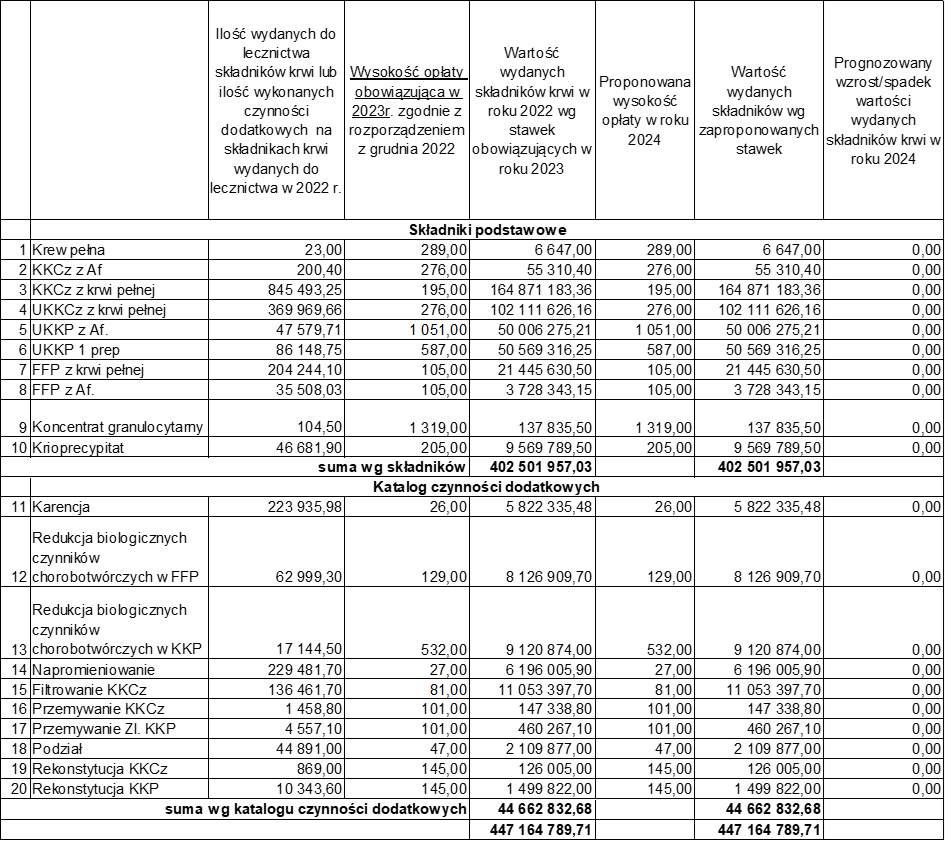 Projekt rozporządzenia określa wysokość opłat za krew i jej składniki w 2024 r. Opłaty te nie ulegną zmianie w stosunku do roku poprzedniego w wyniku analizy wysokości kosztów ponoszonych przez CKiK w związku z pobieraniem krwi i jej składników oraz preparatyką, przechowywaniem i ich wydawaniem, w odniesieniu do uzyskiwanych przychodów z tego tytułu, z uwzględnieniem dotacji przyznawanej przez ministra właściwego do spraw zdrowia na realizację zadań, o których mowa w art. 27 ust. 1 pkt 1, 3–5 i 11–13 ustawy.
Przedstawione dane w prognozie sprawozdania MZ-BFA za 2022 r. wskazują, że RCKiK globalnie wypracowały w 2022 r. zysk netto, który częściowo bilansuje się z prognozowanymi przez RCKiK na 2023 r. kosztami dodatkowymi. W związku z powyższym, w projekcie zaproponowano utrzymanie opłat na poziomie 2023 r.Z uwagi na utrzymanie wysokości opłat na poziomie tych z 2023 r. sfinansowanie projektowanych regulacji nie będzie wymagało uruchomienia środków z funduszu zapasowego NFZ z przeznaczeniem na ten cel.Szczegółowa prognoza zaprezentowana została w poniższym zestawieniu. Projekt rozporządzenia określa wysokość opłat za krew i jej składniki w 2024 r. Opłaty te nie ulegną zmianie w stosunku do roku poprzedniego w wyniku analizy wysokości kosztów ponoszonych przez CKiK w związku z pobieraniem krwi i jej składników oraz preparatyką, przechowywaniem i ich wydawaniem, w odniesieniu do uzyskiwanych przychodów z tego tytułu, z uwzględnieniem dotacji przyznawanej przez ministra właściwego do spraw zdrowia na realizację zadań, o których mowa w art. 27 ust. 1 pkt 1, 3–5 i 11–13 ustawy.
Przedstawione dane w prognozie sprawozdania MZ-BFA za 2022 r. wskazują, że RCKiK globalnie wypracowały w 2022 r. zysk netto, który częściowo bilansuje się z prognozowanymi przez RCKiK na 2023 r. kosztami dodatkowymi. W związku z powyższym, w projekcie zaproponowano utrzymanie opłat na poziomie 2023 r.Z uwagi na utrzymanie wysokości opłat na poziomie tych z 2023 r. sfinansowanie projektowanych regulacji nie będzie wymagało uruchomienia środków z funduszu zapasowego NFZ z przeznaczeniem na ten cel.Szczegółowa prognoza zaprezentowana została w poniższym zestawieniu. Projekt rozporządzenia określa wysokość opłat za krew i jej składniki w 2024 r. Opłaty te nie ulegną zmianie w stosunku do roku poprzedniego w wyniku analizy wysokości kosztów ponoszonych przez CKiK w związku z pobieraniem krwi i jej składników oraz preparatyką, przechowywaniem i ich wydawaniem, w odniesieniu do uzyskiwanych przychodów z tego tytułu, z uwzględnieniem dotacji przyznawanej przez ministra właściwego do spraw zdrowia na realizację zadań, o których mowa w art. 27 ust. 1 pkt 1, 3–5 i 11–13 ustawy.
Przedstawione dane w prognozie sprawozdania MZ-BFA za 2022 r. wskazują, że RCKiK globalnie wypracowały w 2022 r. zysk netto, który częściowo bilansuje się z prognozowanymi przez RCKiK na 2023 r. kosztami dodatkowymi. W związku z powyższym, w projekcie zaproponowano utrzymanie opłat na poziomie 2023 r.Z uwagi na utrzymanie wysokości opłat na poziomie tych z 2023 r. sfinansowanie projektowanych regulacji nie będzie wymagało uruchomienia środków z funduszu zapasowego NFZ z przeznaczeniem na ten cel.Szczegółowa prognoza zaprezentowana została w poniższym zestawieniu. Projekt rozporządzenia określa wysokość opłat za krew i jej składniki w 2024 r. Opłaty te nie ulegną zmianie w stosunku do roku poprzedniego w wyniku analizy wysokości kosztów ponoszonych przez CKiK w związku z pobieraniem krwi i jej składników oraz preparatyką, przechowywaniem i ich wydawaniem, w odniesieniu do uzyskiwanych przychodów z tego tytułu, z uwzględnieniem dotacji przyznawanej przez ministra właściwego do spraw zdrowia na realizację zadań, o których mowa w art. 27 ust. 1 pkt 1, 3–5 i 11–13 ustawy.
Przedstawione dane w prognozie sprawozdania MZ-BFA za 2022 r. wskazują, że RCKiK globalnie wypracowały w 2022 r. zysk netto, który częściowo bilansuje się z prognozowanymi przez RCKiK na 2023 r. kosztami dodatkowymi. W związku z powyższym, w projekcie zaproponowano utrzymanie opłat na poziomie 2023 r.Z uwagi na utrzymanie wysokości opłat na poziomie tych z 2023 r. sfinansowanie projektowanych regulacji nie będzie wymagało uruchomienia środków z funduszu zapasowego NFZ z przeznaczeniem na ten cel.Szczegółowa prognoza zaprezentowana została w poniższym zestawieniu. Projekt rozporządzenia określa wysokość opłat za krew i jej składniki w 2024 r. Opłaty te nie ulegną zmianie w stosunku do roku poprzedniego w wyniku analizy wysokości kosztów ponoszonych przez CKiK w związku z pobieraniem krwi i jej składników oraz preparatyką, przechowywaniem i ich wydawaniem, w odniesieniu do uzyskiwanych przychodów z tego tytułu, z uwzględnieniem dotacji przyznawanej przez ministra właściwego do spraw zdrowia na realizację zadań, o których mowa w art. 27 ust. 1 pkt 1, 3–5 i 11–13 ustawy.
Przedstawione dane w prognozie sprawozdania MZ-BFA za 2022 r. wskazują, że RCKiK globalnie wypracowały w 2022 r. zysk netto, który częściowo bilansuje się z prognozowanymi przez RCKiK na 2023 r. kosztami dodatkowymi. W związku z powyższym, w projekcie zaproponowano utrzymanie opłat na poziomie 2023 r.Z uwagi na utrzymanie wysokości opłat na poziomie tych z 2023 r. sfinansowanie projektowanych regulacji nie będzie wymagało uruchomienia środków z funduszu zapasowego NFZ z przeznaczeniem na ten cel.Szczegółowa prognoza zaprezentowana została w poniższym zestawieniu. Projekt rozporządzenia określa wysokość opłat za krew i jej składniki w 2024 r. Opłaty te nie ulegną zmianie w stosunku do roku poprzedniego w wyniku analizy wysokości kosztów ponoszonych przez CKiK w związku z pobieraniem krwi i jej składników oraz preparatyką, przechowywaniem i ich wydawaniem, w odniesieniu do uzyskiwanych przychodów z tego tytułu, z uwzględnieniem dotacji przyznawanej przez ministra właściwego do spraw zdrowia na realizację zadań, o których mowa w art. 27 ust. 1 pkt 1, 3–5 i 11–13 ustawy.
Przedstawione dane w prognozie sprawozdania MZ-BFA za 2022 r. wskazują, że RCKiK globalnie wypracowały w 2022 r. zysk netto, który częściowo bilansuje się z prognozowanymi przez RCKiK na 2023 r. kosztami dodatkowymi. W związku z powyższym, w projekcie zaproponowano utrzymanie opłat na poziomie 2023 r.Z uwagi na utrzymanie wysokości opłat na poziomie tych z 2023 r. sfinansowanie projektowanych regulacji nie będzie wymagało uruchomienia środków z funduszu zapasowego NFZ z przeznaczeniem na ten cel.Szczegółowa prognoza zaprezentowana została w poniższym zestawieniu. Projekt rozporządzenia określa wysokość opłat za krew i jej składniki w 2024 r. Opłaty te nie ulegną zmianie w stosunku do roku poprzedniego w wyniku analizy wysokości kosztów ponoszonych przez CKiK w związku z pobieraniem krwi i jej składników oraz preparatyką, przechowywaniem i ich wydawaniem, w odniesieniu do uzyskiwanych przychodów z tego tytułu, z uwzględnieniem dotacji przyznawanej przez ministra właściwego do spraw zdrowia na realizację zadań, o których mowa w art. 27 ust. 1 pkt 1, 3–5 i 11–13 ustawy.
Przedstawione dane w prognozie sprawozdania MZ-BFA za 2022 r. wskazują, że RCKiK globalnie wypracowały w 2022 r. zysk netto, który częściowo bilansuje się z prognozowanymi przez RCKiK na 2023 r. kosztami dodatkowymi. W związku z powyższym, w projekcie zaproponowano utrzymanie opłat na poziomie 2023 r.Z uwagi na utrzymanie wysokości opłat na poziomie tych z 2023 r. sfinansowanie projektowanych regulacji nie będzie wymagało uruchomienia środków z funduszu zapasowego NFZ z przeznaczeniem na ten cel.Szczegółowa prognoza zaprezentowana została w poniższym zestawieniu. Projekt rozporządzenia określa wysokość opłat za krew i jej składniki w 2024 r. Opłaty te nie ulegną zmianie w stosunku do roku poprzedniego w wyniku analizy wysokości kosztów ponoszonych przez CKiK w związku z pobieraniem krwi i jej składników oraz preparatyką, przechowywaniem i ich wydawaniem, w odniesieniu do uzyskiwanych przychodów z tego tytułu, z uwzględnieniem dotacji przyznawanej przez ministra właściwego do spraw zdrowia na realizację zadań, o których mowa w art. 27 ust. 1 pkt 1, 3–5 i 11–13 ustawy.
Przedstawione dane w prognozie sprawozdania MZ-BFA za 2022 r. wskazują, że RCKiK globalnie wypracowały w 2022 r. zysk netto, który częściowo bilansuje się z prognozowanymi przez RCKiK na 2023 r. kosztami dodatkowymi. W związku z powyższym, w projekcie zaproponowano utrzymanie opłat na poziomie 2023 r.Z uwagi na utrzymanie wysokości opłat na poziomie tych z 2023 r. sfinansowanie projektowanych regulacji nie będzie wymagało uruchomienia środków z funduszu zapasowego NFZ z przeznaczeniem na ten cel.Szczegółowa prognoza zaprezentowana została w poniższym zestawieniu. Projekt rozporządzenia określa wysokość opłat za krew i jej składniki w 2024 r. Opłaty te nie ulegną zmianie w stosunku do roku poprzedniego w wyniku analizy wysokości kosztów ponoszonych przez CKiK w związku z pobieraniem krwi i jej składników oraz preparatyką, przechowywaniem i ich wydawaniem, w odniesieniu do uzyskiwanych przychodów z tego tytułu, z uwzględnieniem dotacji przyznawanej przez ministra właściwego do spraw zdrowia na realizację zadań, o których mowa w art. 27 ust. 1 pkt 1, 3–5 i 11–13 ustawy.
Przedstawione dane w prognozie sprawozdania MZ-BFA za 2022 r. wskazują, że RCKiK globalnie wypracowały w 2022 r. zysk netto, który częściowo bilansuje się z prognozowanymi przez RCKiK na 2023 r. kosztami dodatkowymi. W związku z powyższym, w projekcie zaproponowano utrzymanie opłat na poziomie 2023 r.Z uwagi na utrzymanie wysokości opłat na poziomie tych z 2023 r. sfinansowanie projektowanych regulacji nie będzie wymagało uruchomienia środków z funduszu zapasowego NFZ z przeznaczeniem na ten cel.Szczegółowa prognoza zaprezentowana została w poniższym zestawieniu. Projekt rozporządzenia określa wysokość opłat za krew i jej składniki w 2024 r. Opłaty te nie ulegną zmianie w stosunku do roku poprzedniego w wyniku analizy wysokości kosztów ponoszonych przez CKiK w związku z pobieraniem krwi i jej składników oraz preparatyką, przechowywaniem i ich wydawaniem, w odniesieniu do uzyskiwanych przychodów z tego tytułu, z uwzględnieniem dotacji przyznawanej przez ministra właściwego do spraw zdrowia na realizację zadań, o których mowa w art. 27 ust. 1 pkt 1, 3–5 i 11–13 ustawy.
Przedstawione dane w prognozie sprawozdania MZ-BFA za 2022 r. wskazują, że RCKiK globalnie wypracowały w 2022 r. zysk netto, który częściowo bilansuje się z prognozowanymi przez RCKiK na 2023 r. kosztami dodatkowymi. W związku z powyższym, w projekcie zaproponowano utrzymanie opłat na poziomie 2023 r.Z uwagi na utrzymanie wysokości opłat na poziomie tych z 2023 r. sfinansowanie projektowanych regulacji nie będzie wymagało uruchomienia środków z funduszu zapasowego NFZ z przeznaczeniem na ten cel.Szczegółowa prognoza zaprezentowana została w poniższym zestawieniu. Projekt rozporządzenia określa wysokość opłat za krew i jej składniki w 2024 r. Opłaty te nie ulegną zmianie w stosunku do roku poprzedniego w wyniku analizy wysokości kosztów ponoszonych przez CKiK w związku z pobieraniem krwi i jej składników oraz preparatyką, przechowywaniem i ich wydawaniem, w odniesieniu do uzyskiwanych przychodów z tego tytułu, z uwzględnieniem dotacji przyznawanej przez ministra właściwego do spraw zdrowia na realizację zadań, o których mowa w art. 27 ust. 1 pkt 1, 3–5 i 11–13 ustawy.
Przedstawione dane w prognozie sprawozdania MZ-BFA za 2022 r. wskazują, że RCKiK globalnie wypracowały w 2022 r. zysk netto, który częściowo bilansuje się z prognozowanymi przez RCKiK na 2023 r. kosztami dodatkowymi. W związku z powyższym, w projekcie zaproponowano utrzymanie opłat na poziomie 2023 r.Z uwagi na utrzymanie wysokości opłat na poziomie tych z 2023 r. sfinansowanie projektowanych regulacji nie będzie wymagało uruchomienia środków z funduszu zapasowego NFZ z przeznaczeniem na ten cel.Szczegółowa prognoza zaprezentowana została w poniższym zestawieniu. Projekt rozporządzenia określa wysokość opłat za krew i jej składniki w 2024 r. Opłaty te nie ulegną zmianie w stosunku do roku poprzedniego w wyniku analizy wysokości kosztów ponoszonych przez CKiK w związku z pobieraniem krwi i jej składników oraz preparatyką, przechowywaniem i ich wydawaniem, w odniesieniu do uzyskiwanych przychodów z tego tytułu, z uwzględnieniem dotacji przyznawanej przez ministra właściwego do spraw zdrowia na realizację zadań, o których mowa w art. 27 ust. 1 pkt 1, 3–5 i 11–13 ustawy.
Przedstawione dane w prognozie sprawozdania MZ-BFA za 2022 r. wskazują, że RCKiK globalnie wypracowały w 2022 r. zysk netto, który częściowo bilansuje się z prognozowanymi przez RCKiK na 2023 r. kosztami dodatkowymi. W związku z powyższym, w projekcie zaproponowano utrzymanie opłat na poziomie 2023 r.Z uwagi na utrzymanie wysokości opłat na poziomie tych z 2023 r. sfinansowanie projektowanych regulacji nie będzie wymagało uruchomienia środków z funduszu zapasowego NFZ z przeznaczeniem na ten cel.Szczegółowa prognoza zaprezentowana została w poniższym zestawieniu. Projekt rozporządzenia określa wysokość opłat za krew i jej składniki w 2024 r. Opłaty te nie ulegną zmianie w stosunku do roku poprzedniego w wyniku analizy wysokości kosztów ponoszonych przez CKiK w związku z pobieraniem krwi i jej składników oraz preparatyką, przechowywaniem i ich wydawaniem, w odniesieniu do uzyskiwanych przychodów z tego tytułu, z uwzględnieniem dotacji przyznawanej przez ministra właściwego do spraw zdrowia na realizację zadań, o których mowa w art. 27 ust. 1 pkt 1, 3–5 i 11–13 ustawy.
Przedstawione dane w prognozie sprawozdania MZ-BFA za 2022 r. wskazują, że RCKiK globalnie wypracowały w 2022 r. zysk netto, który częściowo bilansuje się z prognozowanymi przez RCKiK na 2023 r. kosztami dodatkowymi. W związku z powyższym, w projekcie zaproponowano utrzymanie opłat na poziomie 2023 r.Z uwagi na utrzymanie wysokości opłat na poziomie tych z 2023 r. sfinansowanie projektowanych regulacji nie będzie wymagało uruchomienia środków z funduszu zapasowego NFZ z przeznaczeniem na ten cel.Szczegółowa prognoza zaprezentowana została w poniższym zestawieniu. Projekt rozporządzenia określa wysokość opłat za krew i jej składniki w 2024 r. Opłaty te nie ulegną zmianie w stosunku do roku poprzedniego w wyniku analizy wysokości kosztów ponoszonych przez CKiK w związku z pobieraniem krwi i jej składników oraz preparatyką, przechowywaniem i ich wydawaniem, w odniesieniu do uzyskiwanych przychodów z tego tytułu, z uwzględnieniem dotacji przyznawanej przez ministra właściwego do spraw zdrowia na realizację zadań, o których mowa w art. 27 ust. 1 pkt 1, 3–5 i 11–13 ustawy.
Przedstawione dane w prognozie sprawozdania MZ-BFA za 2022 r. wskazują, że RCKiK globalnie wypracowały w 2022 r. zysk netto, który częściowo bilansuje się z prognozowanymi przez RCKiK na 2023 r. kosztami dodatkowymi. W związku z powyższym, w projekcie zaproponowano utrzymanie opłat na poziomie 2023 r.Z uwagi na utrzymanie wysokości opłat na poziomie tych z 2023 r. sfinansowanie projektowanych regulacji nie będzie wymagało uruchomienia środków z funduszu zapasowego NFZ z przeznaczeniem na ten cel.Szczegółowa prognoza zaprezentowana została w poniższym zestawieniu. Projekt rozporządzenia określa wysokość opłat za krew i jej składniki w 2024 r. Opłaty te nie ulegną zmianie w stosunku do roku poprzedniego w wyniku analizy wysokości kosztów ponoszonych przez CKiK w związku z pobieraniem krwi i jej składników oraz preparatyką, przechowywaniem i ich wydawaniem, w odniesieniu do uzyskiwanych przychodów z tego tytułu, z uwzględnieniem dotacji przyznawanej przez ministra właściwego do spraw zdrowia na realizację zadań, o których mowa w art. 27 ust. 1 pkt 1, 3–5 i 11–13 ustawy.
Przedstawione dane w prognozie sprawozdania MZ-BFA za 2022 r. wskazują, że RCKiK globalnie wypracowały w 2022 r. zysk netto, który częściowo bilansuje się z prognozowanymi przez RCKiK na 2023 r. kosztami dodatkowymi. W związku z powyższym, w projekcie zaproponowano utrzymanie opłat na poziomie 2023 r.Z uwagi na utrzymanie wysokości opłat na poziomie tych z 2023 r. sfinansowanie projektowanych regulacji nie będzie wymagało uruchomienia środków z funduszu zapasowego NFZ z przeznaczeniem na ten cel.Szczegółowa prognoza zaprezentowana została w poniższym zestawieniu. Projekt rozporządzenia określa wysokość opłat za krew i jej składniki w 2024 r. Opłaty te nie ulegną zmianie w stosunku do roku poprzedniego w wyniku analizy wysokości kosztów ponoszonych przez CKiK w związku z pobieraniem krwi i jej składników oraz preparatyką, przechowywaniem i ich wydawaniem, w odniesieniu do uzyskiwanych przychodów z tego tytułu, z uwzględnieniem dotacji przyznawanej przez ministra właściwego do spraw zdrowia na realizację zadań, o których mowa w art. 27 ust. 1 pkt 1, 3–5 i 11–13 ustawy.
Przedstawione dane w prognozie sprawozdania MZ-BFA za 2022 r. wskazują, że RCKiK globalnie wypracowały w 2022 r. zysk netto, który częściowo bilansuje się z prognozowanymi przez RCKiK na 2023 r. kosztami dodatkowymi. W związku z powyższym, w projekcie zaproponowano utrzymanie opłat na poziomie 2023 r.Z uwagi na utrzymanie wysokości opłat na poziomie tych z 2023 r. sfinansowanie projektowanych regulacji nie będzie wymagało uruchomienia środków z funduszu zapasowego NFZ z przeznaczeniem na ten cel.Szczegółowa prognoza zaprezentowana została w poniższym zestawieniu. Projekt rozporządzenia określa wysokość opłat za krew i jej składniki w 2024 r. Opłaty te nie ulegną zmianie w stosunku do roku poprzedniego w wyniku analizy wysokości kosztów ponoszonych przez CKiK w związku z pobieraniem krwi i jej składników oraz preparatyką, przechowywaniem i ich wydawaniem, w odniesieniu do uzyskiwanych przychodów z tego tytułu, z uwzględnieniem dotacji przyznawanej przez ministra właściwego do spraw zdrowia na realizację zadań, o których mowa w art. 27 ust. 1 pkt 1, 3–5 i 11–13 ustawy.
Przedstawione dane w prognozie sprawozdania MZ-BFA za 2022 r. wskazują, że RCKiK globalnie wypracowały w 2022 r. zysk netto, który częściowo bilansuje się z prognozowanymi przez RCKiK na 2023 r. kosztami dodatkowymi. W związku z powyższym, w projekcie zaproponowano utrzymanie opłat na poziomie 2023 r.Z uwagi na utrzymanie wysokości opłat na poziomie tych z 2023 r. sfinansowanie projektowanych regulacji nie będzie wymagało uruchomienia środków z funduszu zapasowego NFZ z przeznaczeniem na ten cel.Szczegółowa prognoza zaprezentowana została w poniższym zestawieniu. Projekt rozporządzenia określa wysokość opłat za krew i jej składniki w 2024 r. Opłaty te nie ulegną zmianie w stosunku do roku poprzedniego w wyniku analizy wysokości kosztów ponoszonych przez CKiK w związku z pobieraniem krwi i jej składników oraz preparatyką, przechowywaniem i ich wydawaniem, w odniesieniu do uzyskiwanych przychodów z tego tytułu, z uwzględnieniem dotacji przyznawanej przez ministra właściwego do spraw zdrowia na realizację zadań, o których mowa w art. 27 ust. 1 pkt 1, 3–5 i 11–13 ustawy.
Przedstawione dane w prognozie sprawozdania MZ-BFA za 2022 r. wskazują, że RCKiK globalnie wypracowały w 2022 r. zysk netto, który częściowo bilansuje się z prognozowanymi przez RCKiK na 2023 r. kosztami dodatkowymi. W związku z powyższym, w projekcie zaproponowano utrzymanie opłat na poziomie 2023 r.Z uwagi na utrzymanie wysokości opłat na poziomie tych z 2023 r. sfinansowanie projektowanych regulacji nie będzie wymagało uruchomienia środków z funduszu zapasowego NFZ z przeznaczeniem na ten cel.Szczegółowa prognoza zaprezentowana została w poniższym zestawieniu. Projekt rozporządzenia określa wysokość opłat za krew i jej składniki w 2024 r. Opłaty te nie ulegną zmianie w stosunku do roku poprzedniego w wyniku analizy wysokości kosztów ponoszonych przez CKiK w związku z pobieraniem krwi i jej składników oraz preparatyką, przechowywaniem i ich wydawaniem, w odniesieniu do uzyskiwanych przychodów z tego tytułu, z uwzględnieniem dotacji przyznawanej przez ministra właściwego do spraw zdrowia na realizację zadań, o których mowa w art. 27 ust. 1 pkt 1, 3–5 i 11–13 ustawy.
Przedstawione dane w prognozie sprawozdania MZ-BFA za 2022 r. wskazują, że RCKiK globalnie wypracowały w 2022 r. zysk netto, który częściowo bilansuje się z prognozowanymi przez RCKiK na 2023 r. kosztami dodatkowymi. W związku z powyższym, w projekcie zaproponowano utrzymanie opłat na poziomie 2023 r.Z uwagi na utrzymanie wysokości opłat na poziomie tych z 2023 r. sfinansowanie projektowanych regulacji nie będzie wymagało uruchomienia środków z funduszu zapasowego NFZ z przeznaczeniem na ten cel.Szczegółowa prognoza zaprezentowana została w poniższym zestawieniu. Projekt rozporządzenia określa wysokość opłat za krew i jej składniki w 2024 r. Opłaty te nie ulegną zmianie w stosunku do roku poprzedniego w wyniku analizy wysokości kosztów ponoszonych przez CKiK w związku z pobieraniem krwi i jej składników oraz preparatyką, przechowywaniem i ich wydawaniem, w odniesieniu do uzyskiwanych przychodów z tego tytułu, z uwzględnieniem dotacji przyznawanej przez ministra właściwego do spraw zdrowia na realizację zadań, o których mowa w art. 27 ust. 1 pkt 1, 3–5 i 11–13 ustawy.
Przedstawione dane w prognozie sprawozdania MZ-BFA za 2022 r. wskazują, że RCKiK globalnie wypracowały w 2022 r. zysk netto, który częściowo bilansuje się z prognozowanymi przez RCKiK na 2023 r. kosztami dodatkowymi. W związku z powyższym, w projekcie zaproponowano utrzymanie opłat na poziomie 2023 r.Z uwagi na utrzymanie wysokości opłat na poziomie tych z 2023 r. sfinansowanie projektowanych regulacji nie będzie wymagało uruchomienia środków z funduszu zapasowego NFZ z przeznaczeniem na ten cel.Szczegółowa prognoza zaprezentowana została w poniższym zestawieniu. Projekt rozporządzenia określa wysokość opłat za krew i jej składniki w 2024 r. Opłaty te nie ulegną zmianie w stosunku do roku poprzedniego w wyniku analizy wysokości kosztów ponoszonych przez CKiK w związku z pobieraniem krwi i jej składników oraz preparatyką, przechowywaniem i ich wydawaniem, w odniesieniu do uzyskiwanych przychodów z tego tytułu, z uwzględnieniem dotacji przyznawanej przez ministra właściwego do spraw zdrowia na realizację zadań, o których mowa w art. 27 ust. 1 pkt 1, 3–5 i 11–13 ustawy.
Przedstawione dane w prognozie sprawozdania MZ-BFA za 2022 r. wskazują, że RCKiK globalnie wypracowały w 2022 r. zysk netto, który częściowo bilansuje się z prognozowanymi przez RCKiK na 2023 r. kosztami dodatkowymi. W związku z powyższym, w projekcie zaproponowano utrzymanie opłat na poziomie 2023 r.Z uwagi na utrzymanie wysokości opłat na poziomie tych z 2023 r. sfinansowanie projektowanych regulacji nie będzie wymagało uruchomienia środków z funduszu zapasowego NFZ z przeznaczeniem na ten cel.Szczegółowa prognoza zaprezentowana została w poniższym zestawieniu. Projekt rozporządzenia określa wysokość opłat za krew i jej składniki w 2024 r. Opłaty te nie ulegną zmianie w stosunku do roku poprzedniego w wyniku analizy wysokości kosztów ponoszonych przez CKiK w związku z pobieraniem krwi i jej składników oraz preparatyką, przechowywaniem i ich wydawaniem, w odniesieniu do uzyskiwanych przychodów z tego tytułu, z uwzględnieniem dotacji przyznawanej przez ministra właściwego do spraw zdrowia na realizację zadań, o których mowa w art. 27 ust. 1 pkt 1, 3–5 i 11–13 ustawy.
Przedstawione dane w prognozie sprawozdania MZ-BFA za 2022 r. wskazują, że RCKiK globalnie wypracowały w 2022 r. zysk netto, który częściowo bilansuje się z prognozowanymi przez RCKiK na 2023 r. kosztami dodatkowymi. W związku z powyższym, w projekcie zaproponowano utrzymanie opłat na poziomie 2023 r.Z uwagi na utrzymanie wysokości opłat na poziomie tych z 2023 r. sfinansowanie projektowanych regulacji nie będzie wymagało uruchomienia środków z funduszu zapasowego NFZ z przeznaczeniem na ten cel.Szczegółowa prognoza zaprezentowana została w poniższym zestawieniu. Projekt rozporządzenia określa wysokość opłat za krew i jej składniki w 2024 r. Opłaty te nie ulegną zmianie w stosunku do roku poprzedniego w wyniku analizy wysokości kosztów ponoszonych przez CKiK w związku z pobieraniem krwi i jej składników oraz preparatyką, przechowywaniem i ich wydawaniem, w odniesieniu do uzyskiwanych przychodów z tego tytułu, z uwzględnieniem dotacji przyznawanej przez ministra właściwego do spraw zdrowia na realizację zadań, o których mowa w art. 27 ust. 1 pkt 1, 3–5 i 11–13 ustawy.
Przedstawione dane w prognozie sprawozdania MZ-BFA za 2022 r. wskazują, że RCKiK globalnie wypracowały w 2022 r. zysk netto, który częściowo bilansuje się z prognozowanymi przez RCKiK na 2023 r. kosztami dodatkowymi. W związku z powyższym, w projekcie zaproponowano utrzymanie opłat na poziomie 2023 r.Z uwagi na utrzymanie wysokości opłat na poziomie tych z 2023 r. sfinansowanie projektowanych regulacji nie będzie wymagało uruchomienia środków z funduszu zapasowego NFZ z przeznaczeniem na ten cel.Szczegółowa prognoza zaprezentowana została w poniższym zestawieniu. Projekt rozporządzenia określa wysokość opłat za krew i jej składniki w 2024 r. Opłaty te nie ulegną zmianie w stosunku do roku poprzedniego w wyniku analizy wysokości kosztów ponoszonych przez CKiK w związku z pobieraniem krwi i jej składników oraz preparatyką, przechowywaniem i ich wydawaniem, w odniesieniu do uzyskiwanych przychodów z tego tytułu, z uwzględnieniem dotacji przyznawanej przez ministra właściwego do spraw zdrowia na realizację zadań, o których mowa w art. 27 ust. 1 pkt 1, 3–5 i 11–13 ustawy.
Przedstawione dane w prognozie sprawozdania MZ-BFA za 2022 r. wskazują, że RCKiK globalnie wypracowały w 2022 r. zysk netto, który częściowo bilansuje się z prognozowanymi przez RCKiK na 2023 r. kosztami dodatkowymi. W związku z powyższym, w projekcie zaproponowano utrzymanie opłat na poziomie 2023 r.Z uwagi na utrzymanie wysokości opłat na poziomie tych z 2023 r. sfinansowanie projektowanych regulacji nie będzie wymagało uruchomienia środków z funduszu zapasowego NFZ z przeznaczeniem na ten cel.Szczegółowa prognoza zaprezentowana została w poniższym zestawieniu. Projekt rozporządzenia określa wysokość opłat za krew i jej składniki w 2024 r. Opłaty te nie ulegną zmianie w stosunku do roku poprzedniego w wyniku analizy wysokości kosztów ponoszonych przez CKiK w związku z pobieraniem krwi i jej składników oraz preparatyką, przechowywaniem i ich wydawaniem, w odniesieniu do uzyskiwanych przychodów z tego tytułu, z uwzględnieniem dotacji przyznawanej przez ministra właściwego do spraw zdrowia na realizację zadań, o których mowa w art. 27 ust. 1 pkt 1, 3–5 i 11–13 ustawy.
Przedstawione dane w prognozie sprawozdania MZ-BFA za 2022 r. wskazują, że RCKiK globalnie wypracowały w 2022 r. zysk netto, który częściowo bilansuje się z prognozowanymi przez RCKiK na 2023 r. kosztami dodatkowymi. W związku z powyższym, w projekcie zaproponowano utrzymanie opłat na poziomie 2023 r.Z uwagi na utrzymanie wysokości opłat na poziomie tych z 2023 r. sfinansowanie projektowanych regulacji nie będzie wymagało uruchomienia środków z funduszu zapasowego NFZ z przeznaczeniem na ten cel.Szczegółowa prognoza zaprezentowana została w poniższym zestawieniu. Wpływ na konkurencyjność gospodarki i przedsiębiorczość, w tym funkcjonowanie przedsiębiorców oraz na rodzinę, obywateli i gospodarstwa domowe Wpływ na konkurencyjność gospodarki i przedsiębiorczość, w tym funkcjonowanie przedsiębiorców oraz na rodzinę, obywateli i gospodarstwa domowe Wpływ na konkurencyjność gospodarki i przedsiębiorczość, w tym funkcjonowanie przedsiębiorców oraz na rodzinę, obywateli i gospodarstwa domowe Wpływ na konkurencyjność gospodarki i przedsiębiorczość, w tym funkcjonowanie przedsiębiorców oraz na rodzinę, obywateli i gospodarstwa domowe Wpływ na konkurencyjność gospodarki i przedsiębiorczość, w tym funkcjonowanie przedsiębiorców oraz na rodzinę, obywateli i gospodarstwa domowe Wpływ na konkurencyjność gospodarki i przedsiębiorczość, w tym funkcjonowanie przedsiębiorców oraz na rodzinę, obywateli i gospodarstwa domowe Wpływ na konkurencyjność gospodarki i przedsiębiorczość, w tym funkcjonowanie przedsiębiorców oraz na rodzinę, obywateli i gospodarstwa domowe Wpływ na konkurencyjność gospodarki i przedsiębiorczość, w tym funkcjonowanie przedsiębiorców oraz na rodzinę, obywateli i gospodarstwa domowe Wpływ na konkurencyjność gospodarki i przedsiębiorczość, w tym funkcjonowanie przedsiębiorców oraz na rodzinę, obywateli i gospodarstwa domowe Wpływ na konkurencyjność gospodarki i przedsiębiorczość, w tym funkcjonowanie przedsiębiorców oraz na rodzinę, obywateli i gospodarstwa domowe Wpływ na konkurencyjność gospodarki i przedsiębiorczość, w tym funkcjonowanie przedsiębiorców oraz na rodzinę, obywateli i gospodarstwa domowe Wpływ na konkurencyjność gospodarki i przedsiębiorczość, w tym funkcjonowanie przedsiębiorców oraz na rodzinę, obywateli i gospodarstwa domowe Wpływ na konkurencyjność gospodarki i przedsiębiorczość, w tym funkcjonowanie przedsiębiorców oraz na rodzinę, obywateli i gospodarstwa domowe Wpływ na konkurencyjność gospodarki i przedsiębiorczość, w tym funkcjonowanie przedsiębiorców oraz na rodzinę, obywateli i gospodarstwa domowe Wpływ na konkurencyjność gospodarki i przedsiębiorczość, w tym funkcjonowanie przedsiębiorców oraz na rodzinę, obywateli i gospodarstwa domowe Wpływ na konkurencyjność gospodarki i przedsiębiorczość, w tym funkcjonowanie przedsiębiorców oraz na rodzinę, obywateli i gospodarstwa domowe Wpływ na konkurencyjność gospodarki i przedsiębiorczość, w tym funkcjonowanie przedsiębiorców oraz na rodzinę, obywateli i gospodarstwa domowe Wpływ na konkurencyjność gospodarki i przedsiębiorczość, w tym funkcjonowanie przedsiębiorców oraz na rodzinę, obywateli i gospodarstwa domowe Wpływ na konkurencyjność gospodarki i przedsiębiorczość, w tym funkcjonowanie przedsiębiorców oraz na rodzinę, obywateli i gospodarstwa domowe Wpływ na konkurencyjność gospodarki i przedsiębiorczość, w tym funkcjonowanie przedsiębiorców oraz na rodzinę, obywateli i gospodarstwa domowe Wpływ na konkurencyjność gospodarki i przedsiębiorczość, w tym funkcjonowanie przedsiębiorców oraz na rodzinę, obywateli i gospodarstwa domowe Wpływ na konkurencyjność gospodarki i przedsiębiorczość, w tym funkcjonowanie przedsiębiorców oraz na rodzinę, obywateli i gospodarstwa domowe Wpływ na konkurencyjność gospodarki i przedsiębiorczość, w tym funkcjonowanie przedsiębiorców oraz na rodzinę, obywateli i gospodarstwa domowe Wpływ na konkurencyjność gospodarki i przedsiębiorczość, w tym funkcjonowanie przedsiębiorców oraz na rodzinę, obywateli i gospodarstwa domowe Wpływ na konkurencyjność gospodarki i przedsiębiorczość, w tym funkcjonowanie przedsiębiorców oraz na rodzinę, obywateli i gospodarstwa domowe Wpływ na konkurencyjność gospodarki i przedsiębiorczość, w tym funkcjonowanie przedsiębiorców oraz na rodzinę, obywateli i gospodarstwa domowe Wpływ na konkurencyjność gospodarki i przedsiębiorczość, w tym funkcjonowanie przedsiębiorców oraz na rodzinę, obywateli i gospodarstwa domowe Wpływ na konkurencyjność gospodarki i przedsiębiorczość, w tym funkcjonowanie przedsiębiorców oraz na rodzinę, obywateli i gospodarstwa domowe SkutkiSkutkiSkutkiSkutkiSkutkiSkutkiSkutkiSkutkiSkutkiSkutkiSkutkiSkutkiSkutkiSkutkiSkutkiSkutkiSkutkiSkutkiSkutkiSkutkiSkutkiSkutkiSkutkiSkutkiSkutkiSkutkiSkutkiSkutkiCzas w latach od wejścia w życie zmianCzas w latach od wejścia w życie zmianCzas w latach od wejścia w życie zmianCzas w latach od wejścia w życie zmianCzas w latach od wejścia w życie zmianCzas w latach od wejścia w życie zmianCzas w latach od wejścia w życie zmian00011122223335555101010Łącznie (0-10)W ujęciu pieniężnym(w mln zł)duże przedsiębiorstwaduże przedsiębiorstwaduże przedsiębiorstwaduże przedsiębiorstwaduże przedsiębiorstwaduże przedsiębiorstwa0000W ujęciu pieniężnym(w mln zł)sektor mikro-, małych i średnich przedsiębiorstwsektor mikro-, małych i średnich przedsiębiorstwsektor mikro-, małych i średnich przedsiębiorstwsektor mikro-, małych i średnich przedsiębiorstwsektor mikro-, małych i średnich przedsiębiorstwsektor mikro-, małych i średnich przedsiębiorstw0000W ujęciu pieniężnym(w mln zł)rodzina, obywatele oraz gospodarstwa domowerodzina, obywatele oraz gospodarstwa domowerodzina, obywatele oraz gospodarstwa domowerodzina, obywatele oraz gospodarstwa domowerodzina, obywatele oraz gospodarstwa domowerodzina, obywatele oraz gospodarstwa domowe0000W ujęciu pieniężnym(w mln zł)(dodaj/usuń)(dodaj/usuń)(dodaj/usuń)(dodaj/usuń)(dodaj/usuń)(dodaj/usuń)W ujęciu niepieniężnymduże przedsiębiorstwaduże przedsiębiorstwaduże przedsiębiorstwaduże przedsiębiorstwaduże przedsiębiorstwaduże przedsiębiorstwaRozporządzenie pozostaje bez wpływu na sektor dużych przedsiębiorstw.Rozporządzenie pozostaje bez wpływu na sektor dużych przedsiębiorstw.Rozporządzenie pozostaje bez wpływu na sektor dużych przedsiębiorstw.Rozporządzenie pozostaje bez wpływu na sektor dużych przedsiębiorstw.Rozporządzenie pozostaje bez wpływu na sektor dużych przedsiębiorstw.Rozporządzenie pozostaje bez wpływu na sektor dużych przedsiębiorstw.Rozporządzenie pozostaje bez wpływu na sektor dużych przedsiębiorstw.Rozporządzenie pozostaje bez wpływu na sektor dużych przedsiębiorstw.Rozporządzenie pozostaje bez wpływu na sektor dużych przedsiębiorstw.Rozporządzenie pozostaje bez wpływu na sektor dużych przedsiębiorstw.Rozporządzenie pozostaje bez wpływu na sektor dużych przedsiębiorstw.Rozporządzenie pozostaje bez wpływu na sektor dużych przedsiębiorstw.Rozporządzenie pozostaje bez wpływu na sektor dużych przedsiębiorstw.Rozporządzenie pozostaje bez wpływu na sektor dużych przedsiębiorstw.Rozporządzenie pozostaje bez wpływu na sektor dużych przedsiębiorstw.Rozporządzenie pozostaje bez wpływu na sektor dużych przedsiębiorstw.Rozporządzenie pozostaje bez wpływu na sektor dużych przedsiębiorstw.Rozporządzenie pozostaje bez wpływu na sektor dużych przedsiębiorstw.Rozporządzenie pozostaje bez wpływu na sektor dużych przedsiębiorstw.Rozporządzenie pozostaje bez wpływu na sektor dużych przedsiębiorstw.Rozporządzenie pozostaje bez wpływu na sektor dużych przedsiębiorstw.W ujęciu niepieniężnymsektor mikro-, małych i średnich przedsiębiorstwsektor mikro-, małych i średnich przedsiębiorstwsektor mikro-, małych i średnich przedsiębiorstwsektor mikro-, małych i średnich przedsiębiorstwsektor mikro-, małych i średnich przedsiębiorstwsektor mikro-, małych i średnich przedsiębiorstwRozporządzenie pozostaje bez wpływu na sektor mikro, małych i średnich przedsiębiorstw.Rozporządzenie pozostaje bez wpływu na sektor mikro, małych i średnich przedsiębiorstw.Rozporządzenie pozostaje bez wpływu na sektor mikro, małych i średnich przedsiębiorstw.Rozporządzenie pozostaje bez wpływu na sektor mikro, małych i średnich przedsiębiorstw.Rozporządzenie pozostaje bez wpływu na sektor mikro, małych i średnich przedsiębiorstw.Rozporządzenie pozostaje bez wpływu na sektor mikro, małych i średnich przedsiębiorstw.Rozporządzenie pozostaje bez wpływu na sektor mikro, małych i średnich przedsiębiorstw.Rozporządzenie pozostaje bez wpływu na sektor mikro, małych i średnich przedsiębiorstw.Rozporządzenie pozostaje bez wpływu na sektor mikro, małych i średnich przedsiębiorstw.Rozporządzenie pozostaje bez wpływu na sektor mikro, małych i średnich przedsiębiorstw.Rozporządzenie pozostaje bez wpływu na sektor mikro, małych i średnich przedsiębiorstw.Rozporządzenie pozostaje bez wpływu na sektor mikro, małych i średnich przedsiębiorstw.Rozporządzenie pozostaje bez wpływu na sektor mikro, małych i średnich przedsiębiorstw.Rozporządzenie pozostaje bez wpływu na sektor mikro, małych i średnich przedsiębiorstw.Rozporządzenie pozostaje bez wpływu na sektor mikro, małych i średnich przedsiębiorstw.Rozporządzenie pozostaje bez wpływu na sektor mikro, małych i średnich przedsiębiorstw.Rozporządzenie pozostaje bez wpływu na sektor mikro, małych i średnich przedsiębiorstw.Rozporządzenie pozostaje bez wpływu na sektor mikro, małych i średnich przedsiębiorstw.Rozporządzenie pozostaje bez wpływu na sektor mikro, małych i średnich przedsiębiorstw.Rozporządzenie pozostaje bez wpływu na sektor mikro, małych i średnich przedsiębiorstw.Rozporządzenie pozostaje bez wpływu na sektor mikro, małych i średnich przedsiębiorstw.W ujęciu niepieniężnymrodzina, obywatele oraz gospodarstwa domowerodzina, obywatele oraz gospodarstwa domowerodzina, obywatele oraz gospodarstwa domowerodzina, obywatele oraz gospodarstwa domowerodzina, obywatele oraz gospodarstwa domowerodzina, obywatele oraz gospodarstwa domoweRozporządzenie pozostaje bez wpływu na sytuację ekonomiczną i społeczną rodziny, obywateli oraz gospodarstwa domoweRozporządzenie pozostaje bez wpływu na sytuację ekonomiczną i społeczną rodziny, obywateli oraz gospodarstwa domoweRozporządzenie pozostaje bez wpływu na sytuację ekonomiczną i społeczną rodziny, obywateli oraz gospodarstwa domoweRozporządzenie pozostaje bez wpływu na sytuację ekonomiczną i społeczną rodziny, obywateli oraz gospodarstwa domoweRozporządzenie pozostaje bez wpływu na sytuację ekonomiczną i społeczną rodziny, obywateli oraz gospodarstwa domoweRozporządzenie pozostaje bez wpływu na sytuację ekonomiczną i społeczną rodziny, obywateli oraz gospodarstwa domoweRozporządzenie pozostaje bez wpływu na sytuację ekonomiczną i społeczną rodziny, obywateli oraz gospodarstwa domoweRozporządzenie pozostaje bez wpływu na sytuację ekonomiczną i społeczną rodziny, obywateli oraz gospodarstwa domoweRozporządzenie pozostaje bez wpływu na sytuację ekonomiczną i społeczną rodziny, obywateli oraz gospodarstwa domoweRozporządzenie pozostaje bez wpływu na sytuację ekonomiczną i społeczną rodziny, obywateli oraz gospodarstwa domoweRozporządzenie pozostaje bez wpływu na sytuację ekonomiczną i społeczną rodziny, obywateli oraz gospodarstwa domoweRozporządzenie pozostaje bez wpływu na sytuację ekonomiczną i społeczną rodziny, obywateli oraz gospodarstwa domoweRozporządzenie pozostaje bez wpływu na sytuację ekonomiczną i społeczną rodziny, obywateli oraz gospodarstwa domoweRozporządzenie pozostaje bez wpływu na sytuację ekonomiczną i społeczną rodziny, obywateli oraz gospodarstwa domoweRozporządzenie pozostaje bez wpływu na sytuację ekonomiczną i społeczną rodziny, obywateli oraz gospodarstwa domoweRozporządzenie pozostaje bez wpływu na sytuację ekonomiczną i społeczną rodziny, obywateli oraz gospodarstwa domoweRozporządzenie pozostaje bez wpływu na sytuację ekonomiczną i społeczną rodziny, obywateli oraz gospodarstwa domoweRozporządzenie pozostaje bez wpływu na sytuację ekonomiczną i społeczną rodziny, obywateli oraz gospodarstwa domoweRozporządzenie pozostaje bez wpływu na sytuację ekonomiczną i społeczną rodziny, obywateli oraz gospodarstwa domoweRozporządzenie pozostaje bez wpływu na sytuację ekonomiczną i społeczną rodziny, obywateli oraz gospodarstwa domoweRozporządzenie pozostaje bez wpływu na sytuację ekonomiczną i społeczną rodziny, obywateli oraz gospodarstwa domoweW ujęciu niepieniężnymosoby starsze i osoby niepełnosprawneosoby starsze i osoby niepełnosprawneosoby starsze i osoby niepełnosprawneosoby starsze i osoby niepełnosprawneosoby starsze i osoby niepełnosprawneosoby starsze i osoby niepełnosprawneRozporządzenie pozostaje bez wpływu na sytuację ekonomiczną i społeczną osób niepełnosprawnych oraz osób starszych.Rozporządzenie pozostaje bez wpływu na sytuację ekonomiczną i społeczną osób niepełnosprawnych oraz osób starszych.Rozporządzenie pozostaje bez wpływu na sytuację ekonomiczną i społeczną osób niepełnosprawnych oraz osób starszych.Rozporządzenie pozostaje bez wpływu na sytuację ekonomiczną i społeczną osób niepełnosprawnych oraz osób starszych.Rozporządzenie pozostaje bez wpływu na sytuację ekonomiczną i społeczną osób niepełnosprawnych oraz osób starszych.Rozporządzenie pozostaje bez wpływu na sytuację ekonomiczną i społeczną osób niepełnosprawnych oraz osób starszych.Rozporządzenie pozostaje bez wpływu na sytuację ekonomiczną i społeczną osób niepełnosprawnych oraz osób starszych.Rozporządzenie pozostaje bez wpływu na sytuację ekonomiczną i społeczną osób niepełnosprawnych oraz osób starszych.Rozporządzenie pozostaje bez wpływu na sytuację ekonomiczną i społeczną osób niepełnosprawnych oraz osób starszych.Rozporządzenie pozostaje bez wpływu na sytuację ekonomiczną i społeczną osób niepełnosprawnych oraz osób starszych.Rozporządzenie pozostaje bez wpływu na sytuację ekonomiczną i społeczną osób niepełnosprawnych oraz osób starszych.Rozporządzenie pozostaje bez wpływu na sytuację ekonomiczną i społeczną osób niepełnosprawnych oraz osób starszych.Rozporządzenie pozostaje bez wpływu na sytuację ekonomiczną i społeczną osób niepełnosprawnych oraz osób starszych.Rozporządzenie pozostaje bez wpływu na sytuację ekonomiczną i społeczną osób niepełnosprawnych oraz osób starszych.Rozporządzenie pozostaje bez wpływu na sytuację ekonomiczną i społeczną osób niepełnosprawnych oraz osób starszych.Rozporządzenie pozostaje bez wpływu na sytuację ekonomiczną i społeczną osób niepełnosprawnych oraz osób starszych.Rozporządzenie pozostaje bez wpływu na sytuację ekonomiczną i społeczną osób niepełnosprawnych oraz osób starszych.Rozporządzenie pozostaje bez wpływu na sytuację ekonomiczną i społeczną osób niepełnosprawnych oraz osób starszych.Rozporządzenie pozostaje bez wpływu na sytuację ekonomiczną i społeczną osób niepełnosprawnych oraz osób starszych.Rozporządzenie pozostaje bez wpływu na sytuację ekonomiczną i społeczną osób niepełnosprawnych oraz osób starszych.Rozporządzenie pozostaje bez wpływu na sytuację ekonomiczną i społeczną osób niepełnosprawnych oraz osób starszych.NiemierzalneDodatkowe informacje, w tym wskazanie źródeł danych i przyjętych do obliczeń założeń Dodatkowe informacje, w tym wskazanie źródeł danych i przyjętych do obliczeń założeń Nie dotyczy Nie dotyczy Nie dotyczy Nie dotyczy Nie dotyczy Nie dotyczy Nie dotyczy Nie dotyczy Nie dotyczy Nie dotyczy Nie dotyczy Nie dotyczy Nie dotyczy Nie dotyczy Nie dotyczy Nie dotyczy Nie dotyczy Nie dotyczy Nie dotyczy Nie dotyczy Nie dotyczy Nie dotyczy Nie dotyczy Nie dotyczy Nie dotyczy Nie dotyczy  Zmiana obciążeń regulacyjnych (w tym obowiązków informacyjnych) wynikających z projektu Zmiana obciążeń regulacyjnych (w tym obowiązków informacyjnych) wynikających z projektu Zmiana obciążeń regulacyjnych (w tym obowiązków informacyjnych) wynikających z projektu Zmiana obciążeń regulacyjnych (w tym obowiązków informacyjnych) wynikających z projektu Zmiana obciążeń regulacyjnych (w tym obowiązków informacyjnych) wynikających z projektu Zmiana obciążeń regulacyjnych (w tym obowiązków informacyjnych) wynikających z projektu Zmiana obciążeń regulacyjnych (w tym obowiązków informacyjnych) wynikających z projektu Zmiana obciążeń regulacyjnych (w tym obowiązków informacyjnych) wynikających z projektu Zmiana obciążeń regulacyjnych (w tym obowiązków informacyjnych) wynikających z projektu Zmiana obciążeń regulacyjnych (w tym obowiązków informacyjnych) wynikających z projektu Zmiana obciążeń regulacyjnych (w tym obowiązków informacyjnych) wynikających z projektu Zmiana obciążeń regulacyjnych (w tym obowiązków informacyjnych) wynikających z projektu Zmiana obciążeń regulacyjnych (w tym obowiązków informacyjnych) wynikających z projektu Zmiana obciążeń regulacyjnych (w tym obowiązków informacyjnych) wynikających z projektu Zmiana obciążeń regulacyjnych (w tym obowiązków informacyjnych) wynikających z projektu Zmiana obciążeń regulacyjnych (w tym obowiązków informacyjnych) wynikających z projektu Zmiana obciążeń regulacyjnych (w tym obowiązków informacyjnych) wynikających z projektu Zmiana obciążeń regulacyjnych (w tym obowiązków informacyjnych) wynikających z projektu Zmiana obciążeń regulacyjnych (w tym obowiązków informacyjnych) wynikających z projektu Zmiana obciążeń regulacyjnych (w tym obowiązków informacyjnych) wynikających z projektu Zmiana obciążeń regulacyjnych (w tym obowiązków informacyjnych) wynikających z projektu Zmiana obciążeń regulacyjnych (w tym obowiązków informacyjnych) wynikających z projektu Zmiana obciążeń regulacyjnych (w tym obowiązków informacyjnych) wynikających z projektu Zmiana obciążeń regulacyjnych (w tym obowiązków informacyjnych) wynikających z projektu Zmiana obciążeń regulacyjnych (w tym obowiązków informacyjnych) wynikających z projektu Zmiana obciążeń regulacyjnych (w tym obowiązków informacyjnych) wynikających z projektu Zmiana obciążeń regulacyjnych (w tym obowiązków informacyjnych) wynikających z projektu Zmiana obciążeń regulacyjnych (w tym obowiązków informacyjnych) wynikających z projektu nie dotyczy nie dotyczy nie dotyczy nie dotyczy nie dotyczy nie dotyczy nie dotyczy nie dotyczy nie dotyczy nie dotyczy nie dotyczy nie dotyczy nie dotyczy nie dotyczy nie dotyczy nie dotyczy nie dotyczy nie dotyczy nie dotyczy nie dotyczy nie dotyczy nie dotyczy nie dotyczy nie dotyczy nie dotyczy nie dotyczy nie dotyczy nie dotyczyWprowadzane są obciążenia poza bezwzględnie wymaganymi przez UE (szczegóły w odwróconej tabeli zgodności).Wprowadzane są obciążenia poza bezwzględnie wymaganymi przez UE (szczegóły w odwróconej tabeli zgodności).Wprowadzane są obciążenia poza bezwzględnie wymaganymi przez UE (szczegóły w odwróconej tabeli zgodności).Wprowadzane są obciążenia poza bezwzględnie wymaganymi przez UE (szczegóły w odwróconej tabeli zgodności).Wprowadzane są obciążenia poza bezwzględnie wymaganymi przez UE (szczegóły w odwróconej tabeli zgodności).Wprowadzane są obciążenia poza bezwzględnie wymaganymi przez UE (szczegóły w odwróconej tabeli zgodności).Wprowadzane są obciążenia poza bezwzględnie wymaganymi przez UE (szczegóły w odwróconej tabeli zgodności).Wprowadzane są obciążenia poza bezwzględnie wymaganymi przez UE (szczegóły w odwróconej tabeli zgodności).Wprowadzane są obciążenia poza bezwzględnie wymaganymi przez UE (szczegóły w odwróconej tabeli zgodności).Wprowadzane są obciążenia poza bezwzględnie wymaganymi przez UE (szczegóły w odwróconej tabeli zgodności).Wprowadzane są obciążenia poza bezwzględnie wymaganymi przez UE (szczegóły w odwróconej tabeli zgodności). tak nie nie dotyczy tak nie nie dotyczy tak nie nie dotyczy tak nie nie dotyczy tak nie nie dotyczy tak nie nie dotyczy tak nie nie dotyczy tak nie nie dotyczy tak nie nie dotyczy tak nie nie dotyczy tak nie nie dotyczy tak nie nie dotyczy tak nie nie dotyczy tak nie nie dotyczy tak nie nie dotyczy tak nie nie dotyczy tak nie nie dotyczy zmniejszenie liczby dokumentów  zmniejszenie liczby procedur skrócenie czasu na załatwienie sprawy inne:       zmniejszenie liczby dokumentów  zmniejszenie liczby procedur skrócenie czasu na załatwienie sprawy inne:       zmniejszenie liczby dokumentów  zmniejszenie liczby procedur skrócenie czasu na załatwienie sprawy inne:       zmniejszenie liczby dokumentów  zmniejszenie liczby procedur skrócenie czasu na załatwienie sprawy inne:       zmniejszenie liczby dokumentów  zmniejszenie liczby procedur skrócenie czasu na załatwienie sprawy inne:       zmniejszenie liczby dokumentów  zmniejszenie liczby procedur skrócenie czasu na załatwienie sprawy inne:       zmniejszenie liczby dokumentów  zmniejszenie liczby procedur skrócenie czasu na załatwienie sprawy inne:       zmniejszenie liczby dokumentów  zmniejszenie liczby procedur skrócenie czasu na załatwienie sprawy inne:       zmniejszenie liczby dokumentów  zmniejszenie liczby procedur skrócenie czasu na załatwienie sprawy inne:       zmniejszenie liczby dokumentów  zmniejszenie liczby procedur skrócenie czasu na załatwienie sprawy inne:       zmniejszenie liczby dokumentów  zmniejszenie liczby procedur skrócenie czasu na załatwienie sprawy inne:       zwiększenie liczby dokumentów zwiększenie liczby procedur wydłużenie czasu na załatwienie sprawy inne:       zwiększenie liczby dokumentów zwiększenie liczby procedur wydłużenie czasu na załatwienie sprawy inne:       zwiększenie liczby dokumentów zwiększenie liczby procedur wydłużenie czasu na załatwienie sprawy inne:       zwiększenie liczby dokumentów zwiększenie liczby procedur wydłużenie czasu na załatwienie sprawy inne:       zwiększenie liczby dokumentów zwiększenie liczby procedur wydłużenie czasu na załatwienie sprawy inne:       zwiększenie liczby dokumentów zwiększenie liczby procedur wydłużenie czasu na załatwienie sprawy inne:       zwiększenie liczby dokumentów zwiększenie liczby procedur wydłużenie czasu na załatwienie sprawy inne:       zwiększenie liczby dokumentów zwiększenie liczby procedur wydłużenie czasu na załatwienie sprawy inne:       zwiększenie liczby dokumentów zwiększenie liczby procedur wydłużenie czasu na załatwienie sprawy inne:       zwiększenie liczby dokumentów zwiększenie liczby procedur wydłużenie czasu na załatwienie sprawy inne:       zwiększenie liczby dokumentów zwiększenie liczby procedur wydłużenie czasu na załatwienie sprawy inne:       zwiększenie liczby dokumentów zwiększenie liczby procedur wydłużenie czasu na załatwienie sprawy inne:       zwiększenie liczby dokumentów zwiększenie liczby procedur wydłużenie czasu na załatwienie sprawy inne:       zwiększenie liczby dokumentów zwiększenie liczby procedur wydłużenie czasu na załatwienie sprawy inne:       zwiększenie liczby dokumentów zwiększenie liczby procedur wydłużenie czasu na załatwienie sprawy inne:       zwiększenie liczby dokumentów zwiększenie liczby procedur wydłużenie czasu na załatwienie sprawy inne:       zwiększenie liczby dokumentów zwiększenie liczby procedur wydłużenie czasu na załatwienie sprawy inne:      Wprowadzane obciążenia są przystosowane do ich elektronizacji. Wprowadzane obciążenia są przystosowane do ich elektronizacji. Wprowadzane obciążenia są przystosowane do ich elektronizacji. Wprowadzane obciążenia są przystosowane do ich elektronizacji. Wprowadzane obciążenia są przystosowane do ich elektronizacji. Wprowadzane obciążenia są przystosowane do ich elektronizacji. Wprowadzane obciążenia są przystosowane do ich elektronizacji. Wprowadzane obciążenia są przystosowane do ich elektronizacji. Wprowadzane obciążenia są przystosowane do ich elektronizacji. Wprowadzane obciążenia są przystosowane do ich elektronizacji. Wprowadzane obciążenia są przystosowane do ich elektronizacji.  tak nie nie dotyczy tak nie nie dotyczy tak nie nie dotyczy tak nie nie dotyczy tak nie nie dotyczy tak nie nie dotyczy tak nie nie dotyczy tak nie nie dotyczy tak nie nie dotyczy tak nie nie dotyczy tak nie nie dotyczy tak nie nie dotyczy tak nie nie dotyczy tak nie nie dotyczy tak nie nie dotyczy tak nie nie dotyczy tak nie nie dotyczyKomentarz:Komentarz:Komentarz:Komentarz:Komentarz:Komentarz:Komentarz:Komentarz:Komentarz:Komentarz:Komentarz:Komentarz:Komentarz:Komentarz:Komentarz:Komentarz:Komentarz:Komentarz:Komentarz:Komentarz:Komentarz:Komentarz:Komentarz:Komentarz:Komentarz:Komentarz:Komentarz:Komentarz:Wpływ na rynek pracy Wpływ na rynek pracy Wpływ na rynek pracy Wpływ na rynek pracy Wpływ na rynek pracy Wpływ na rynek pracy Wpływ na rynek pracy Wpływ na rynek pracy Wpływ na rynek pracy Wpływ na rynek pracy Wpływ na rynek pracy Wpływ na rynek pracy Wpływ na rynek pracy Wpływ na rynek pracy Wpływ na rynek pracy Wpływ na rynek pracy Wpływ na rynek pracy Wpływ na rynek pracy Wpływ na rynek pracy Wpływ na rynek pracy Wpływ na rynek pracy Wpływ na rynek pracy Wpływ na rynek pracy Wpływ na rynek pracy Wpływ na rynek pracy Wpływ na rynek pracy Wpływ na rynek pracy Wpływ na rynek pracy Projektowana regulacja nie będzie miała wpływu na rynek pracy.Projektowana regulacja nie będzie miała wpływu na rynek pracy.Projektowana regulacja nie będzie miała wpływu na rynek pracy.Projektowana regulacja nie będzie miała wpływu na rynek pracy.Projektowana regulacja nie będzie miała wpływu na rynek pracy.Projektowana regulacja nie będzie miała wpływu na rynek pracy.Projektowana regulacja nie będzie miała wpływu na rynek pracy.Projektowana regulacja nie będzie miała wpływu na rynek pracy.Projektowana regulacja nie będzie miała wpływu na rynek pracy.Projektowana regulacja nie będzie miała wpływu na rynek pracy.Projektowana regulacja nie będzie miała wpływu na rynek pracy.Projektowana regulacja nie będzie miała wpływu na rynek pracy.Projektowana regulacja nie będzie miała wpływu na rynek pracy.Projektowana regulacja nie będzie miała wpływu na rynek pracy.Projektowana regulacja nie będzie miała wpływu na rynek pracy.Projektowana regulacja nie będzie miała wpływu na rynek pracy.Projektowana regulacja nie będzie miała wpływu na rynek pracy.Projektowana regulacja nie będzie miała wpływu na rynek pracy.Projektowana regulacja nie będzie miała wpływu na rynek pracy.Projektowana regulacja nie będzie miała wpływu na rynek pracy.Projektowana regulacja nie będzie miała wpływu na rynek pracy.Projektowana regulacja nie będzie miała wpływu na rynek pracy.Projektowana regulacja nie będzie miała wpływu na rynek pracy.Projektowana regulacja nie będzie miała wpływu na rynek pracy.Projektowana regulacja nie będzie miała wpływu na rynek pracy.Projektowana regulacja nie będzie miała wpływu na rynek pracy.Projektowana regulacja nie będzie miała wpływu na rynek pracy.Projektowana regulacja nie będzie miała wpływu na rynek pracy.Wpływ na pozostałe obszaryWpływ na pozostałe obszaryWpływ na pozostałe obszaryWpływ na pozostałe obszaryWpływ na pozostałe obszaryWpływ na pozostałe obszaryWpływ na pozostałe obszaryWpływ na pozostałe obszaryWpływ na pozostałe obszaryWpływ na pozostałe obszaryWpływ na pozostałe obszaryWpływ na pozostałe obszaryWpływ na pozostałe obszaryWpływ na pozostałe obszaryWpływ na pozostałe obszaryWpływ na pozostałe obszaryWpływ na pozostałe obszaryWpływ na pozostałe obszaryWpływ na pozostałe obszaryWpływ na pozostałe obszaryWpływ na pozostałe obszaryWpływ na pozostałe obszaryWpływ na pozostałe obszaryWpływ na pozostałe obszaryWpływ na pozostałe obszaryWpływ na pozostałe obszaryWpływ na pozostałe obszaryWpływ na pozostałe obszary środowisko naturalne sytuacja i rozwój regionalny sądy powszechne, administracyjne lub wojskowe   środowisko naturalne sytuacja i rozwój regionalny sądy powszechne, administracyjne lub wojskowe   środowisko naturalne sytuacja i rozwój regionalny sądy powszechne, administracyjne lub wojskowe   środowisko naturalne sytuacja i rozwój regionalny sądy powszechne, administracyjne lub wojskowe   środowisko naturalne sytuacja i rozwój regionalny sądy powszechne, administracyjne lub wojskowe   demografia mienie państwowe inne: demografia mienie państwowe inne: demografia mienie państwowe inne: demografia mienie państwowe inne: demografia mienie państwowe inne: demografia mienie państwowe inne: demografia mienie państwowe inne: demografia mienie państwowe inne: demografia mienie państwowe inne: demografia mienie państwowe inne: demografia mienie państwowe inne: demografia mienie państwowe inne: demografia mienie państwowe inne: demografia mienie państwowe inne: informatyzacja zdrowie informatyzacja zdrowie informatyzacja zdrowie informatyzacja zdrowie informatyzacja zdrowie informatyzacja zdrowie informatyzacja zdrowie informatyzacja zdrowie informatyzacja zdrowieOmówienie wpływuOmówienie wpływuOkreślenie wysokości opłat za krew i jej składniki w drodze rozporządzenia Ministra Zdrowia ujednolica wysokość opłat w skali całego kraju dla wszystkich podmiotów leczniczych zaopatrujących się w CKiK w krew i jej składniki, które są wykorzystywane do celów klinicznych. Wydawanie krwi i jej składników za opłatą do podmiotów leczniczych służyć ma racjonalizacji i optymalizacji jej wykorzystania na potrzeby kliniczneOkreślenie wysokości opłat za krew i jej składniki w drodze rozporządzenia Ministra Zdrowia ujednolica wysokość opłat w skali całego kraju dla wszystkich podmiotów leczniczych zaopatrujących się w CKiK w krew i jej składniki, które są wykorzystywane do celów klinicznych. Wydawanie krwi i jej składników za opłatą do podmiotów leczniczych służyć ma racjonalizacji i optymalizacji jej wykorzystania na potrzeby kliniczneOkreślenie wysokości opłat za krew i jej składniki w drodze rozporządzenia Ministra Zdrowia ujednolica wysokość opłat w skali całego kraju dla wszystkich podmiotów leczniczych zaopatrujących się w CKiK w krew i jej składniki, które są wykorzystywane do celów klinicznych. Wydawanie krwi i jej składników za opłatą do podmiotów leczniczych służyć ma racjonalizacji i optymalizacji jej wykorzystania na potrzeby kliniczneOkreślenie wysokości opłat za krew i jej składniki w drodze rozporządzenia Ministra Zdrowia ujednolica wysokość opłat w skali całego kraju dla wszystkich podmiotów leczniczych zaopatrujących się w CKiK w krew i jej składniki, które są wykorzystywane do celów klinicznych. Wydawanie krwi i jej składników za opłatą do podmiotów leczniczych służyć ma racjonalizacji i optymalizacji jej wykorzystania na potrzeby kliniczneOkreślenie wysokości opłat za krew i jej składniki w drodze rozporządzenia Ministra Zdrowia ujednolica wysokość opłat w skali całego kraju dla wszystkich podmiotów leczniczych zaopatrujących się w CKiK w krew i jej składniki, które są wykorzystywane do celów klinicznych. Wydawanie krwi i jej składników za opłatą do podmiotów leczniczych służyć ma racjonalizacji i optymalizacji jej wykorzystania na potrzeby kliniczneOkreślenie wysokości opłat za krew i jej składniki w drodze rozporządzenia Ministra Zdrowia ujednolica wysokość opłat w skali całego kraju dla wszystkich podmiotów leczniczych zaopatrujących się w CKiK w krew i jej składniki, które są wykorzystywane do celów klinicznych. Wydawanie krwi i jej składników za opłatą do podmiotów leczniczych służyć ma racjonalizacji i optymalizacji jej wykorzystania na potrzeby kliniczneOkreślenie wysokości opłat za krew i jej składniki w drodze rozporządzenia Ministra Zdrowia ujednolica wysokość opłat w skali całego kraju dla wszystkich podmiotów leczniczych zaopatrujących się w CKiK w krew i jej składniki, które są wykorzystywane do celów klinicznych. Wydawanie krwi i jej składników za opłatą do podmiotów leczniczych służyć ma racjonalizacji i optymalizacji jej wykorzystania na potrzeby kliniczneOkreślenie wysokości opłat za krew i jej składniki w drodze rozporządzenia Ministra Zdrowia ujednolica wysokość opłat w skali całego kraju dla wszystkich podmiotów leczniczych zaopatrujących się w CKiK w krew i jej składniki, które są wykorzystywane do celów klinicznych. Wydawanie krwi i jej składników za opłatą do podmiotów leczniczych służyć ma racjonalizacji i optymalizacji jej wykorzystania na potrzeby kliniczneOkreślenie wysokości opłat za krew i jej składniki w drodze rozporządzenia Ministra Zdrowia ujednolica wysokość opłat w skali całego kraju dla wszystkich podmiotów leczniczych zaopatrujących się w CKiK w krew i jej składniki, które są wykorzystywane do celów klinicznych. Wydawanie krwi i jej składników za opłatą do podmiotów leczniczych służyć ma racjonalizacji i optymalizacji jej wykorzystania na potrzeby kliniczneOkreślenie wysokości opłat za krew i jej składniki w drodze rozporządzenia Ministra Zdrowia ujednolica wysokość opłat w skali całego kraju dla wszystkich podmiotów leczniczych zaopatrujących się w CKiK w krew i jej składniki, które są wykorzystywane do celów klinicznych. Wydawanie krwi i jej składników za opłatą do podmiotów leczniczych służyć ma racjonalizacji i optymalizacji jej wykorzystania na potrzeby kliniczneOkreślenie wysokości opłat za krew i jej składniki w drodze rozporządzenia Ministra Zdrowia ujednolica wysokość opłat w skali całego kraju dla wszystkich podmiotów leczniczych zaopatrujących się w CKiK w krew i jej składniki, które są wykorzystywane do celów klinicznych. Wydawanie krwi i jej składników za opłatą do podmiotów leczniczych służyć ma racjonalizacji i optymalizacji jej wykorzystania na potrzeby kliniczneOkreślenie wysokości opłat za krew i jej składniki w drodze rozporządzenia Ministra Zdrowia ujednolica wysokość opłat w skali całego kraju dla wszystkich podmiotów leczniczych zaopatrujących się w CKiK w krew i jej składniki, które są wykorzystywane do celów klinicznych. Wydawanie krwi i jej składników za opłatą do podmiotów leczniczych służyć ma racjonalizacji i optymalizacji jej wykorzystania na potrzeby kliniczneOkreślenie wysokości opłat za krew i jej składniki w drodze rozporządzenia Ministra Zdrowia ujednolica wysokość opłat w skali całego kraju dla wszystkich podmiotów leczniczych zaopatrujących się w CKiK w krew i jej składniki, które są wykorzystywane do celów klinicznych. Wydawanie krwi i jej składników za opłatą do podmiotów leczniczych służyć ma racjonalizacji i optymalizacji jej wykorzystania na potrzeby kliniczneOkreślenie wysokości opłat za krew i jej składniki w drodze rozporządzenia Ministra Zdrowia ujednolica wysokość opłat w skali całego kraju dla wszystkich podmiotów leczniczych zaopatrujących się w CKiK w krew i jej składniki, które są wykorzystywane do celów klinicznych. Wydawanie krwi i jej składników za opłatą do podmiotów leczniczych służyć ma racjonalizacji i optymalizacji jej wykorzystania na potrzeby kliniczneOkreślenie wysokości opłat za krew i jej składniki w drodze rozporządzenia Ministra Zdrowia ujednolica wysokość opłat w skali całego kraju dla wszystkich podmiotów leczniczych zaopatrujących się w CKiK w krew i jej składniki, które są wykorzystywane do celów klinicznych. Wydawanie krwi i jej składników za opłatą do podmiotów leczniczych służyć ma racjonalizacji i optymalizacji jej wykorzystania na potrzeby kliniczneOkreślenie wysokości opłat za krew i jej składniki w drodze rozporządzenia Ministra Zdrowia ujednolica wysokość opłat w skali całego kraju dla wszystkich podmiotów leczniczych zaopatrujących się w CKiK w krew i jej składniki, które są wykorzystywane do celów klinicznych. Wydawanie krwi i jej składników za opłatą do podmiotów leczniczych służyć ma racjonalizacji i optymalizacji jej wykorzystania na potrzeby kliniczneOkreślenie wysokości opłat za krew i jej składniki w drodze rozporządzenia Ministra Zdrowia ujednolica wysokość opłat w skali całego kraju dla wszystkich podmiotów leczniczych zaopatrujących się w CKiK w krew i jej składniki, które są wykorzystywane do celów klinicznych. Wydawanie krwi i jej składników za opłatą do podmiotów leczniczych służyć ma racjonalizacji i optymalizacji jej wykorzystania na potrzeby kliniczneOkreślenie wysokości opłat za krew i jej składniki w drodze rozporządzenia Ministra Zdrowia ujednolica wysokość opłat w skali całego kraju dla wszystkich podmiotów leczniczych zaopatrujących się w CKiK w krew i jej składniki, które są wykorzystywane do celów klinicznych. Wydawanie krwi i jej składników za opłatą do podmiotów leczniczych służyć ma racjonalizacji i optymalizacji jej wykorzystania na potrzeby kliniczneOkreślenie wysokości opłat za krew i jej składniki w drodze rozporządzenia Ministra Zdrowia ujednolica wysokość opłat w skali całego kraju dla wszystkich podmiotów leczniczych zaopatrujących się w CKiK w krew i jej składniki, które są wykorzystywane do celów klinicznych. Wydawanie krwi i jej składników za opłatą do podmiotów leczniczych służyć ma racjonalizacji i optymalizacji jej wykorzystania na potrzeby kliniczneOkreślenie wysokości opłat za krew i jej składniki w drodze rozporządzenia Ministra Zdrowia ujednolica wysokość opłat w skali całego kraju dla wszystkich podmiotów leczniczych zaopatrujących się w CKiK w krew i jej składniki, które są wykorzystywane do celów klinicznych. Wydawanie krwi i jej składników za opłatą do podmiotów leczniczych służyć ma racjonalizacji i optymalizacji jej wykorzystania na potrzeby kliniczneOkreślenie wysokości opłat za krew i jej składniki w drodze rozporządzenia Ministra Zdrowia ujednolica wysokość opłat w skali całego kraju dla wszystkich podmiotów leczniczych zaopatrujących się w CKiK w krew i jej składniki, które są wykorzystywane do celów klinicznych. Wydawanie krwi i jej składników za opłatą do podmiotów leczniczych służyć ma racjonalizacji i optymalizacji jej wykorzystania na potrzeby kliniczneOkreślenie wysokości opłat za krew i jej składniki w drodze rozporządzenia Ministra Zdrowia ujednolica wysokość opłat w skali całego kraju dla wszystkich podmiotów leczniczych zaopatrujących się w CKiK w krew i jej składniki, które są wykorzystywane do celów klinicznych. Wydawanie krwi i jej składników za opłatą do podmiotów leczniczych służyć ma racjonalizacji i optymalizacji jej wykorzystania na potrzeby kliniczneOkreślenie wysokości opłat za krew i jej składniki w drodze rozporządzenia Ministra Zdrowia ujednolica wysokość opłat w skali całego kraju dla wszystkich podmiotów leczniczych zaopatrujących się w CKiK w krew i jej składniki, które są wykorzystywane do celów klinicznych. Wydawanie krwi i jej składników za opłatą do podmiotów leczniczych służyć ma racjonalizacji i optymalizacji jej wykorzystania na potrzeby kliniczneOkreślenie wysokości opłat za krew i jej składniki w drodze rozporządzenia Ministra Zdrowia ujednolica wysokość opłat w skali całego kraju dla wszystkich podmiotów leczniczych zaopatrujących się w CKiK w krew i jej składniki, które są wykorzystywane do celów klinicznych. Wydawanie krwi i jej składników za opłatą do podmiotów leczniczych służyć ma racjonalizacji i optymalizacji jej wykorzystania na potrzeby kliniczneOkreślenie wysokości opłat za krew i jej składniki w drodze rozporządzenia Ministra Zdrowia ujednolica wysokość opłat w skali całego kraju dla wszystkich podmiotów leczniczych zaopatrujących się w CKiK w krew i jej składniki, które są wykorzystywane do celów klinicznych. Wydawanie krwi i jej składników za opłatą do podmiotów leczniczych służyć ma racjonalizacji i optymalizacji jej wykorzystania na potrzeby kliniczneOkreślenie wysokości opłat za krew i jej składniki w drodze rozporządzenia Ministra Zdrowia ujednolica wysokość opłat w skali całego kraju dla wszystkich podmiotów leczniczych zaopatrujących się w CKiK w krew i jej składniki, które są wykorzystywane do celów klinicznych. Wydawanie krwi i jej składników za opłatą do podmiotów leczniczych służyć ma racjonalizacji i optymalizacji jej wykorzystania na potrzeby klinicznePlanowane wykonanie przepisów aktu prawnegoPlanowane wykonanie przepisów aktu prawnegoPlanowane wykonanie przepisów aktu prawnegoPlanowane wykonanie przepisów aktu prawnegoPlanowane wykonanie przepisów aktu prawnegoPlanowane wykonanie przepisów aktu prawnegoPlanowane wykonanie przepisów aktu prawnegoPlanowane wykonanie przepisów aktu prawnegoPlanowane wykonanie przepisów aktu prawnegoPlanowane wykonanie przepisów aktu prawnegoPlanowane wykonanie przepisów aktu prawnegoPlanowane wykonanie przepisów aktu prawnegoPlanowane wykonanie przepisów aktu prawnegoPlanowane wykonanie przepisów aktu prawnegoPlanowane wykonanie przepisów aktu prawnegoPlanowane wykonanie przepisów aktu prawnegoPlanowane wykonanie przepisów aktu prawnegoPlanowane wykonanie przepisów aktu prawnegoPlanowane wykonanie przepisów aktu prawnegoPlanowane wykonanie przepisów aktu prawnegoPlanowane wykonanie przepisów aktu prawnegoPlanowane wykonanie przepisów aktu prawnegoPlanowane wykonanie przepisów aktu prawnegoPlanowane wykonanie przepisów aktu prawnegoPlanowane wykonanie przepisów aktu prawnegoPlanowane wykonanie przepisów aktu prawnegoPlanowane wykonanie przepisów aktu prawnegoPlanowane wykonanie przepisów aktu prawnegoWejście w życie rozporządzenia określono na dzień 1 stycznia 2024 r., ze względu na utratę mocy, wraz z końcem 2023 r.,  rozporządzenia Ministra Zdrowia z dnia 27 grudnia 2022 r. w sprawie określenia wysokości opłat za krew i jej składniki w 2023 r. (Dz. U. poz. 1357).Wejście w życie rozporządzenia określono na dzień 1 stycznia 2024 r., ze względu na utratę mocy, wraz z końcem 2023 r.,  rozporządzenia Ministra Zdrowia z dnia 27 grudnia 2022 r. w sprawie określenia wysokości opłat za krew i jej składniki w 2023 r. (Dz. U. poz. 1357).Wejście w życie rozporządzenia określono na dzień 1 stycznia 2024 r., ze względu na utratę mocy, wraz z końcem 2023 r.,  rozporządzenia Ministra Zdrowia z dnia 27 grudnia 2022 r. w sprawie określenia wysokości opłat za krew i jej składniki w 2023 r. (Dz. U. poz. 1357).Wejście w życie rozporządzenia określono na dzień 1 stycznia 2024 r., ze względu na utratę mocy, wraz z końcem 2023 r.,  rozporządzenia Ministra Zdrowia z dnia 27 grudnia 2022 r. w sprawie określenia wysokości opłat za krew i jej składniki w 2023 r. (Dz. U. poz. 1357).Wejście w życie rozporządzenia określono na dzień 1 stycznia 2024 r., ze względu na utratę mocy, wraz z końcem 2023 r.,  rozporządzenia Ministra Zdrowia z dnia 27 grudnia 2022 r. w sprawie określenia wysokości opłat za krew i jej składniki w 2023 r. (Dz. U. poz. 1357).Wejście w życie rozporządzenia określono na dzień 1 stycznia 2024 r., ze względu na utratę mocy, wraz z końcem 2023 r.,  rozporządzenia Ministra Zdrowia z dnia 27 grudnia 2022 r. w sprawie określenia wysokości opłat za krew i jej składniki w 2023 r. (Dz. U. poz. 1357).Wejście w życie rozporządzenia określono na dzień 1 stycznia 2024 r., ze względu na utratę mocy, wraz z końcem 2023 r.,  rozporządzenia Ministra Zdrowia z dnia 27 grudnia 2022 r. w sprawie określenia wysokości opłat za krew i jej składniki w 2023 r. (Dz. U. poz. 1357).Wejście w życie rozporządzenia określono na dzień 1 stycznia 2024 r., ze względu na utratę mocy, wraz z końcem 2023 r.,  rozporządzenia Ministra Zdrowia z dnia 27 grudnia 2022 r. w sprawie określenia wysokości opłat za krew i jej składniki w 2023 r. (Dz. U. poz. 1357).Wejście w życie rozporządzenia określono na dzień 1 stycznia 2024 r., ze względu na utratę mocy, wraz z końcem 2023 r.,  rozporządzenia Ministra Zdrowia z dnia 27 grudnia 2022 r. w sprawie określenia wysokości opłat za krew i jej składniki w 2023 r. (Dz. U. poz. 1357).Wejście w życie rozporządzenia określono na dzień 1 stycznia 2024 r., ze względu na utratę mocy, wraz z końcem 2023 r.,  rozporządzenia Ministra Zdrowia z dnia 27 grudnia 2022 r. w sprawie określenia wysokości opłat za krew i jej składniki w 2023 r. (Dz. U. poz. 1357).Wejście w życie rozporządzenia określono na dzień 1 stycznia 2024 r., ze względu na utratę mocy, wraz z końcem 2023 r.,  rozporządzenia Ministra Zdrowia z dnia 27 grudnia 2022 r. w sprawie określenia wysokości opłat za krew i jej składniki w 2023 r. (Dz. U. poz. 1357).Wejście w życie rozporządzenia określono na dzień 1 stycznia 2024 r., ze względu na utratę mocy, wraz z końcem 2023 r.,  rozporządzenia Ministra Zdrowia z dnia 27 grudnia 2022 r. w sprawie określenia wysokości opłat za krew i jej składniki w 2023 r. (Dz. U. poz. 1357).Wejście w życie rozporządzenia określono na dzień 1 stycznia 2024 r., ze względu na utratę mocy, wraz z końcem 2023 r.,  rozporządzenia Ministra Zdrowia z dnia 27 grudnia 2022 r. w sprawie określenia wysokości opłat za krew i jej składniki w 2023 r. (Dz. U. poz. 1357).Wejście w życie rozporządzenia określono na dzień 1 stycznia 2024 r., ze względu na utratę mocy, wraz z końcem 2023 r.,  rozporządzenia Ministra Zdrowia z dnia 27 grudnia 2022 r. w sprawie określenia wysokości opłat za krew i jej składniki w 2023 r. (Dz. U. poz. 1357).Wejście w życie rozporządzenia określono na dzień 1 stycznia 2024 r., ze względu na utratę mocy, wraz z końcem 2023 r.,  rozporządzenia Ministra Zdrowia z dnia 27 grudnia 2022 r. w sprawie określenia wysokości opłat za krew i jej składniki w 2023 r. (Dz. U. poz. 1357).Wejście w życie rozporządzenia określono na dzień 1 stycznia 2024 r., ze względu na utratę mocy, wraz z końcem 2023 r.,  rozporządzenia Ministra Zdrowia z dnia 27 grudnia 2022 r. w sprawie określenia wysokości opłat za krew i jej składniki w 2023 r. (Dz. U. poz. 1357).Wejście w życie rozporządzenia określono na dzień 1 stycznia 2024 r., ze względu na utratę mocy, wraz z końcem 2023 r.,  rozporządzenia Ministra Zdrowia z dnia 27 grudnia 2022 r. w sprawie określenia wysokości opłat za krew i jej składniki w 2023 r. (Dz. U. poz. 1357).Wejście w życie rozporządzenia określono na dzień 1 stycznia 2024 r., ze względu na utratę mocy, wraz z końcem 2023 r.,  rozporządzenia Ministra Zdrowia z dnia 27 grudnia 2022 r. w sprawie określenia wysokości opłat za krew i jej składniki w 2023 r. (Dz. U. poz. 1357).Wejście w życie rozporządzenia określono na dzień 1 stycznia 2024 r., ze względu na utratę mocy, wraz z końcem 2023 r.,  rozporządzenia Ministra Zdrowia z dnia 27 grudnia 2022 r. w sprawie określenia wysokości opłat za krew i jej składniki w 2023 r. (Dz. U. poz. 1357).Wejście w życie rozporządzenia określono na dzień 1 stycznia 2024 r., ze względu na utratę mocy, wraz z końcem 2023 r.,  rozporządzenia Ministra Zdrowia z dnia 27 grudnia 2022 r. w sprawie określenia wysokości opłat za krew i jej składniki w 2023 r. (Dz. U. poz. 1357).Wejście w życie rozporządzenia określono na dzień 1 stycznia 2024 r., ze względu na utratę mocy, wraz z końcem 2023 r.,  rozporządzenia Ministra Zdrowia z dnia 27 grudnia 2022 r. w sprawie określenia wysokości opłat za krew i jej składniki w 2023 r. (Dz. U. poz. 1357).Wejście w życie rozporządzenia określono na dzień 1 stycznia 2024 r., ze względu na utratę mocy, wraz z końcem 2023 r.,  rozporządzenia Ministra Zdrowia z dnia 27 grudnia 2022 r. w sprawie określenia wysokości opłat za krew i jej składniki w 2023 r. (Dz. U. poz. 1357).Wejście w życie rozporządzenia określono na dzień 1 stycznia 2024 r., ze względu na utratę mocy, wraz z końcem 2023 r.,  rozporządzenia Ministra Zdrowia z dnia 27 grudnia 2022 r. w sprawie określenia wysokości opłat za krew i jej składniki w 2023 r. (Dz. U. poz. 1357).Wejście w życie rozporządzenia określono na dzień 1 stycznia 2024 r., ze względu na utratę mocy, wraz z końcem 2023 r.,  rozporządzenia Ministra Zdrowia z dnia 27 grudnia 2022 r. w sprawie określenia wysokości opłat za krew i jej składniki w 2023 r. (Dz. U. poz. 1357).Wejście w życie rozporządzenia określono na dzień 1 stycznia 2024 r., ze względu na utratę mocy, wraz z końcem 2023 r.,  rozporządzenia Ministra Zdrowia z dnia 27 grudnia 2022 r. w sprawie określenia wysokości opłat za krew i jej składniki w 2023 r. (Dz. U. poz. 1357).Wejście w życie rozporządzenia określono na dzień 1 stycznia 2024 r., ze względu na utratę mocy, wraz z końcem 2023 r.,  rozporządzenia Ministra Zdrowia z dnia 27 grudnia 2022 r. w sprawie określenia wysokości opłat za krew i jej składniki w 2023 r. (Dz. U. poz. 1357).Wejście w życie rozporządzenia określono na dzień 1 stycznia 2024 r., ze względu na utratę mocy, wraz z końcem 2023 r.,  rozporządzenia Ministra Zdrowia z dnia 27 grudnia 2022 r. w sprawie określenia wysokości opłat za krew i jej składniki w 2023 r. (Dz. U. poz. 1357).Wejście w życie rozporządzenia określono na dzień 1 stycznia 2024 r., ze względu na utratę mocy, wraz z końcem 2023 r.,  rozporządzenia Ministra Zdrowia z dnia 27 grudnia 2022 r. w sprawie określenia wysokości opłat za krew i jej składniki w 2023 r. (Dz. U. poz. 1357). W jaki sposób i kiedy nastąpi ewaluacja efektów projektu oraz jakie mierniki zostaną zastosowane? W jaki sposób i kiedy nastąpi ewaluacja efektów projektu oraz jakie mierniki zostaną zastosowane? W jaki sposób i kiedy nastąpi ewaluacja efektów projektu oraz jakie mierniki zostaną zastosowane? W jaki sposób i kiedy nastąpi ewaluacja efektów projektu oraz jakie mierniki zostaną zastosowane? W jaki sposób i kiedy nastąpi ewaluacja efektów projektu oraz jakie mierniki zostaną zastosowane? W jaki sposób i kiedy nastąpi ewaluacja efektów projektu oraz jakie mierniki zostaną zastosowane? W jaki sposób i kiedy nastąpi ewaluacja efektów projektu oraz jakie mierniki zostaną zastosowane? W jaki sposób i kiedy nastąpi ewaluacja efektów projektu oraz jakie mierniki zostaną zastosowane? W jaki sposób i kiedy nastąpi ewaluacja efektów projektu oraz jakie mierniki zostaną zastosowane? W jaki sposób i kiedy nastąpi ewaluacja efektów projektu oraz jakie mierniki zostaną zastosowane? W jaki sposób i kiedy nastąpi ewaluacja efektów projektu oraz jakie mierniki zostaną zastosowane? W jaki sposób i kiedy nastąpi ewaluacja efektów projektu oraz jakie mierniki zostaną zastosowane? W jaki sposób i kiedy nastąpi ewaluacja efektów projektu oraz jakie mierniki zostaną zastosowane? W jaki sposób i kiedy nastąpi ewaluacja efektów projektu oraz jakie mierniki zostaną zastosowane? W jaki sposób i kiedy nastąpi ewaluacja efektów projektu oraz jakie mierniki zostaną zastosowane? W jaki sposób i kiedy nastąpi ewaluacja efektów projektu oraz jakie mierniki zostaną zastosowane? W jaki sposób i kiedy nastąpi ewaluacja efektów projektu oraz jakie mierniki zostaną zastosowane? W jaki sposób i kiedy nastąpi ewaluacja efektów projektu oraz jakie mierniki zostaną zastosowane? W jaki sposób i kiedy nastąpi ewaluacja efektów projektu oraz jakie mierniki zostaną zastosowane? W jaki sposób i kiedy nastąpi ewaluacja efektów projektu oraz jakie mierniki zostaną zastosowane? W jaki sposób i kiedy nastąpi ewaluacja efektów projektu oraz jakie mierniki zostaną zastosowane? W jaki sposób i kiedy nastąpi ewaluacja efektów projektu oraz jakie mierniki zostaną zastosowane? W jaki sposób i kiedy nastąpi ewaluacja efektów projektu oraz jakie mierniki zostaną zastosowane? W jaki sposób i kiedy nastąpi ewaluacja efektów projektu oraz jakie mierniki zostaną zastosowane? W jaki sposób i kiedy nastąpi ewaluacja efektów projektu oraz jakie mierniki zostaną zastosowane? W jaki sposób i kiedy nastąpi ewaluacja efektów projektu oraz jakie mierniki zostaną zastosowane? W jaki sposób i kiedy nastąpi ewaluacja efektów projektu oraz jakie mierniki zostaną zastosowane? W jaki sposób i kiedy nastąpi ewaluacja efektów projektu oraz jakie mierniki zostaną zastosowane?Nie dotyczy.Nie dotyczy.Nie dotyczy.Nie dotyczy.Nie dotyczy.Nie dotyczy.Nie dotyczy.Nie dotyczy.Nie dotyczy.Nie dotyczy.Nie dotyczy.Nie dotyczy.Nie dotyczy.Nie dotyczy.Nie dotyczy.Nie dotyczy.Nie dotyczy.Nie dotyczy.Nie dotyczy.Nie dotyczy.Nie dotyczy.Nie dotyczy.Nie dotyczy.Nie dotyczy.Nie dotyczy.Nie dotyczy.Nie dotyczy.Nie dotyczy.Załączniki (istotne dokumenty źródłowe, badania, analizy itp.) Załączniki (istotne dokumenty źródłowe, badania, analizy itp.) Załączniki (istotne dokumenty źródłowe, badania, analizy itp.) Załączniki (istotne dokumenty źródłowe, badania, analizy itp.) Załączniki (istotne dokumenty źródłowe, badania, analizy itp.) Załączniki (istotne dokumenty źródłowe, badania, analizy itp.) Załączniki (istotne dokumenty źródłowe, badania, analizy itp.) Załączniki (istotne dokumenty źródłowe, badania, analizy itp.) Załączniki (istotne dokumenty źródłowe, badania, analizy itp.) Załączniki (istotne dokumenty źródłowe, badania, analizy itp.) Załączniki (istotne dokumenty źródłowe, badania, analizy itp.) Załączniki (istotne dokumenty źródłowe, badania, analizy itp.) Załączniki (istotne dokumenty źródłowe, badania, analizy itp.) Załączniki (istotne dokumenty źródłowe, badania, analizy itp.) Załączniki (istotne dokumenty źródłowe, badania, analizy itp.) Załączniki (istotne dokumenty źródłowe, badania, analizy itp.) Załączniki (istotne dokumenty źródłowe, badania, analizy itp.) Załączniki (istotne dokumenty źródłowe, badania, analizy itp.) Załączniki (istotne dokumenty źródłowe, badania, analizy itp.) Załączniki (istotne dokumenty źródłowe, badania, analizy itp.) Załączniki (istotne dokumenty źródłowe, badania, analizy itp.) Załączniki (istotne dokumenty źródłowe, badania, analizy itp.) Załączniki (istotne dokumenty źródłowe, badania, analizy itp.) Załączniki (istotne dokumenty źródłowe, badania, analizy itp.) Załączniki (istotne dokumenty źródłowe, badania, analizy itp.) Załączniki (istotne dokumenty źródłowe, badania, analizy itp.) Załączniki (istotne dokumenty źródłowe, badania, analizy itp.) Załączniki (istotne dokumenty źródłowe, badania, analizy itp.) BrakBrakBrakBrakBrakBrakBrakBrakBrakBrakBrakBrakBrakBrakBrakBrakBrakBrakBrakBrakBrakBrakBrakBrakBrakBrakBrakBrak